ΠΑΡΑΡΤΗΜΑ Β’ΔΙΑΚΗΡΥΞΗ ΑΝΟΙΚΤΗΣ ΔΙΑΔΙΚΑΣΙΑΣ ΓΙΑ ΤΗ ΣΥΝΑΨΗ ΗΛΕΚΤΡΟΝΙΚΩΝ ΔΗΜΟΣΙΩΝ ΣΥΜΒΑΣΕΩΝ ΕΡΓΟΥ ΚΑΤΩ ΤΩΝ ΟΡΙΩΝ ΤΟΥ Ν. 4412/2016ΜΕ ΚΡΙΤΗΡΙΟ ΑΝΑΘΕΣΗΣ ΤΗΝ ΠΛΕΟΝ ΣΥΜΦΕΡΟΥΣΑ ΑΠΟ ΟΙΚΟΝΟΜΙΚΗ ΑΠΟΨΗ ΠΡΟΣΦΟΡΑ ΜΕ ΒΑΣΗ ΤΗΝ ΤΙΜΗΟ ΔΗΜΟΣ ΔΥΤΙΚΗΣ ΣΑΜΟΥΔιακηρύσσειανοικτή διαδικασία  για την επιλογή αναδόχου  κατασκευής του έργου:ΕΓΚΑΤΑΣΤΑΣΗ ΕΠΕΞΕΡΓΑΣΙΑΣ ΛΥΜΑΤΩΝ ΟΙΚΙΣΜΟΥ ΜΠΑΛΟΥ ΚΑΙ ΚΟΥΜΕΙΚΩΝ ΚΑΙ ΔΙΚΤΥΑ ΑΠΟΧΕΤΕΥΣΗΣ ΛΥΜΑΤΩΝ(CPV 45252127-4)Εκτιμώμενης αξίας1.807.448,76  € Ευρώ(με Φ.Π.Α. 17%),που θα διεξαχθεί σύμφωνα με: α) τις διατάξεις του ν. 4412/2016 (Α’ 147) και β) τους όρους της παρούσαςΠίνακας περιεχομένωνΚΕΦΑΛΑΙΟ Α΄	4Άρθρο 1:  Κύριος του Έργου/ Αναθέτουσα Αρχή/ Στοιχεία επικοινωνίας	4Άρθρο 2:  Έγγραφα της σύμβασης και τεύχη	4Άρθρο 3: Ηλεκτρονική υποβολή φακέλου προσφοράς	6Άρθρο 4: Διαδικασία  ηλεκτρονικής αποσφράγισης και αξιολόγησης των προσφορών/ Κατακύρωση/  Σύναψη σύμβασης/ Προδικαστικές προσφυγές/Προσωρινή δικαστική προστασία	8Άρθρο 5:  Έγγραφα της σύμβασης κατά το στάδιο της εκτέλεσης – Σειρά ισχύος	17Άρθρο 6: Γλώσσα διαδικασίας	17Άρθρο 7: Εφαρμοστέα νομοθεσία	18Άρθρο 8: Χρηματοδότηση του Έργου, Φόροι, Δασμοί,  κ.λ.π.- Πληρωμή Αναδόχου	21Άρθρο 9:  Συμπλήρωση – αποσαφήνιση πληροφοριών και δικαιολογητικών	21Άρθρο 10:  Απόφαση ανάληψης υποχρέωσης - Έγκριση δέσμευσης πίστωσης	21ΚΕΦΑΛΑΙΟ Β΄	23Άρθρο 11:  Τίτλος, προϋπολογισμός, τόπος, περιγραφή και ουσιώδη χαρακτηριστικά του έργου	23Άρθρο 12: Προθεσμία εκτέλεσης του έργου	24Άρθρο 13: Διαδικασία σύναψης σύμβασης - Όροι υποβολής προσφορών	24Άρθρο 14: Κριτήριο Ανάθεσης	24Άρθρο 15: Εγγύηση συμμετοχής	24Άρθρο 19: Χρόνος ισχύος προσφορών	29Άρθρο 20: Δημοσιότητα/ Δαπάνες δημοσίευσης	29ΚΕΦΑΛΑΙΟ Γ΄	31Άρθρο 21: Δικαιούμενοι συμμετοχής στη διαδικασία σύναψης σύμβασης	31Άρθρο 22: Κριτήρια ποιοτικής επιλογής	31Άρθρο 23: Αποδεικτικά μέσα κριτηρίων ποιοτικής επιλογής	38Άρθρο 24 :  Περιεχόμενο Φακέλου Προσφοράς	49ΚΕΦΑΛΑΙΟ Δ΄	51Άρθρο 25:  Υπεργολαβία	51Άρθρο 25Α :  Εφαρμοστέο Δίκαιο- Επίλυση Διαφορών	51Άρθρο 26 :  Διάφορες ρυθμίσεις	52ΚΕΦΑΛΑΙΟ Α΄Άρθρο 1:  Κύριος του Έργου/ Αναθέτουσα Αρχή/ Στοιχεία επικοινωνίαςΑναθέτουσα αρχή:  Δήμος Δυτικής Σάμου                          Αριθμός Φορολογικού Μητρώου (Α.Φ.Μ.): 996991756                          Κωδικός ηλεκτρονικής τιμολόγησης …………………………………..1.2Εργοδότης ή Κύριος του Έργου: ΔΗΜΟΣ ΔΥΤΙΚΗΣ ΣΑΜΟΥ1.3Φορέας κατασκευής του έργου: ΔΗΜΟΣ ΔΥΤΙΚΗΣ ΣΑΜΟΥ1.4Προϊσταμένη Αρχή : ΔΗΜΟΤΙΚΟ ΣΥΜΒΟΥΛΙΟ ΔΗΜΟΥ ΔΥΤΙΚΗΣ ΣΑΜΟΥ1.5Διευθύνουσα Υπηρεσία :Δ/ΣΗ ΤΕΧΝΙΚΩΝ ΥΠΗΡΕΣΙΩΝ ΔΗΜΟΥ ΔΥΤΙΚΗΣ ΣΑΜΟΥ1.6Αρμόδιο Τεχνικό Συμβούλιο : ΠΕΡΙΦΕΡΕΙΑΣ ΒΟΡΕΙΟΥ ΑΙΓΑΙΟΥΕφόσον οι ανωτέρω υπηρεσίες μεταστεγασθούν κατά τη διάρκεια της διαδικασίας σύναψης ή εκτέλεσης του έργου, υποχρεούνται να δηλώσουν άμεσα τα νέα τους στοιχεία στους προσφέροντες ή στον ανάδοχο.Εφόσον οι ανωτέρω υπηρεσίες ή/και τα αποφαινόμενα όργανα του Φορέα Κατασκευής καταργηθούν, συγχωνευτούν ή με οποιονδήποτε τρόπο μεταβληθούν κατά τη διάρκεια της διαδικασίας σύναψης ή εκτέλεσης του έργου, υποχρεούνται να δηλώσουν άμεσα,  στους προσφέροντες ή στον ανάδοχο τα στοιχεία των υπηρεσιών ή αποφαινόμενων οργάνων, τα οποία κατά τον νόμο αποτελούν καθολικό διάδοχο των εν λόγω οργάνων που υπεισέρχονται στα δικαιώματα και υποχρεώσεις τους.Άρθρο 2:  Έγγραφα της σύμβασης και τεύχη2.1. Τα έγγραφα της σύμβασης κατά την έννοια της περιπτ. 14 της παρ. 1 του άρθρου 2 του ν. 4412/2016, για τον παρόντα ηλεκτρονικό διαγωνισμό, είναι τα ακόλουθα:α) η προκήρυξη όπως δημοσιεύτηκε στο ΚΗΜΔΗΣβ) η παρούσα διακήρυξη,γ)το Ευρωπαϊκό Ενιαίο Έγγραφο Σύμβασης (ΕΕΕΣ)δ)το έντυπο οικονομικής προσφοράς, όπως παράγεται από την ειδική ηλεκτρονική φόρμα του υποσυστήματος,ε) ο προϋπολογισμός δημοπράτησης, στ) το τιμολόγιο δημοπράτησης, ζ) η ειδική συγγραφή υποχρεώσεων,η) η τεχνική μελέτη,θ)τυχόν συμπληρωματικές πληροφορίες και διευκρινίσεις που θα παρασχεθούν από την αναθέτουσα αρχή  επί όλων των ανωτέρω2.2Προσφέρεται ελεύθερη, πλήρης, άμεση και δωρεάν ηλεκτρονική πρόσβαση στα έγγραφα της σύμβασηςστον ειδικό, δημόσια προσβάσιμο, χώρο “ηλεκτρονικοί διαγωνισμοί” της πύλης www.promitheus.gov.gr. Στην ιστοσελίδα της αναθέτουσας αρχής (εφόσον διαθέτει)αναρτάται σχετική ενημέρωση μεαναφορά στον συστημικό αριθμό διαγωνισμού και διασύνδεση στον ανωτέρω ψηφιακό χώρο του «ΕΣΗΔΗΣ - ΔΗΜΟΣΙΑ ΕΡΓΑ».Κάθε είδους επικοινωνία και ανταλλαγή πληροφοριών πραγματοποιείται μέσω της διαδικτυακής πύλης www.promitheus.gov.gr του «ΟΠΣ- Ε.Σ.Η.ΔΗ.Σ».2.3Εφόσον έχουν ζητηθεί εγκαίρως, ήτοι έως την 01/12/2021η αναθέτουσα αρχή παρέχει σε όλους τους προσφέροντες που συμμετέχουν στη διαδικασία σύναψης σύμβασης συμπληρωματικές πληροφορίες σχετικά με τα έγγραφα της σύμβασης, το αργότερο στις 08/12/21Απαντήσεις σε τυχόν διευκρινίσεις που ζητηθούν, αναρτώνται στον δημόσια προσβάσιμο ηλεκτρονικό χώρο του διαγωνισμού στην προαναφερόμενη πύλη www.promitheus.gov.gr του ΕΣΗΔΗΣ- ΔΗΜΟΣΙΑ ΕΡΓΑ μαζί με τα υπόλοιπα έγγραφα της σύμβασης προς ενημέρωση των ενδιαφερόμενων οικονομικών φορέων, οι οποίοι είναι υποχρεωμένοι να ενημερώνονται με δική τους ευθύνη μέσα από τον υπόψη ηλεκτρονικό χώρο.Η αναθέτουσα αρχή παρατείνει την προθεσμία παραλαβής των προσφορών, ούτως ώστε όλοι οι ενδιαφερόμενοι οικονομικοί φορείς να μπορούν να λάβουν γνώση όλων των αναγκαίων πληροφοριών για την κατάρτιση των προσφορών στις ακόλουθες περιπτώσεις:α) όταν, για οποιονδήποτε λόγο, πρόσθετες πληροφορίες, αν και ζητήθηκαν από τον οικονομικό φορέα έγκαιρα, δεν έχουν παρασχεθεί το αργότερο τέσσερις (4) ημέρες πριν από την προθεσμία που ορίζεται για την παραλαβή των προσφορών,β) όταν τα έγγραφα της σύμβασης υφίστανται σημαντικές αλλαγές. Η διάρκεια της παράτασης θα είναι ανάλογη με τη σπουδαιότητα των πληροφοριών που ζητήθηκαν ή των αλλαγών.Όταν οι πρόσθετες πληροφορίες δεν έχουν ζητηθεί έγκαιρα ή δεν έχουν σημασία για την προετοιμασία κατάλληλων προσφορών, η παράταση της προθεσμίας εναπόκειται στη διακριτική ευχέρεια της αναθέτουσας αρχής.2.4Τροποποίηση των όρων της διαγωνιστικής διαδικασίας (πχ αλλαγή/μετάθεση της καταληκτικής ημερομηνίας υποβολής προσφορών, καθώς και σημαντικές αλλαγές των εγγράφων της σύμβασης, σύμφωνα με την προηγούμενη παράγραφο), δημοσιεύονται στο ΚΗΜΔΗΣ.Άρθρο 2 Α Αρχές εφαρμοζόμενες στη διαδικασία σύναψης Οι οικονομικοί φορείς δεσμεύονται ότι:α) τηρούν και θα εξακολουθήσουν να τηρούν κατά την εκτέλεση της σύμβασης, εφόσον επιλεγούν,  τις υποχρεώσεις τους που απορρέουν από τις διατάξεις της περιβαλλοντικής, κοινωνικοασφαλιστικής και εργατικής νομοθεσίας, που έχουν θεσπιστεί με το δίκαιο της Ένωσης, το εθνικό δίκαιο, συλλογικές συμβάσεις ή διεθνείς διατάξεις περιβαλλοντικού, κοινωνικού και εργατικού δικαίου, οι οποίες απαριθμούνται στο Παράρτημα Χ του Προσαρτήματος Α του ν. 4412/2016. Η τήρηση των εν λόγω υποχρεώσεων ελέγχεται και βεβαιώνεται από τα όργανα που επιβλέπουν την εκτέλεση των δημοσίων συμβάσεων και τις αρμόδιες δημόσιες αρχές και υπηρεσίες που ενεργούν εντός των ορίων της ευθύνης και της αρμοδιότητάς τους ,β) δεν θα ενεργήσουν αθέμιτα, παράνομα ή καταχρηστικά καθ΄ όλη τη διάρκεια της διαδικασίας ανάθεσης, αλλά και κατά το στάδιο εκτέλεσης της σύμβασης, εφόσον επιλεγούν καιγ) λαμβάνουν τα κατάλληλα μέτρα για να διαφυλάξουν την εμπιστευτικότητα των πληροφοριών που έχουν χαρακτηρισθεί ως τέτοιες από την αναθέτουσα αρχή.Άρθρο 3: Ηλεκτρονική υποβολή φακέλου προσφοράς3.1. Οι προσφορές  υποβάλλονται από τους ενδιαφερομένους ηλεκτρονικά, μέσω της διαδικτυακής πύλης www.promitheus.gov.gr του ΟΠΣ ΕΣΗΔΗΣ, μέχρι την καταληκτική ημερομηνία και ώρα που ορίζεται στο άρθρο 18 της παρούσας διακήρυξης, σε ηλεκτρονικό φάκελο του υποσυστήματος «ΕΣΗΔΗΣ- ΔΗΜΟΣΙΑ ΕΡΓΑ» και υπογράφονται, τουλάχιστον,  με προηγμένη ηλεκτρονική υπογραφή, η οποία υποστηρίζεται από αναγνωρισμένο (εγκεκριμένο) πιστοποιητικό, σύμφωνα με την παρ. 2 του άρθρου 37 του ν. 4412/2016.Για τη συμμετοχή στην παρούσα διαδικασία οι ενδιαφερόμενοι οικονομικοί φορείς ακολουθούν  τη  διαδικασία εγγραφής του άρθρου 5 παρ. 1.2 έως 1.4 της Κοινής Υπουργικής Απόφασης «Ρυθμίσεις τεχνικών ζητημάτων που αφορούν στην ανάθεση των Δημοσίων Συμβάσεων έργων, μελετών, και παροχής τεχνικών και λοιπών συναφών επιστημονικών υπηρεσιών  με χρήση των επιμέρους εργαλείων και διαδικασιών  του Εθνικού Συστήματος Ηλεκτρονικών Δημοσίων Συμβάσεων (Ε.Σ.Η.ΔΗ.Σ.)(εφεξής «ΚΥΑ ΕΣΗΔΗΣ-ΕΡΓΑ)».Η ένωση οικονομικών φορέων υποβάλλει κοινή προσφορά, η οποία υποχρεωτικά υπογράφεται, σύμφωνα με τα ανωτέρω, είτε από όλους τους οικονομικούς φορείς που αποτελούν την ένωση, είτε από εκπρόσωπό τους, νομίμως εξουσιοδοτημένο. Στην προσφορά,  προσδιορίζεται η έκταση και το είδος της συμμετοχής του κάθε μέλους της ένωσης, συμπεριλαμβανομένης της κατανομής αμοιβής μεταξύ τους,  καθώς και ο εκπρόσωπος/συντονιστής αυτής. Η εν λόγω δήλωση περιλαμβάνεται είτε στο ΕΕΕΣ (Μέρος ΙΙ. Ενότητα Α) είτε στη συνοδευτική υπεύθυνη δήλωση που δύναται να υποβάλλουν τα μέλη της ένωσης.3.2 Στον ηλεκτρονικό φάκελο προσφοράς περιέχονται:(α) ένας (υπο)φάκελος με την ένδειξη «Δικαιολογητικά Συμμετοχής».(β)  ένας (υπο)φάκελος με την ένδειξη  «Οικονομική Προσφορά».3.3 Από τον προσφέροντα σημαίνονται, με χρήση του σχετικού πεδίου του υποσυστήματος, κατά την σύνταξη της προσφοράς, τα στοιχεία εκείνα που έχουν εμπιστευτικό χαρακτήρα, σύμφωνα με τα οριζόμενα στο άρθρο 21  του ν. 4412/2016. Στην περίπτωση αυτή, ο προσφέρων υποβάλει στον οικείο  (υπο)φάκελο σχετική αιτιολόγηση με τη μορφή ψηφιακά υπογεγραμμένου αρχείου pdf, αναφέροντας ρητά όλες τις σχετικές διατάξεις νόμου ή διοικητικές πράξεις που επιβάλλουν την εμπιστευτικότητα της συγκεκριμένης πληροφορίας, ως συνημμένο της ηλεκτρονικής του προσφοράς. Δεν χαρακτηρίζονται ως εμπιστευτικές πληροφορίες σχετικά με τις τιμές μονάδος, τις προσφερόμενες ποσότητες και την οικονομική προσφορά.  3.4 Στην περίπτωση της υποβολής στοιχείων με χρήση μορφότυπου φακέλου συμπιεσμένων ηλεκτρονικών αρχείων (π.χ. ηλεκτρονικό αρχείο με μορφή ZIP), εκείνα τα οποία επιθυμεί ο προσφέρων να χαρακτηρίσει ως εμπιστευτικά, σύμφωνα με τα ανωτέρω αναφερόμενα, θα πρέπει να τα υποβάλλει ως χωριστά ηλεκτρονικά αρχεία με μορφή PortableDocumentFormat (PDF) ή ως χωριστό ηλεκτρονικό αρχείο μορφότυπου φακέλου συμπιεσμένων ηλεκτρονικών αρχείων που να περιλαμβάνει αυτά.3.5 Ο χρήστης – οικονομικός φορέας υποβάλλει τους ανωτέρω (υπο)φακέλους μέσω του υποσυστήματος, όπως περιγράφεται κατωτέρω:α) Τα στοιχεία και δικαιολογητικά που περιλαμβάνονται στον (υπο)φάκελο με την ένδειξη «Δικαιολογητικά Συμμετοχής»  είναι τα οριζόμενα στο άρθρο 24.2 της παρούσας, υποβάλλονται από τον οικονομικό φορέα ηλεκτρονικά σε μορφή αρχείου PortableDocumentFormat (PDF) και γίνονται αποδεκτά, ανά περίπτωση, σύμφωνα με την παρ. β του άρθρου 4.2.της παρούσας.β) Το αργότερο πριν από την ημερομηνία και ώρα αποσφράγισης των προσφορών που ορίζεται στο άρθρο 18 της παρούσας, προσκομίζονται στην Αναθέτουσα Αρχή, μεευθύνητου οικονομικούφορέα οι πρωτότυπες εγγυήσεις συμμετοχής, πλην των εγγυήσεων που εκδίδονται ηλεκτρονικά, άλλως η προσφορά απορρίπτεται ως απαράδεκτη.Οι ανωτέρω πρωτότυπες εγγυητικές επιστολές συμμετοχής προσκομίζονται σε κλειστό φάκελο, στον οποίο αναγράφεται τουλάχιστον ο αποστολέας, τα στοιχεία του παρόντος διαγωνισμού και ως παραλήπτης η Επιτροπή Διαγωνισμού.Η προσκόμιση των πρωτότυπων εγγυήσεων συμμετοχής πραγματοποιείται είτε με κατάθεση του ως άνω φακέλου στην υπηρεσία πρωτοκόλλου της αναθέτουσας αρχής είτε με την αποστολή του ταχυδρομικώς, επί αποδείξει. Το βάρος απόδειξης της έγκαιρης προσκόμισης φέρει ο οικονομικός φορέας. Το εμπρόθεσμο αποδεικνύεται με  τον αριθμό πρωτοκόλλου είτε με την επίκληση του σχετικού αποδεικτικού αποστολής, ανά περίπτωση.Στην περίπτωση που  επιλεγεί η αποστολή του φακέλου της εγγύησης συμμετοχής ταχυδρομικώς, ο οικονομικός φορέας αναρτά, εφόσον δεν διαθέτει αριθμό έγκαιρης εισαγωγής του φακέλου του στο πρωτόκολλο της αναθέτουσας αρχής, το αργότερο έως την ημερομηνία και ώρα αποσφράγισης των προσφορών, μέσω της λειτουργίας «επικοινωνία», τα σχετικό αποδεικτικό στοιχείο προσκόμισης (αποδεικτικό κατάθεσης σε υπηρεσίες ταχυδρομείου - ταχυμεταφορών),  προκειμένου να ενημερώσει την αναθέτουσα αρχή περί της τήρησης της υποχρέωσής του σχετικά με την (εμπρόθεσμη) προσκόμιση της εγγύησης συμμετοχής του στον παρόντα διαγωνισμό.γ) Οι προσφέροντες συντάσσουν την οικονομική τους προσφορά, συμπληρώνοντας την αντίστοιχη ειδική ηλεκτρονική φόρμα του υποσυστήματος. δ)Oι προσφέροντες δύνανται να προβαίνουν, μέσω των λειτουργιών του υποσυστήματος, σε εκτύπωση ελέγχου ομαλότητας των επιμέρους ποσοστών έκπτωσης, ανά ομάδα εργασιών, στην περίπτωση υποβολής προσφοράς με επιμέρους ποσοστά έκπτωσης, κατ’ εφαρμογή της παρ. 2α του άρθρου 95 του ν.4412/2016.ε) Στη συνέχεια, οι προσφέροντες παράγουν από το υποσύστημα τα ηλεκτρονικά αρχεία [«εκτυπώσεις» των Δικαιολογητικών Συμμετοχής και της Οικονομικής Προσφοράς τους σε μορφή αρχείου PortableDocumentFormat (PDF)]. Τα αρχεία αυτά γίνονται αποδεκτά, εφόσον φέρουν, τουλάχιστον προηγμένη ηλεκτρονική υπογραφή, η οποία υποστηρίζεται από αναγνωρισμένο (εγκεκριμένο) πιστοποιητικό και επισυνάπτονται στους αντίστοιχους (υπο)φακέλους της προσφοράς. Κατά τη συστημική υποβολή της προσφοράς το υποσύστημα πραγματοποιεί αυτοματοποιημένους ελέγχους επιβεβαίωσης της ηλεκτρονικής προσφοράς σε σχέση με τα παραχθέντα ηλεκτρονικά αρχεία (Δικαιολογητικά Συμμετοχής και Οικονομική Προσφορά) και εφόσον οι έλεγχοι αυτοί  αποβούν επιτυχείς η προσφορά υποβάλλεται  στο υποσύστημα. Διαφορετικά, η προσφορά δεν υποβάλλεται και το υποσύστημα ενημερώνει τους προσφέροντες με σχετικό μήνυμα σφάλματος στη διεπαφή του χρήστη των προσφερόντων, προκειμένου οι τελευταίοι να προβούν στις σχετικές ενέργειες διόρθωσης.στ) Εφόσον οι οικονομικοί όροι δεν έχουν αποτυπωθεί στο σύνολό τους στις ειδικές ηλεκτρονικές φόρμες του υποσυστήματος, οι προσφέροντες επισυνάπτουν  τα σχετικά ηλεκτρονικά αρχεία, σύμφωνα με  τα ανωτέρω, στην  περίπτωση ε.ζ)  Από το υποσύστημα εκδίδεται ηλεκτρονική απόδειξη υποβολής προσφοράς, η οποία αποστέλλεται στον οικονομικό φορέα με μήνυμα ηλεκτρονικού ταχυδρομείου.Στις περιπτώσεις που με την προσφορά υποβάλλονται δημόσια ή/και ιδιωτικά έγγραφα, είτε έχουν παραχθεί από τον ίδιο τον προσφέροντα είτε από τρίτους, αυτά γίνονται αποδεκτά, ανά περίπτωση, σύμφωνα με  την παρ. β του άρθρου 4.2.της παρούσαςη)Έως την ημέρα και ώρα αποσφράγισης των προσφορών προσκομίζονται, με ευθύνη του οικονομικού φορέα, στην αναθέτουσα αρχή, σε έντυπη μορφή και σε κλειστό φάκελο, στον οποίο αναγράφεται ο αποστολέας και ως παραλήπτης η Επιτροπή Διαγωνισμού του παρόντος διαγωνισμού, τυχόν στοιχεία της ηλεκτρονικής προσφοράς του, ήτοι των υποφακέλων «Δικαιολογητικά Συμμετοχής» και «Οικονομική Προσφορά», τα οποία απαιτείται να προσκομισθούν σε πρωτότυπα ή ακριβή αντίγραφα.Τέτοια στοιχεία και δικαιολογητικά ενδεικτικά είναι :i) η πρωτότυπη εγγυητική επιστολή συμμετοχής, πλην των περιπτώσεων που αυτή εκδίδεται ηλεκτρονικά, άλλως η προσφορά απορρίπτεται ως απαράδεκτη, σύμφωνα με τα ειδικότερα οριζόμενα στο άρθρο 4.1. γ) της παρούσας,ii) αυτά που δεν υπάγονται στις διατάξεις του άρθρου 11 παρ. 2 του ν. 2690/1999, (ενδεικτικά συμβολαιογραφικές ένορκες βεβαιώσεις ή λοιπά συμβολαιογραφικά έγγραφα),iii) ιδιωτικά έγγραφα τα οποία δεν έχουν επικυρωθεί από δικηγόρο ή δεν φέρουν θεώρηση από υπηρεσίες και φορείς της περίπτωσης α της παρ. 2 του άρθρου 11 του ν. 2690/1999 ή δεν συνοδεύονται από υπεύθυνη δήλωση για την ακρίβειά τους, καθώς καιiv) αλλοδαπά δημόσια έντυπα έγγραφα που φέρουν την επισημείωση της Χάγης (Apostille), ή προξενική θεώρηση και δεν έχουν επικυρωθεί από δικηγόρο. Σε περίπτωση μη υποβολής ενός ή περισσότερων από τα ως άνω στοιχεία και δικαιολογητικά που υποβάλλονται σε έντυπη μορφή, πλην της πρωτότυπης εγγύησης συμμετοχής, δύναται να συμπληρώνονται και να υποβάλλονται σύμφωνα με το άρθρο 102 του ν. 4412/2016.3.6  Απόσυρση προσφοράςΟι προσφέροντες δύνανται να ζητήσουν την απόσυρση υποβληθείσας προσφοράς, πριν την καταληκτική ημερομηνία υποβολής των προσφορών, με έγγραφο αίτημα τους προς την αναθέτουσα αρχή, σε μορφή ηλεκτρονικού αρχείου PortableDocumentFormat (PDF) που υποβάλλεται σύμφωνα με τις περ. ii) ή iv) της παρ. β του άρθρου 4.2. της παρούσας,  μέσω της λειτουργικότητας «Επικοινωνία» του υποσυστήματος. Πιστοποιημένος χρήστης της αναθέτουσας αρχής, χωρίς να απαιτείται απόφαση της τελευταίας, προβαίνει στην απόρριψη της σχετικής ηλεκτρονικής προσφοράς στο υποσύστημα πριν την καταληκτική ημερομηνία υποβολής της προσφοράς. Κατόπιν, ο οικονομικός φορέας δύναται να υποβάλει εκ νέου προσφορά μέσω του υποσυστήματος έως την καταληκτική ημερομηνία υποβολής  των προσφορών.Άρθρο 4: Διαδικασία ηλεκτρονικής αποσφράγισης και αξιολόγησης των προσφορών/ Κατακύρωση/ Σύναψη σύμβασης/ Προδικαστικές προσφυγές/Προσωρινή δικαστική προστασία4.1 Ηλεκτρονική Αποσφράγιση/ Αξιολόγηση/  Έγκριση πρακτικούα)Μετά την καταληκτική ημερομηνία υποβολής προσφορών, όπως ορίζεται στο άρθρο 18 της παρούσας, και πριν από την ηλεκτρονική αποσφράγιση, πιστοποιημένος χρήστης της Αναθέτουσας Αρχής μεταβιβάζει την αρμοδιότητα διαχείρισης του ηλεκτρονικού διαγωνισμού σε πιστοποιημένο χρήστη της Επιτροπής Διαγωνισμού.β)Η αναθέτουσα αρχή διαβιβάζει στον Πρόεδρο της Επιτροπής Διαγωνισμού τους κλειστούς φακέλους  με τις πρωτότυπες εγγυήσεις συμμετοχής, που έχουν προσκομιστεί, πριν από την ημερομηνία και ώρα αποσφράγισης των προσφορών που ορίζεται, ομοίως, στο άρθρο 18 της παρούσας.  Η  Επιτροπή Διαγωνισμού, κατά την ημερομηνία και ώρα που ορίζεται στο άρθρο 18, προβαίνει σε ηλεκτρονική αποσφράγιση του υποφακέλου «Δικαιολογητικά Συμμετοχής» και του υποφακέλου “Οικονομική Προσφορά”, χωρίς να παρέχει στους προσφέροντες πρόσβαση στα υποβληθέντα δικαιολογητικά συμμετοχής ή στις υποβληθείσες οικονομικές προσφορές.γ)  Μετά την ως άνω αποσφράγιση, και πριν από την έκδοση οποιασδήποτε απόφασης σχετικά με την αξιολόγηση των προσφορών της παρούσας, η Επιτροπή Διαγωνισμού, προβαίνει στις ακόλουθες ενέργειες:(i) αναρτά στον ηλεκτρονικό χώρο «Συνημμένα Ηλεκτρονικού Διαγωνισμού», τον σχετικό κατάλογο προσφερόντων,όπως αυτός παράγεται από το υποσύστημα, με δικαίωμα πρόσβασης μόνον στους προσφέροντες, ii) ελέγχει εάν προσκομίστηκαν οι απαιτούμενες πρωτότυπες εγγυητικές επιστολές συμμετοχής σύμφωνα με την παρ. 3.5 περ. β του άρθρου 3 της παρούσας. Η προσφορά οικονομικού φορέα που παρέλειψε είτε να προσκομίσει την απαιτούμενη πρωτότυπη εγγύηση συμμετοχής, σε περίπτωση υποβολής έγχαρτης εγγύησης συμμετοχής, είτε να υποβάλει την απαιτούμενη εγγύηση ηλεκτρονικής έκδοσης στον οικείο ηλεκτρονικό (υπό)-φάκελο μέχρι την καταληκτική ημερομηνία υποβολής των προσφορών, απορρίπτεται ως απαράδεκτη, μετά από γνώμη της Επιτροπής Διαγωνισμού, η οποία συντάσσει πρακτικό, στο οποίο περιλαμβάνονται τα αποτελέσματα του ανωτέρω ελέγχου και υποβάλλει στην αναθέτουσα αρχή το σχετικό ηλεκτρονικό αρχείο, ως “εσωτερικό”, μέσω της λειτουργίας “επικοινωνία” του υποσυστήματος, προς έγκριση για τη λήψη απόφασης απόρριψης της προσφοράς, σύμφωνα με την παρ. 1 του άρθρου 72 του ν. 4412/2016.Μετά την έκδοση της απόφασης έγκρισης του ανωτέρω πρακτικού για την απόρριψη της προσφοράς, η αναθέτουσα αρχή κοινοποιεί την απόφαση σε όλους τους προσφέροντες.Η απόφαση απόρριψης της προσφοράς εκδίδεται πριν από την έκδοση οποιασδήποτε άλλης απόφασης σχετικά με την αξιολόγηση των προσφορών της παρούσας διαδικασίας.iii) Στη συνέχεια διαβιβάζει τον σχετικό κατάλογο προσφερόντων, κατά σειρά μειοδοσίας, στην αναθέτουσα αρχή και στους προσφέροντες, προκειμένου να λάβουν γνώση και αναρτά στον ηλεκτρονικό χώρο «Συνημμένα Ηλεκτρονικού Διαγωνισμού», τον ως άνω κατάλογο, με δικαίωμα πρόσβασης μόνο στους προσφέροντες.δ)Ακολούθως, η Επιτροπή Διαγωνισμού προβαίνει, κατά σειρά μειοδοσίας, σε έλεγχο της ολόγραφης και αριθμητικής αναγραφής του ενιαίου ποσοστού έκπτωσης/ των επιμέρους ποσοστών έκπτωσης (συμπληρώνεται ανάλογα με το εάν έχει επιλεγεί υποβολή προσφοράς με ενιαίο ή με επιμέρους ποσοστά έκπτωσης)και της ομαλής μεταξύ τους σχέσης, βάσει της παραγωγής σχετικού ψηφιακού αρχείου, μέσα από το υποσύστημα. Για την εφαρμογή του ελέγχου ομαλότητας, χρησιμοποιείται από την Επιτροπή Διαγωνισμού η μέση έκπτωση προσφοράς (Εμ), σύμφωνα με τα οριζόμενα στα άρθρα 95 και 98 του ν. 4412/2016 (ο έλεγχος ομαλότητας αφορά μόνο στην περίπτωση υποβολής προσφοράς με επιμέρους ποσοστά έκπτωσης, άλλως διαγράφεται η σχετική αναφορά).ε) Όλες οι οικονομικές προσφορές, μετά τις τυχόν αναγκαίες διορθώσεις, καταχωρίζονται, κατά τη σειρά μειοδοσίας, στο πρακτικό της επιτροπής. στ) Στη συνέχεια, η Επιτροπή Διαγωνισμού, την ίδια ημέρα, ελέγχει τα δικαιολογητικά συμμετοχής του άρθρου 24.2 της παρούσας, κατά τη σειρά της μειοδοσίας, αρχίζοντας από τον πρώτο μειοδότη. Αν η ολοκλήρωση του ελέγχου αυτού δεν είναι δυνατή την ίδια μέρα, λόγω του μεγάλου αριθμού των προσφορών, ελέγχονται τουλάχιστον οι δέκα (10) πρώτες κατά σειρά μειοδοσίας. Στην περίπτωση αυτή  η διαδικασία συνεχίζεται τις επόμενες εργάσιμες ημέρες.ζ) Η Επιτροπή Διαγωνισμού, παράλληλα με τις ως άνω ενέργειες, επικοινωνεί με τους εκδότες που αναγράφονται στις υποβληθείσες εγγυητικές επιστολές, προκειμένου να διαπιστώσει την εγκυρότητά τους. Αν διαπιστωθεί πλαστότητα εγγυητικής επιστολής, ο υποψήφιος αποκλείεται από τον διαγωνισμό, υποβάλλεται μηνυτήρια αναφορά στον αρμόδιο εισαγγελέα. η) Η περιγραφόμενη διαδικασία καταχωρείται στο πρακτικό της Επιτροπής Διαγωνισμού ή σε παράρτημά του, που υπογράφεται από τον Πρόεδρο και τα μέλη της.Ως ασυνήθιστα χαμηλές προσφορές, τεκμαίρονται οικονομικές προσφορές που εμφανίζουν απόκλιση μεγαλύτερη των δέκα (10) ποσοστιαίων μονάδων από τον μέσο όρο του συνόλου των εκπτώσεων των παραδεκτών προσφορών που υποβλήθηκαν. Η αναθέτουσα αρχή δύναται να κρίνει ότι συνιστούν ασυνήθιστα χαμηλές προσφορές και προσφορές με μικρότερη ή καθόλου απόκλιση από το ως άνω όριο.
Στις παραπάνω περιπτώσεις, η αναθέτουσα αρχή απαιτεί από τους οικονομικούς φορείς να εξηγήσουν την τιμή ή το κόστος που προτείνουν στην προσφορά τους, εντός αποκλειστικής προθεσμίας είκοσι (20) ημερών από την κοινοποίηση της σχετικής πρόσκλησης, η οποία αποστέλλεται μέσω της λειτουργίας «Επικοινωνία» του υποσυστήματος. Αν οικονομικός φορέας δεν ανταποκριθεί στη σχετική πρόσκληση της αναθέτουσας αρχής εντός της άνω προθεσμίας και δεν υποβάλλει εξηγήσεις, η προσφορά του απορρίπτεται ως μη κανονική και καταπίπτει υπέρ της αναθέτουσας αρχής η εγγυητική επιστολή συμμετοχής. Αν οι εξηγήσεις δεν γίνουν αποδεκτές, η προσφορά απορρίπτεται, ωστόσο δεν καταπίπτει η εγγυητική επιστολή συμμετοχής.Οι παρεχόμενες εξηγήσεις του οικονομικού φορέα, οι οποίες υποβάλλονται, ομοίως, μέσω της λειτουργίας « Επικοινωνία», ιδίως ως προς τον προσδιορισμό οικονομικών μεγεθών, με τις οποίες ο προσφέρων διαμόρφωσε την προσφορά του, αποτελούν δεσμευτικές συμφωνίες και τμήμα της σύμβασης ανάθεσης που δεν μπορούν να μεταβληθούν καθ’ όλη τη διάρκεια εκτέλεσης της σύμβασης.Κατά τα λοιπά εφαρμόζονται τα αναλυτικά αναφερόμενα στα άρθρα 88 και 89 του ν. 4412/2016Η Επιτροπή Διαγωνισμού ολοκληρώνει τη σύνταξη του σχετικού πρακτικού με το αποτέλεσμα της διαδικασίας, με το οποίο εισηγείται την ανάθεση της σύμβασης στον μειοδότη (ή τη ματαίωση της διαδικασίας), και υποβάλλει στην αναθέτουσα αρχή το σχετικό ηλεκτρονικό αρχείο, ως “εσωτερικό”, προς έγκριση,μεταβιβάζοντας παράλληλα ξανά την αρμοδιότητα διαχείρισης του ηλεκτρονικού διαγωνισμού στον αρμόδιο πιστοποιημένο χρήστη της αναθέτουσας αρχής. Η αποδοχή ή απόρριψη των εξηγήσεων των οικονομικών φορέων, κατόπιν γνώμης της Επιτροπής Διαγωνισμού, η οποία περιλαμβάνεται στο ως άνω πρακτικό, ενσωματώνεται στην απόφαση της επόμενης περίπτωσης (θ). Για την εξέταση των εξηγήσεων δύναται να συγκροτούνται και έκτακτες επιτροπές ή ομάδες εργασίας, κατά τα οριζόμενα στην παρ. 3 του άρθρου 221 ν. 4412/2016.θ) Στη συνέχεια, η αναθέτουσα αρχή κοινοποιεί την απόφαση έγκρισης του πρακτικού σε όλους τους προσφέροντες, εκτός από εκείνους, οποίοι αποκλείστηκαν οριστικά, λόγω μη υποβολής ή προσκόμισης της πρωτότυπης εγγύησης συμμετοχής, σύμφωνα με την περίπτωση (γ) της παρούσας παραγράφου 4.1 και παρέχει πρόσβαση στα υποβληθέντα δικαιολογητικά συμμετοχής και στις οικονομικές προσφορές των λοιπών προσφερόντων. Κατά της απόφασης αυτής χωρεί προδικαστική προσφυγή, κατά τα οριζόμενα στην παράγραφο 4.3 της παρούσης.ι) Επισημαίνεται, τέλος, ότι, σε περίπτωση που οι προσφορές έχουν την ίδια ακριβώς τιμή (ισότιμες), η αναθέτουσα αρχή επιλέγει τον (προσωρινό) ανάδοχο με κλήρωση μεταξύ των οικονομικών φορέων που υπέβαλαν ισότιμες προσφορές. Η κλήρωση γίνεται ενώπιον της Επιτροπής Διαγωνισμού και παρουσία των οικονομικών φορέων που υπέβαλαν τις ισότιμες προσφορές, σε ημέρα και ώρα που θα τους γνωστοποιηθεί  μέσω της λειτουργικότητας “επικοινωνία” του υποσυστήματος.Τα αποτελέσματα της ως άνω κλήρωσης ενσωματώνονται, ομοίως, στην απόφαση της προηγούμενης περίπτωσης (θ).4.2  Πρόσκληση υποβολής δικαιολογητικών προσωρινού αναδόχου/ Κατακύρωση/ Πρόσκληση για υπογραφή σύμβασηςα) Μετά από την αξιολόγηση των προσφορών, η αναθέτουσα αρχή προσκαλεί, στο πλαίσιο της παρούσας ηλεκτρονικής διαδικασίας σύναψης σύμβασης και μέσω της λειτουργικότητας της «Επικοινωνίας», τον προσωρινό ανάδοχο να υποβάλει εντός προθεσμίας δέκα (10) ημερών από την κοινοποίηση της σχετικής έγγραφης ειδοποίησης σε αυτόν τα προβλεπόμενα, στο άρθρο 23 της παρούσας, αποδεικτικά μέσα (δικαιολογητικά προσωρινού αναδόχου) και τα αποδεικτικά έγγραφα νομιμοποίησης. Ο προσωρινός ανάδοχος δύναται να υποβάλει, εντός της ως άνω προθεσμίας, αίτημα, προς την αναθέτουσα αρχή, για παράτασή της, συνοδευόμενο από αποδεικτικά έγγραφα περί αίτησης χορήγησης δικαιολογητικών προσωρινού αναδόχου. Στην περίπτωση αυτή η αναθέτουσα αρχή παρατείνει την προθεσμία υποβολής αυτών, για όσο χρόνο απαιτηθεί για τη χορήγησή τους από τις αρμόδιες δημόσιες αρχές. β) Τα δικαιολογητικά του προσωρινού αναδόχου υποβάλλονται από τον οικονομικό φορέα ηλεκτρονικά, μέσω της λειτουργικότητας της «Επικοινωνίας» στην αναθέτουσα αρχή, δεν απαιτείται να προσκομισθούν και σε έντυπη μορφή και γίνονται αποδεκτά, ανά περίπτωση, εφόσον υποβάλλονται, σύμφωνα με τα προβλεπόμενα στις διατάξεις: i) είτε των άρθρων 13, 14 και 28 του ν. 4727/2020 περί ηλεκτρονικών δημοσίων εγγράφων που φέρουν ηλεκτρονική υπογραφή ή σφραγίδα, και, εφόσον πρόκειται για αλλοδαπά δημόσια ηλεκτρονικά έγγραφα, εάν φέρουν επισημείωση e-Apostilleii) είτε των άρθρων 15 και 27του ν. 4727/2020 περί ηλεκτρονικών ιδιωτικών εγγράφων που φέρουν ηλεκτρονική υπογραφή ή σφραγίδαiii) είτε του άρθρου 11 του ν. 2690/1999, όπως ισχύει περί βεβαίωσης του γνησίου της υπογραφής- επικύρωσης των αντιγράφωνiv) είτε της παρ. 2 του άρθρου 37 του ν. 4412/2016, περί χρήσης ηλεκτρονικών υπογραφών σε ηλεκτρονικές διαδικασίες δημοσίων συμβάσεων,  v) είτε της παρ. 13 του άρθρου 80 του ν.4412/2016, περί συνυποβολής υπεύθυνης δήλωσης στην περίπτωση απλής φωτοτυπίας ιδιωτικών εγγράφων. Επιπλέον δεν προσκομίζονται σε έντυπη μορφή τα ΦΕΚ και ενημερωτικά και τεχνικά φυλλάδια και άλλα έντυπα, εταιρικά ή μη, με ειδικό τεχνικό περιεχόμενο, δηλαδή έντυπα με αμιγώς τεχνικά χαρακτηριστικά, όπως αριθμούς, αποδόσεις σε διεθνείς μονάδες, μαθηματικούς τύπους και σχέδια.Τα ως άνω στοιχεία και δικαιολογητικά καταχωρίζονται από αυτόν σε μορφή ηλεκτρονικών αρχείων με μορφότυποPDF.[Η Αναθέτουσα Αρχή μπορεί να ορίζει επίσης ότι ο Οικονομικός Φορέας δύναται να καταχωρίζει ηλεκτρονικά αρχεία άλλων μορφότυπων, εφόσον αυτό απαιτείται ή κρίνεται απαραίτητο για την καλύτερη αποτύπωση,  αξιολόγηση ή αξιοποίηση της πληροφορίας που αυτό περιέχει (ενδεικτικά:  χρονοπρογραμματισμός έργου σε μορφότυπο MPP/MPX, υπολογιστικά φύλλα σε μορφότυπο XLS/XLSX, βίντεο σε μορφότυπο MPG/AVI/MP4 κ.α.)β.1) Εντός της προθεσμίας υποβολής των δικαιολογητικών κατακύρωσης και το αργότερο έως την τρίτη εργάσιμη ημέρα από την καταληκτική ημερομηνία ηλεκτρονικής υποβολής τους, προσκομίζονται με ευθύνη του οικονομικού φορέα, στην αναθέτουσα αρχή, σε έντυπη μορφή και σε κλειστό φάκελο, στον οποίο αναγράφεται ο αποστολέας, τα στοιχεία του διαγωνισμού και ως παραλήπτης η Επιτροπή, τα στοιχεία και δικαιολογητικά, τα οποία απαιτείται να προσκομισθούν σε έντυπη μορφή (ως πρωτότυπα ή ακριβή αντίγραφα).Τέτοια στοιχεία και δικαιολογητικά ενδεικτικά είναι :i) αυτά που δεν υπάγονται στις διατάξεις του άρθρου 11 παρ. 2 του ν. 2690/1999, όπως ισχύει, (ενδεικτικά συμβολαιογραφικές ένορκες βεβαιώσεις ή λοιπά συμβολαιογραφικά έγγραφα) ii) ιδιωτικά έγγραφα τα οποία δεν έχουν επικυρωθεί από δικηγόρο ή δεν φέρουν θεώρηση από υπηρεσίες και φορείς της περίπτωσης α της παρ. 2 του άρθρου 11 του ν. 2690/1999 ή δεν συνοδεύονται από υπεύθυνη δήλωση για την ακρίβειά τους,  καθώς και iii) τα έντυπα έγγραφα που φέρουν τη Σφραγίδα της Χάγης (Apostille) ή προξενική θεώρηση και δεν είναι επικυρωμένα από δικηγόρο.Σημειώνεται ότι στα αλλοδαπά δημόσια έγγραφα και δικαιολογητικά εφαρμόζεται η Συνθήκη της Χάγης της 5ης.10.1961, που κυρώθηκε με το ν. 1497/1984 (Α΄188), εφόσον συντάσσονται σε κράτη που έχουν προσχωρήσει στην ως άνω Συνθήκη, άλλως φέρουν προξενική θεώρηση. Απαλλάσσονται από την απαίτηση επικύρωσης (με Apostille ή Προξενική Θεώρηση) αλλοδαπά δημόσια έγγραφα όταν καλύπτονται από διμερείς ή πολυμερείς συμφωνίες που έχει συνάψει η Ελλάδα (ενδεικτικά «Σύμβαση νομικής συνεργασίας μεταξύ Ελλάδας και Κύπρου – 05.03.1984» (κυρωτικός ν.1548/1985, «Σύμβαση περί απαλλαγής απο την επικύρωση ορισμένων πράξεων και εγγράφων – 15.09.1977» (κυρωτικός ν.4231/2014)). Επίσης απαλλάσσονται από την απαίτηση επικύρωσης ή παρόμοιας διατύπωσης δημόσια έγγραφα που εκδίδονται από τις αρχές κράτους μέλους που υπάγονται στον Καν ΕΕ 2016/1191 για την απλούστευση των απαιτήσεων για την υποβολή ορισμένων δημοσίων εγγράφων στην ΕΕ, όπως, ενδεικτικά,  το λευκό ποινικό μητρώο, υπό τον όρο ότι τα σχετικά με το γεγονός αυτό δημόσια έγγραφα εκδίδονται για πολίτη της Ένωσης από τις αρχές του κράτους μέλους της ιθαγένειάς του. Επίσης, γίνονται υποχρεωτικά αποδεκτά ευκρινή φωτοαντίγραφα εγγράφων που έχουν εκδοθεί από αλλοδαπές αρχές και έχουν επικυρωθεί από δικηγόρο, σύμφωνα με τα προβλεπόμενα στην παρ. 2 περ. β του άρθρου 11 του ν. 2690/1999 “Κώδικας Διοικητικής Διαδικασίας”, όπως αντικαταστάθηκε ως άνω με το άρθρο 1 παρ.2 του ν.4250/2014.γ) Αν δεν υποβληθούν τα παραπάνω δικαιολογητικά ή υπάρχουν ελλείψεις σε αυτά που υπoβλήθηκανηλεκτρονικά ή σε έντυπη μορφή, εφόσον απαιτείται, σύμφωνα με τα ανωτέρω η αναθέτουσα αρχή καλεί τον προσωρινό ανάδοχο να προσκομίσει τα ελλείποντα δικαιολογητικά ή να συμπληρώσει τα ήδη υποβληθέντα ή να παράσχει διευκρινίσεις, κατά την έννοια του άρθρου 102 ν. 4412/2016, εντός προθεσμίας δέκα (10) ημερών από την κοινοποίηση της σχετικής πρόσκλησης σε αυτόν. Αν ο προσωρινός ανάδοχος υποβάλλει αίτημα προς την αναθέτουσα αρχή για παράταση της ως άνω προθεσμίας, το οποίο συνοδεύεται με αποδεικτικά έγγραφα από τα οποία να αποδεικνύεται ότι έχει αιτηθεί τη χορήγηση των δικαιολογητικών, η αναθέτουσα αρχή παρατείνει την προθεσμία υποβολής των δικαιολογητικών για όσο χρόνο απαιτηθεί για τη χορήγηση των δικαιολογητικών από τις αρμόδιεςδημόσιες αρχές.Το παρόν εφαρμόζεται αναλόγως και στις περιπτώσεις που η αναθέτουσα αρχή τυχόν ζητήσει την προσκόμιση δικαιολογητικών κατά τη διαδικασία αξιολόγησης των προσφορών και πριν από το στάδιο κατακύρωσης, κατ’ εφαρμογή της διάταξης του άρθρου 79 παράγραφος 5 εδάφιο α΄ ν. 4412/2016, τηρουμένων των αρχών της ίσης μεταχείρισης και της διαφάνειας.δ) Αν, κατά τον έλεγχο των υποβληθέντων δικαιολογητικών, διαπιστωθεί ότι:i) τα στοιχεία που δηλώθηκαν με το Ευρωπαϊκό Ενιαίο Έγγραφο Σύμβασης (ΕΕΕΣ), είναι εκ προθέσεως απατηλά ή ότι έχουν υποβληθεί πλαστά αποδεικτικά στοιχεία    ήii) αν δεν υποβληθούν στο προκαθορισμένο χρονικό διάστημα τα απαιτούμενα πρωτότυπα ή αντίγραφα, των παραπάνω δικαιολογητικών, ήiii) αν από τα δικαιολογητικά που προσκομίσθηκαν νομίμως και εμπροθέσμως, δεν αποδεικνύονται οι όροι και οι προϋποθέσεις συμμετοχής σύμφωνα με τα άρθρα 21, 22 και 23 της παρούσας, απορρίπτεται η προσφορά του προσωρινού αναδόχου, καταπίπτει υπέρ της αναθέτουσας αρχής η εγγύηση συμμετοχής του και η κατακύρωση γίνεται στον προσφέροντα που υπέβαλε την αμέσως επόμενη πλέον συμφέρουσα από οικονομική άποψη προσφορά βάσει της τιμής, τηρουμένης της ανωτέρω διαδικασίας.Σε περίπτωση έγκαιρης και προσήκουσας ενημέρωσης της αναθέτουσας αρχής για μεταβολές στις προϋποθέσεις τις οποίες ο προσωρινός ανάδοχος είχε δηλώσει με το Ευρωπαϊκό Ενιαίο Έγγραφο Σύμβασης (ΕΕΕΣ) ότι πληροί και οι οποίες επήλθαν ή για τις οποίες έλαβε γνώση μέχρι τη σύναψη της σύμβασης (οψιγενείς μεταβολές), δεν καταπίπτει υπέρ της αναθέτουσας αρχής η προσκομισθείσα, σύμφωνα με το άρθρο 15 της παρούσας, εγγύηση συμμετοχής.,.Αν κανένας από τους προσφέροντες δεν υπέβαλε αληθή ή ακριβή δήλωση, ή αν κανένας από τους προσφέροντες δεν προσκομίζει ένα ή περισσότερα από τα απαιτούμενα έγγραφα και δικαιολογητικά, ή αν κανένας από τους προσφέροντες δεν αποδείξει ότι:  α) δεν βρίσκεται σε μια από τις καταστάσεις που αναφέρονται στο άρθρο 22.Α και β) πληροί τα σχετικά κριτήρια επιλογής των άρθρων 22.Β έως 22.Ε, όπως αυτά έχουν καθοριστεί στην παρούσα , η διαδικασία σύναψης της σύμβασης ματαιώνεται.Η διαδικασία ελέγχου των ως άνω δικαιολογητικών ολοκληρώνεται με τη σύνταξη πρακτικού από την Επιτροπή Διαγωνισμού, στο οποίο αναγράφεται η τυχόν συμπλήρωση δικαιολογητικών κατά τα οριζόμενα στις παραγράφους (α) και (γ) του παρόντος άρθρου. Η Επιτροπή, στη συνέχεια,  το κοινοποιεί, μέσω της «λειτουργικότητας της «Επικοινωνίας», στο αποφαινόμενο όργανο της αναθέτουσας αρχής για τη λήψη απόφασης είτε κατακύρωσης της σύμβασης είτε ματαίωσης της διαδικασίας, ανά περίπτωση.Τα αποτελέσματα του ελέγχου των δικαιολογητικών του προσωρινού αναδόχου επικυρώνονται με την απόφαση κατακύρωσης του άρθρου 105 ν. 4412/2016, ήτοι με την απόφαση του προηγούμενου εδαφίου, στην οποία αναφέρονται υποχρεωτικά οι προθεσμίες για την αναστολή της σύναψης σύμβασης, σύμφωνα με τα άρθρα 360 έως 372 του ιδίου νόμου.Η αναθέτουσα αρχή κοινοποιεί  την  απόφαση κατακύρωσης, μαζί με αντίγραφο όλων των πρακτικών της διαδικασίας ελέγχου και αξιολόγησης των προσφορών σε όλους τους οικονομικούς φορείς που έλαβαν μέρος στη διαδικασία ανάθεσης, εκτός από τους οριστικώς αποκλεισθέντες και ιδίως όσους αποκλείστηκαν οριστικά δυνάμει της παρ. 1 του άρθρου 72 του ν. 4412/2016 και της αντίστοιχης περ. γτης παραγράφου 4.1 της παρούσας, μέσω της λειτουργικότητας της «Επικοινωνίας», και επιπλέον αναρτά τα δικαιολογητικά του προσωρινού αναδόχου στον χώρο «Συνημμένα Ηλεκτρονικού Διαγωνισμού».ε)   Η απόφαση κατακύρωσης καθίσταται οριστική, εφόσον συντρέξουν οι ακόλουθες προϋποθέσεις:η απόφαση κατακύρωσης έχει κοινοποιηθεί, σύμφωνα με τα ανωτέρω,παρέλθει άπρακτη η προθεσμία άσκησης προδικαστικής προσφυγής ή σε περίπτωση άσκησης, παρέλθει άπρακτη η προθεσμία άσκησης αίτησης αναστολής κατά της απόφασης της ΑΕΠΠ και σε περίπτωση άσκησης αίτησης αναστολής κατά της απόφασης της ΑΕΠΠ, εκδοθεί απόφαση επί της αίτησης, με την επιφύλαξη της χορήγησης προσωρινής διαταγής, σύμφωνα με όσα ορίζονται στο τελευταίο εδάφιο της παρ. 4 του άρθρου 372 του ν. 4412/2016,έχει ολοκληρωθεί επιτυχώς ο προσυμβατικός έλεγχος από το Ελεγκτικό Συνέδριο, σύμφωνα με τα άρθρα 324 έως 327 του ν. 4700/2020, εφόσον απαιτείται, και ο προσωρινός ανάδοχος έχει υποβάλλει, έπειτα από σχετική πρόσκληση της αναθέτουσας αρχής, μέσω της λειτουργικότητας της “Επικοινωνίας” του υποσυστήματος, υπεύθυνη δήλωση, που υπογράφεται σύμφωνα με όσα ορίζονται στο άρθρο 79Α του ν. 4412/2016, στην οποία δηλώνεται ότι, δεν έχουν επέλθει στο πρόσωπό του οψιγενείς μεταβολές, κατά την έννοια του άρθρου 104 του ίδιου νόμου, και μόνον στην περίπτωση του προσυμβατικού ελέγχου ή της άσκησης προδικαστικής προσφυγής κατά της απόφασης κατακύρωσης.Η υπεύθυνη δήλωση ελέγχεται από την αναθέτουσα αρχή και μνημονεύεται στο συμφωνητικό. Εφόσον δηλωθούν οψιγενείς μεταβολές, η δήλωση ελέγχεται από την Επιτροπή Διαγωνισμού, η οποία εισηγείται προς το αρμόδιο αποφαινόμενο όργανο.Μετά από την οριστικοποίηση της απόφασης κατακύρωσης, η αναθέτουσα αρχή προσκαλεί τον ανάδοχο, μέσω της λειτουργικότητας της “Επικοινωνίας” του υποσυστήματος, να προσέλθει για την υπογραφή του συμφωνητικού, θέτοντάς του προθεσμία δεκαπέντε (15) ημερών από την κοινοποίηση σχετικής έγγραφης ειδικής πρόσκλησης,προσκομίζοντας και την απαιτούμενη εγγυητική επιστολή καλής εκτέλεσης. Η σύμβαση θεωρείται συναφθείσα με την κοινοποίηση της ως άνω ειδικής πρόσκλησης.Πριν από την υπογραφή του συμφωνητικού υποβάλλεται η υπεύθυνη δήλωση της κοινής απόφασης των Υπουργών Ανάπτυξης και Επικρατείας 20977/23-8-2007 (Β’ 1673) «Δικαιολογητικά για την τήρηση των μητρώων του ν. 3310/2005 όπως τροποποιήθηκε με το ν. 3414/2005».Εάν ο ανάδοχος δεν προσέλθει να υπογράψει το συμφωνητικό, μέσα στην προθεσμία που ορίζεται στην ειδική πρόκληση,και με την επιφύλαξη αντικειμενικών λόγων ανωτέρας βίας, κηρύσσεται έκπτωτος, καταπίπτει υπέρ της αναθέτουσας αρχής η εγγύηση συμμετοχής του καιακολουθείται η διαδικασία του παρόντος άρθρου 4.2 για τον προσφέροντα που υπέβαλε την αμέσως επόμενη πλέον συμφέρουσα από οικονομική άποψη προσφορά βάσει τιμής. Αν κανένας από τους προσφέροντες δεν προσέλθει για την υπογραφή του συμφωνητικού, η διαδικασία ανάθεσης της σύμβασης ματαιώνεται, σύμφωνα με την περίπτωση β της παραγράφου 1 του άρθρου 106 του ν. 4412/2016.Η αναθέτουσα αρχή μπορεί, στην περίπτωση αυτήν, να αναζητήσει αποζημίωση, πέρα από την καταπίπτουσα εγγυητική επιστολή, ιδίως δυνάμει των άρθρων 197 και 198 ΑΚ.Εάν η αναθέτουσα αρχή δεν απευθύνει στον ανάδοχο την ως άνω ειδική πρόσκληση, εντός χρονικού διαστήματος εξήντα (60) ημερών από την οριστικοποίηση της απόφασης κατακύρωσης, και με την επιφύλαξη της ύπαρξης επιτακτικού λόγου δημόσιου συμφέροντος ή αντικειμενικών λόγων ανωτέρας βίας, ο ανάδοχος δικαιούται να απέχει από την υπογραφή του συμφωνητικού, χωρίς να εκπέσει η εγγύηση συμμετοχής του, καθώς και να αναζητήσει αποζημίωση ιδίως δυνάμει των άρθρων 197 και 198 ΑΚ.4.3 Προδικαστικές Προσφυγές ενώπιον της Αρχής Εξέτασης Προδικαστικών Προσφυγών/ Προσωρινή δικαστική προστασίαΑ. Κάθε ενδιαφερόμενος, ο οποίος έχει ή είχε συμφέρον να του ανατεθεί η συγκεκριμένη δημόσια σύμβαση και έχει υποστεί ή ενδέχεται να υποστεί ζημία από εκτελεστή πράξη ή παράλειψη της αναθέτουσας αρχής κατά παράβαση της ευρωπαϊκής ενωσιακής ή εσωτερικής νομοθεσίας στον τομέα των δημοσίων συμβάσεων, έχει δικαίωμα να προσφύγει στην Αρχή Εξέτασης Προδικαστικών Προσφυγών (ΑΕΠΠ), σύμφωνα με τα ειδικότερα οριζόμενα στα άρθρα 345επ. Ν. 4412/2016 και 1επ. Π.Δ. 39/2017, στρεφόμενος με προδικαστική προσφυγή, κατά πράξης ή παράλειψης της αναθέτουσας αρχής, προσδιορίζοντας ειδικώς τις νομικές και πραγματικές αιτιάσεις που δικαιολογούν το αίτημά του.Σε περίπτωση προσφυγής κατά πράξης της αναθέτουσας αρχής, η προθεσμία για την άσκηση της προδικαστικής προσφυγής είναι:(α) δέκα (10) ημέρες από την κοινοποίηση της προσβαλλόμενης πράξης στον ενδιαφερόμενο οικονομικό φορέα αν η πράξη κοινοποιήθηκε με ηλεκτρονικά μέσα ή τηλεομοιοτυπία ή (β) δεκαπέντε (15) ημέρες από την κοινοποίηση της προσβαλλόμενης πράξης σε αυτόν αν χρησιμοποιήθηκαν άλλα μέσα επικοινωνίας, άλλως  (γ) δέκα (10) ημέρες από την πλήρη, πραγματική ή τεκμηριωμένη, γνώση της πράξης που βλάπτει τα συμφέροντα του ενδιαφερόμενου οικονομικού φορέα. Ειδικά για την άσκηση προσφυγής κατά προκήρυξης, η πλήρης γνώση αυτής τεκμαίρεται μετά την πάροδο δεκαπέντε (15) ημερών από τη δημοσίευση στο ΚΗΜΔΗΣ.Σε περίπτωση παράλειψης που αποδίδεται στην αναθέτουσα αρχή, η προθεσμία για την άσκηση της προδικαστικής προσφυγής είναι δεκαπέντε (15) ημέρες από την επομένη της συντέλεσης της προσβαλλόμενης παράλειψης.Η προδικαστική προσφυγή, συντάσσεται υποχρεωτικά με τη χρήση του τυποποιημένου εντύπου του Παραρτήματος Ι του π.δ/τος 39/2017 και , κατατίθεται ηλεκτρονικά στην ηλεκτρονική περιοχή του συγκεκριμένου διαγωνισμού μέσω της λειτουργικότητας «Επικοινωνία» του υποσυστήματος προς την Αναθέτουσα Αρχή, επιλέγοντας την ένδειξη «Προδικαστική Προσφυγή» σύμφωνα με άρθρο 15 τηςΚΥΑ ΕΣΗΔΗΣ-Δημόσια Έργα.Οι προθεσμίες ως προς την υποβολή των προδικαστικών προσφυγών και των παρεμβάσεων αρχίζουν την επομένη της ημέρας της προαναφερθείσας κατά περίπτωση κοινοποίησης ή γνώσης και λήγουν όταν περάσει ολόκληρη η τελευταία ημέρα και ώρα 23:59:59 και, αν αυτή είναι εξαιρετέα ή Σάββατο, όταν περάσει ολόκληρη η επομένη εργάσιμη ημέρα και ώρα 23:59:59Για το παραδεκτό της άσκησης της προδικαστικής προσφυγής κατατίθεται παράβολο από τον προσφεύγοντα υπέρ του Ελληνικού Δημοσίου, σύμφωνα με όσα ορίζονται στο άρθρο 363 Ν. 4412/2016. Η επιστροφή του παράβολου στον προσφεύγοντα γίνεται: α) σε περίπτωση ολικής ή μερικής αποδοχής της προσφυγής του, β) όταν η αναθέτουσα αρχή ανακαλεί την προσβαλλόμενη πράξη ή προβαίνει στην οφειλόμενη ενέργεια πριν από την έκδοση της απόφασης της ΑΕΠΠ επί της προσφυγής, γ) σε περίπτωση παραίτησης του προσφεύγοντα από την προσφυγή του έως και δέκα (10) ημέρες από την κατάθεση της προσφυγής. Η προθεσμία για την άσκηση της προδικαστικής προσφυγής και η άσκησή της κωλύουν τη σύναψη της σύμβασης επί ποινή ακυρότητας, η οποία διαπιστώνεται με απόφαση της ΑΕΠΠ μετά από άσκηση προδικαστικής προσφυγής, σύμφωνα με το άρθρο 368 του Ν. 4412/2016 και 20 Π.Δ. 39/2017. Όμως, μόνη η άσκηση της προδικαστικής προσφυγής δεν κωλύει την πρόοδο της διαγωνιστικής διαδικασίας, υπό την επιφύλαξη χορήγησης από το Κλιμάκιο προσωρινής προστασίας σύμφωνα με το άρθρο 366 παρ. 1-2 Ν. 4412/2016 και 15 παρ. 1-4 Π.Δ. 39/2017. Η προηγούμενη παράγραφος δεν εφαρμόζεται στην περίπτωση που, κατά τη διαδικασία σύναψης της παρούσας σύμβασης, υποβληθεί μόνο μία (1) προσφορά.Μετά την, κατά τα ως άνω, ηλεκτρονική κατάθεση της προδικαστικής προσφυγής η αναθέτουσα αρχή, μέσω της λειτουργίας ¨Επικοινωνία»:α) Κοινοποιεί την προσφυγή το αργότερο έως την επομένη εργάσιμη ημέρα από την κατάθεσή της σε κάθε ενδιαφερόμενο τρίτο, ο οποίος μπορεί να θίγεται από την αποδοχή της προσφυγής, προκειμένου να ασκήσει το, προβλεπόμενο από τα άρθρα 362 παρ. 3 και 7 Π.Δ. 39/2017, δικαίωμα παρέμβασής του στη διαδικασία εξέτασης της προσφυγής, για τη διατήρηση της ισχύος της προσβαλλόμενης πράξης, προσκομίζοντας όλα τα κρίσιμα έγγραφα που έχει στη διάθεσή του.β) Διαβιβάζει στην ΑΕΠΠ, το αργότερο εντός δεκαπέντε (15) ημερών από την ημέρα κατάθεσης, τον πλήρη φάκελο της υπόθεσης, τα αποδεικτικά κοινοποίησης στους ενδιαφερόμενους τρίτους αλλά και την Έκθεση Απόψεών της επί της προσφυγής. Στην Έκθεση Απόψεων η αναθέτουσα αρχή μπορεί να παραθέσει αρχική ή συμπληρωματική αιτιολογία για την υποστήριξη της προσβαλλόμενης με την προδικαστική προσφυγή πράξης.γ) Κοινοποιεί σε όλα τα μέρη την έκθεση απόψεων, τις Παρεμβάσεις και τα σχετικά έγγραφα που τυχόν τη συνοδεύουν, μέσω του ηλεκτρονικού τόπου του διαγωνισμού το αργότερο έως την επομένη εργάσιμη ημέρα από την κατάθεσή τους.δ) Συμπληρωματικά υπομνήματα κατατίθενται από οποιοδήποτε από τα μέρη μέσω της πλατφόρμας του ΕΣΗΔΗΣ, το αργότερο εντός πέντε (5) ημερών από την κοινοποίηση των απόψεων της αναθέτουσας αρχής.Η άσκηση της προδικαστικής προσφυγής αποτελεί προϋπόθεση για την άσκηση των ένδικων βοηθημάτων της αίτησης αναστολής και της αίτησης ακύρωσης του άρθρου 372 Ν. 4412/2016 κατά των εκτελεστών πράξεων ή παραλείψεων της αναθέτουσας αρχής.Β. Όποιος έχει έννομο συμφέρον μπορεί να ζητήσει, με το ίδιο δικόγραφο εφαρμοζόμενων αναλογικά των διατάξεων του π.δ. 18/1989, την αναστολή εκτέλεσης της απόφασης της ΑΕΠΠ και την ακύρωσή της ενώπιον του Διοικητικού Εφετείου της έδρας της αναθέτουσας αρχής. Το αυτό ισχύει και σε περίπτωση σιωπηρής απόρριψης της προδικαστικής προσφυγής από την Α.Ε.Π.Π. Δικαίωμα άσκησης του ως άνω ένδικου βοηθήματος έχει και η αναθέτουσα αρχή, αν η Α.Ε.Π.Π. κάνει δεκτή την προδικαστική προσφυγή, αλλά και αυτός του οποίου έχει γίνει εν μέρει δεκτή η προδικαστική προσφυγή.Με την απόφαση της ΑΕΠΠ λογίζονται ως συμπροσβαλλόμενες και όλες οι συναφείς προς την ανωτέρω απόφαση πράξεις ή παραλείψεις της αναθέτουσας αρχής, εφόσον έχουν εκδοθεί ή συντελεστεί αντιστοίχως έως τη συζήτηση της ως άνω αίτησης στο Δικαστήριο.Η αίτηση αναστολής και ακύρωσης περιλαμβάνει μόνο αιτιάσεις που είχαν προταθεί με την προδικαστική προσφυγή ή αφορούν στη διαδικασία ενώπιον της Α.Ε.Π.Π. ή το περιεχόμενο των αποφάσεών της. Η αναθέτουσα αρχή, εφόσον ασκήσει την αίτηση της παρ. 1 του άρθρου 372 του ν. 4412/2016, μπορεί να προβάλει και οψιγενείς ισχυρισμούς αναφορικά με τους επιτακτικούς λόγους δημοσίου συμφέροντος, οι οποίοι καθιστούν αναγκαία την άμεση ανάθεση της σύμβασης.Η ως άνω αίτηση κατατίθεται στο ως αρμόδιο δικαστήριο μέσα σε προθεσμία δέκα (10) ημερών από  κοινοποίηση ή την πλήρη γνώση της απόφασης ή από την παρέλευση της προθεσμίας για την έκδοση της απόφασης επί της προδικαστικής προσφυγής, ενώ η δικάσιμος για την εκδίκαση της αίτησης ακύρωσης δεν πρέπει να απέχει πέραν των εξήντα (60) ημερών από την κατάθεση του δικογράφου.Αντίγραφο της αίτησης με κλήση κοινοποιείται με τη φροντίδα του αιτούντος προς την Α.Ε.Π.Π., την αναθέτουσα αρχή, αν δεν έχει ασκήσει αυτή την αίτηση, και προς κάθε τρίτο ενδιαφερόμενο, την κλήτευση του οποίου διατάσσει με πράξη του ο Πρόεδρος ή ο προεδρεύων του αρμόδιου Δικαστηρίου ή Τμήματος έως την επόμενη ημέρα από την κατάθεση της αίτησης. Ο αιτών υποχρεούται επί ποινή απαραδέκτου του ενδίκου βοηθήματος να προβεί στις παραπάνω κοινοποιήσεις εντός αποκλειστικής προθεσμίας δύο (2) ημερών από την έκδοση και την παραλαβή της ως άνω πράξης του Δικαστηρίου. Εντός αποκλειστικής προθεσμίας δέκα (10) ημερών από την ως άνω κοινοποίηση της αίτησης κατατίθεται η παρέμβαση και διαβιβάζονται ο φάκελος και οι απόψεις των παθητικώς νομιμοποιούμενων. Εντός της ίδιας προθεσμίας κατατίθενται στο Δικαστήριο και τα στοιχεία που υποστηρίζουν τους ισχυρισμούς των διαδίκων.Επιπρόσθετα, η παρέμβαση κοινοποιείται με επιμέλεια του παρεμβαίνοντος στα λοιπά μέρη της δίκης εντός δύο (2) ημερών από την κατάθεσή της, αλλιώς λογίζεται ως απαράδεκτη. Το διατακτικό της δικαστικής απόφασης εκδίδεται εντός δεκαπέντε (15) ημερών από τη συζήτηση της αίτησης ή από την προθεσμία για την υποβολή υπομνημάτων.Η προθεσμία για την άσκηση και η άσκηση της αίτησης ενώπιον του αρμοδίου δικαστηρίου κωλύουν τη σύναψη της σύμβασης μέχρι την έκδοση της οριστικής δικαστικής απόφασης, εκτός εάν με προσωρινή διαταγή ο αρμόδιος δικαστής αποφανθεί διαφορετικά. Επίσης, η προθεσμία για την άσκηση και η άσκησή της αίτησης κωλύουν την πρόοδο της διαδικασίας ανάθεσης για χρονικό διάστημα δεκαπέντε (15) ημερών από την άσκηση της αίτησης, εκτός εάν με την προσωρινή διαταγή ο αρμόδιος δικαστής αποφανθεί διαφορετικά. Για την άσκηση της αιτήσεως κατατίθεται παράβολο, σύμφωνα με τα ειδικότερα οριζόμενα στο άρθρο 372 παρ. 5 του Ν. 4412/2016.  Αν ο ενδιαφερόμενος δεν αιτήθηκε ή αιτήθηκε ανεπιτυχώς την αναστολή και η σύμβαση υπογράφηκε και η εκτέλεσή της ολοκληρώθηκε πριν από τη συζήτηση της αίτησης, εφαρμόζεται αναλόγως η παρ. 2 του άρθρου 32 του π.δ. 18/1989. Αν το δικαστήριο ακυρώσει πράξη ή παράλειψη της αναθέτουσας αρχής μετά τη σύναψη της σύμβασης, το κύρος της τελευταίας δεν θίγεται, εκτός αν πριν από τη σύναψη αυτής είχε ανασταλεί η διαδικασία σύναψης της σύμβασης. Στην περίπτωση που η σύμβαση δεν είναι άκυρη, ο ενδιαφερόμενος δικαιούται να αξιώσει αποζημίωση, σύμφωνα με τα αναφερόμενα στο άρθρο 373 του ν. 4412/2016.Με την επιφύλαξη των διατάξεων του ν. 4412/2016, για την εκδίκαση των διαφορών του παρόντος άρθρου εφαρμόζονται οι διατάξεις του π.δ. 18/1989.Άρθρο 5:  Έγγραφα της σύμβασης κατά το στάδιο της εκτέλεσης – Σειρά ισχύοςΣχετικά με την υπογραφή του συμφωνητικού, ισχύουν τα προβλεπόμενα στις παρ. 4, 5, 7, 8 του άρθρου 105 καθώς και στο άρθρο 135 του ν. 4412/2016.Τα  έγγραφα της σύμβασης  με βάση τα οποία θα εκτελεσθεί το έργο είναι τα αναφερόμενα παρακάτω. Σε περίπτωση ασυμφωνίας των περιεχομένων σε αυτά όρων, η σειρά ισχύος καθορίζεται  ως κατωτέρω:Το συμφωνητικό, συμπεριλαμβανομένων των παρασχεθεισών εξηγήσεων του οικονομικού φορέα, σύμφωνα με τα άρθρα 88 και 89 του ν. 4412/2016, ιδίως ως προς τον προσδιορισμό οικονομικών μεγεθών με τις οποίες ο ανάδοχος διαμόρφωσε την προσφορά του,Η παρούσα Διακήρυξη.Η Οικονομική Προσφορά.Το Τιμολόγιο Δημοπράτησης Η Ειδική Συγγραφή Υποχρεώσεων (Ε.Σ.Υ.).Η Τεχνική Συγγραφή Υποχρεώσεων (Τ.Σ.Υ) με τις Τεχνικές Προδιαγραφές και τα 	Παραρτήματα τους, Η Τεχνική Περιγραφή (Τ.Π.). Ο Προϋπολογισμός Δημοπράτησης.Οι εγκεκριμένες μελέτες του έργου. Το εγκεκριμένο Χρονοδιάγραμμα κατασκευής του έργου.Τα ανωτέρω έγγραφα της σύμβασης ισχύουν, όπως διαμορφώθηκαν, με τις συμπληρωματικές πληροφορίες και διευκρινίσεις που παρασχέθηκαν από την αναθέτουσα αρχή επί όλων των ανωτέρω.Άρθρο 6: Γλώσσα διαδικασίας6.1.	Τα έγγραφα της σύμβασης συντάσσονται υποχρεωτικά στην ελληνική γλώσσα και προαιρετικά και σε άλλες γλώσσες, συνολικά ή μερικά. Σε περίπτωση ασυμφωνίας μεταξύ των τμημάτων των εγγράφων της σύμβασης που έχουν συνταχθεί σε περισσότερες γλώσσες, επικρατεί η ελληνική έκδοση. Τυχόν προδικαστικές προσφυγές υποβάλλονται στην ελληνική γλώσσα.6.2.	Οι προσφορές και τα περιλαμβανόμενα σε αυτές στοιχεία, καθώς και τα αποδεικτικά έγγραφα συντάσσονται στην ελληνική γλώσσα ή συνοδεύονται από επίσημη μετάφρασή τους στην ελληνική γλώσσα. 6.3.	Στα αλλοδαπά δημόσια έγγραφα και δικαιολογητικά εφαρμόζεται η Συνθήκη της Χάγης της 5.10.1961, που κυρώθηκε με το ν. 1497/1984 (Α΄188) σύμφωνα με τα οριζόμενα στο άρθρο 4.2.β) της παρούσας.Τα αλλοδαπά δημόσια και ιδιωτικά έγγραφα  συνοδεύονται από μετάφρασή τους στην ελληνική γλώσσα επικυρωμένη είτε από πρόσωπο αρμόδιο κατά τις διατάξεις της εθνικής νομοθεσίας είτε από πρόσωπο κατά νόμο αρμόδιο της χώρας στην οποία έχει συνταχθεί το έγγραφο και γίνονται αποδεκτά σύμφωνα με τα οριζόμενα, ομοίως, στο άρθρο 4.2.β) της παρούσας. 6.4.	[Συμπληρώνεται και διαμορφώνεται αναλόγως μετά από επιλογή της Α.Α., άλλως διαγράφεται:]               Ενημερωτικά και τεχνικά φυλλάδια και άλλα έντυπα-εταιρικά ή μη – με ειδικό τεχνικό περιεχόμενο, δηλαδή έντυπα με αμιγώς τεχνικά χαρακτηριστικά, όπως αριθμούς, αποδόσεις σε διεθνείς μονάδες, μαθηματικούς τύπους και σχέδια, που είναι δυνατόν να διαβαστούν σε κάθε γλώσσα και δεν είναι απαραίτητη η μετάφρασή τους,  μπορούν να υποβάλλονται σε άλλη γλώσσα, χωρίς να συνοδεύονται από μετάφραση στην ελληνική.6.5.	Η  επικοινωνία με την αναθέτουσα αρχή, καθώς και μεταξύ αυτής και του αναδόχου, θα γίνονται υποχρεωτικά στην ελληνική γλώσσα.6.6        Κατά παρέκκλιση, γίνεται δεκτή η υποβολή των ακόλουθων:	……………… (ενός ή περισσότερων στοιχείων των προσφορών, των δικαιολογητικών κατακύρωσης συμπεριλαμβανομένων, όπως εξειδικεύονται από την αναθέτουσα αρχή στο παρόν σημείο) στην ΕΛΛΗΝΙΚΗ γλώσσα (συμπληρώστε τη γλώσσα, π.χ. την αγγλική ή ενδεχομένως και άλλη επίσημη γλώσσα της Ευρωπαϊκής Ένωσης) χωρίς να απαιτείται επικύρωσή τους, στο μέτρο που τα ανωτέρω έγγραφα είναι καταχωρισμένα σε επίσημους ιστότοπους φορέων πιστοποίησης, στους οποίους υπάρχει ελεύθερη πρόσβαση, μέσω διαδικτύου, και εφόσον ο οικονομικός φορέας παραπέμπει σε αυτούς, προκειμένου η επαλήθευση της ισχύος τους να είναι ευχερής για την αναθέτουσα αρχή. [η παρούσα παράγραφος 6.6  τίθεται, κατά τη διακριτική ευχέρεια της αναθέτουσας αρχής, άλλως διαγράφεται].Άρθρο 7: Εφαρμοστέα νομοθεσίαΓια τη δημοπράτηση του έργου, την εκτέλεση της σύμβασης και την κατασκευή του, εφαρμόζονται οι διατάξεις των παρακάτω νομοθετημάτων, όπως ισχύουν:του ν. 4412/2016 «Δημόσιες Συμβάσεις Έργων, Προμηθειών και Υπηρεσιών (προσαρμογή στις Οδηγίες 201/24/Ε και 2014/25/ΕΕ)» (Α’ 147)του ν. 4727/2020 (Α’ 184) «Ψηφιακή Διακυβέρνηση (Ενσωμάτωση στην Ελληνική Νομοθεσία της Οδηγίας (ΕΕ) 2016/2102 και της Οδηγίας (ΕΕ) 2019/1024) – Ηλεκτρονικές Επικοινωνίες (Ενσωμάτωση στο Ελληνικό Δίκαιο της Οδηγίας (ΕΕ) 2018/1972 και άλλες διατάξεις”,του ν. 4700/2020 (Α’ 127) «Ενιαίο κείμενο Δικονομίας για το Ελεγκτικό Συνέδριο, ολοκληρωμένο νομοθετικό πλαίσιο για τον προσυμβατικό έλεγχο, τροποποιήσεις στον Κώδικα Νόμων για το Ελεγκτικό Συνέδριο, διατάξεις για την αποτελεσματική απονομή της δικαιοσύνης και άλλες διατάξεις» του ν. 4640/2019(Α  190) «Διαμεσολάβηση σε αστικές και εμπορικές υποθέσεις Περαιτέρω εναρμόνιση της Ελληνικής Νομοθεσίας προς τις διατάξεις της Οδηγίας 2008/52/ΕΚ του Ευρωπαϊκού Κοινοβουλίου και του Συμβουλίου της 21ης Μαΐου 2008 και άλλες διατάξεις».του ν. 4624/2019 (Α΄ 137) «Αρχή Προστασίας Δεδομένων Προσωπικού Χαρακτήρα, μέτρα εφαρμογής του Κανονισμού (ΕΕ) 2016/679 του Ευρωπαϊκού Κοινοβουλίου και του Συμβουλίου της 27ης Απριλίου 2016 για την προστασία των φυσικών προσώπων έναντι της επεξεργασίας δεδομένων προσωπικού χαρακτήρα και ενσωμάτωση στην εθνική νομοθεσία της Οδηγίας (ΕΕ) 2016/680  του Ευρωπαϊκού Κοινοβουλίου και του Συμβουλίου της 27ης Απριλίου 2016 και άλλες διατάξεις»,του ν. 4622/2019 (ΦΕΚ 133/Α/07.08.2019) «Επιτελικό Κράτος: οργάνωση, λειτουργία & διαφάνεια της Κυβέρνησης, των κυβερνητικών οργάνων & της κεντρικής δημόσιας διοίκησης»,του ν. 4601/2019 (Α’ 44) «Εταιρικοί µετασχηµατισµοί και εναρµόνιση του νοµοθετικού πλαισίου µε τις διατάξεις της Οδηγίας 2014/55/ΕΕ του Ευρωπαϊκού Κοινοβουλίου και του Συµβουλίου της 16ης Απριλίου 2014 για την έκδοση ηλεκτρονικών τιµολογίων στο πλαίσιο δηµόσιωνσυµβάσεων και λοιπές διατάξεις»του ν. 4472/2017 (Α΄74) και ιδίως των άρθρων 118 και 119,του ν. 4314/2014 (Α’ 265) “Α) Για τη διαχείριση, τον έλεγχο και την εφαρμογή αναπτυξιακών παρεμβάσεων για την προγραμματική περίοδο 2014−2020, Β) Ενσωμάτωση της Οδηγίας 2012/17 του Ευρωπαϊκού Κοινοβουλίου και του Συμβουλίου της 13ης Ιουνίου 2012 (ΕΕ L 156/16.6.2012) στο ελληνικό δίκαιο, τροποποίηση του ν. 3419/2005 (Α’ 297) και άλλες διατάξεις” καιτου ν. 3614/2007 (Α’ 267) «Διαχείριση, έλεγχος και εφαρμογή αναπτυξιακών παρεμβάσεων για την προγραμματική περίοδο 2007 -2013»,  και του ν. 3614/2007 (Α’ 267) «Διαχείριση, έλεγχος και εφαρμογή αναπτυξιακών παρεμβάσεων για την προγραμματική περίοδο 2007 -2013»του ν. 4278/2014 (Α΄157) και ειδικότερα το άρθρο 59 «Άρση περιορισμών συμμετοχής εργοληπτικών επιχειρήσεων σε δημόσια έργα»,του ν. 4270/2014 (Α' 143) «Αρχές δημοσιονομικής διαχείρισης και εποπτείας (ενσωμάτωση της Οδηγίας 2011/85/ΕΕ) – δημόσιο λογιστικό και άλλες διατάξεις», όπως ισχύειτου ν. 4129/2013 (Α’ 52) «Κύρωση του Κώδικα Νόμων για το Ελεγκτικό Συνέδριο»,του ν. 4013/2011 (Α’ 204) «Σύσταση ενιαίας Ανεξάρτητης Αρχής Δημοσίων Συμβάσεων και Κεντρικού Ηλεκτρονικού Μητρώου Δημοσίων Συμβάσεων…»,των παραγράφων 4 και 5 του άρθρου 20, των άρθρων 80-110, της παραγράφου 1α του άρθρου 176  ν. 3669/2008 (Α’ 116) «Κύρωση της Κωδικοποίησης της νομοθεσίας κατασκευής δημοσίων έργων» (ΚΔΕ), όπως μεταβατικά ισχύουν.του ν. 3548/2007 (Α’ 68) «Καταχώριση δημοσιεύσεων των φορέων του Δημοσίου στο νομαρχιακό και τοπικό Τύπο και άλλες διατάξεις»,του ν. 3310/2005 “Μέτρα για τη διασφάλιση της διαφάνειας και την αποτροπή     καταστρατηγήσεων κατά τη διαδικασία σύναψης δημοσίων συμβάσεων” (Α' 30), όπως τροποποιήθηκε με το ν. 3414/2005 (Α' 279), για τη διασταύρωση των στοιχείων του αναδόχου με τα στοιχεία του  Ε.Σ.Ρ.,  το π.δ. 82/1996 (Α 66) «Ονομαστικοποίηση ων μετοχών Ελληνικών Ανωνύμων Εταιρειών που μετέχουν στις διαδικασίες ανάληψης έργων ή προμηθειών του Δημοσίου ή των νομικών προσώπων του ευρύτερου δημόσιου τομέα», η κοινή απόφαση των Υπουργών Ανάπτυξης και Επικρατείας υπ’ αριθμ. 20977/2007 ( Β’ 1673 ) σχετικά με τα  ‘’Δικαιολογητικά για την τήρηση των μητρώων του Ν.3310/2005, όπως τροποποιήθηκε με το Ν.3414/2005’’,  καθώς και η απόφαση του Υφυπουργού Οικονομίας και Οικονομικών υπ’ αριθμ.1108437/2565/ΔΟΣ/2005 (Β΄ 1590) “Καθορισμός χωρών στις οποίες λειτουργούν εξωχώριες εταιρίες”.του ν. 2859/2000  “Κύρωση Κώδικα Φόρου Προστιθέμενης Αξίας (Φ.Π.Α.)” (Α’ 248).του ν. 2690/1999 (Α' 45) “Κύρωση του Κώδικα ∆ιοικητικής ∆ιαδικασίας και άλλες διατάξεις”του ν. 2121/1993 (Α' 25) “Πνευματική Ιδιοκτησία, Συγγενικά Δικαιώματα και Πολιτιστικά Θέματα”.του π.δ. 71/2019 (Α΄112) «Μητρώα συντελεστών παραγωγής δημοσίων και ιδιωτικών έργων, μελετών, τεχνικών και λοιπών συναφών επιστημονικών υπηρεσιών (ΜΗ.ΤΕ.).του π.δ. 39/2017 (Α’ 64) «Κανονισμός εξέτασης προδικαστικών προσφυγών ενώπιων της Α.Ε.Π.Π.»του π.δ. 80/2016 “Ανάληψη υποχρεώσεων από τους διατάκτες” ( Α΄ 145 )του π.δ. 28/2015 (Α' 34) “Κωδικοποίηση διατάξεων για την πρόσβαση σε δημόσια έγγραφα και στοιχεία”,της υπ’ αριθμ. 14900/4-2-2021 Κοινής Απόφασης των Υπουργών Ανάπτυξης και Επενδύσεων και Περιβάλλοντος και Ενέργειας (Β΄ 466/8-2-2021) «Έγκριση σχεδίου Δράσης για τις Πράσινες Δημόσιες Συμβάσεις» (κατά περίπτωση).της υπ’ αριθμ. Κ.Υ.Α. οικ. 60967 ΕΞ 2020 (B’ 2425/18.06.2020) «Ηλεκτρονική Τιμολόγηση στο πλαίσιο των Δημόσιων Συμβάσεων δυνάμει του ν. 4601/2019» (Α΄44)της υπ’  αριθμ. Κ.Υ.Α. οικ. 60970 ΕΞ 2020 (B’ 2425/18.06.2020) «Καθορισμός Εθνικού Μορφότυπου ηλεκτρονικού τιμολογίου στο πλαίσιο των Δημοσίων Συμβάσεωντης με αριθ. ΔΝΣ/61034/ΦΝ 466/29-12-2017 Απόφασης του Υπουργού Υποδομών και Μεταφορών «Κατάρτιση, τήρηση και λειτουργία του Μητρώου μελών επιτροπών διαδικασιών σύναψης δημοσίων συμβάσεων έργων, μελετών και παροχής τεχνικών και λοιπών συναφών επιστημονικών υπηρεσιών (Μη.Μ.Ε.Δ.) της παρ. 8 (η) του άρθρου 221 του ν. 4412/2016» (Β 4841), όπως τροποποιήθηκε με την όμοια απόφαση ΥΑ ΔΝΣ/οικ.21137/ΦΝ 466/2-5-2018 (Β 1511).της Κοινής Διαπιστωτικής Πράξης των Υπουργών Υποδομών και Μεταφορών και Ψηφιακής Διακυβέρνησης  με α.π. Δ11/Οικ.627/18-5-2020 θέμα Μετεγκατάσταση του υποσυστήματος ΕΣΗΔΗΣ Δημόσια Έργα στη Γενική Γραμματεία Υποδομών (ΑΔΑ ΩΝΛ5465ΧΘΞ-ΨΕ4).της με αρ. 117384 Κοινής Υπουργικής Απόφασης ( αρ. ΦΕΚ 3821/Β’/31-10-2017) «Ρυθμίσεις τεχνικών ζητημάτων που αφορούν στην ανάθεση των Δημοσίων Συμβάσεων έργων, μελετών, και παροχής τεχνικών και λοιπών συναφών επιστημονικών υπηρεσιών  με χρήση των επιμέρους εργαλείων και διαδικασιών  του Εθνικού Συστήματος Ηλεκτρονικών Δημοσίων Συμβάσεων (Ε.Σ.Η.ΔΗ.Σ.) (εφεξής ΚΥΑ ΕΣΗΔΗΣ-Δημόσια Έργα».της με αρ. 57654/2017 Υπουργικής Απόφασης (Β’ 1781) «Ρύθμιση ειδικότερων θεμάτων λειτουργίας και διαχείρισης του Κεντρικού Ηλεκτρονικού Μητρώου Δημοσίων Συμβάσεων (ΚΗΜΔΗΣ) του Υπουργείου Οικονομίας και Ανάπτυξης»,της με αριθμ. Δ.22/ 4193/2019  Απόφασης του Υπουργού Υποδομών και Μεταφορών (Β΄ 4607)Έγκριση εβδομήντα (70) Ελληνικών Τεχνικών Προδιαγραφών (ΕΤΕΠ), με υποχρεωτική εφαρμογή σε όλα τα Δημόσια Έργα και Μελέτες, της με αριθμ.ΔΝΣγ/οικ.38107/ΦΝ 466/2017 Απόφασης του Υπουργού Υποδομών και Μεταφορών (B΄ 1956) «Καθορισμός «Ομάδων εργασιών» ανά κατηγορία έργων για τις δημόσιες συμβάσεις έργων του ν. 4412/2016»,της με αριθμ. ΔΝΣγ/οικ.35577/ΦΝ 466/2017 Απόφασης του Υπουργού Υποδομών και Μεταφορών (B΄ 1746) «Κανονισμός Περιγραφικών Τιμολογίων Εργασιών για δημόσιες συμβάσεις έργων».της με αριθμ με αριθ. Δ15/οικ/24298/28.07.2005 (Β΄ 1105) Απόφασης με θέμα «Έκδοση Ενημερότητας Πτυχίου και Βεβαιώσεων ανεκτέλεστου υπολοίπου συμβάσεων δημοσίων έργων, υποβολή Εκθέσεων δραστηριότητας ανωνύμων εταιρειών και Πιστοποιητικών εκτέλεσης έργων».7.2	Οι σε εκτέλεση των ανωτέρω διατάξεων εκδοθείσες κανονιστικές πράξεις, καθώς και λοιπές διατάξεις που αναφέρονται ρητά ή απορρέουν από τα οριζόμενα στα συμβατικά τεύχη της παρούσας καθώς και το σύνολο των διατάξεων του ασφαλιστικού, εργατικού, περιβαλλοντικού και φορολογικού δικαίουκαι γενικότερα κάθε διάταξη (Νόμος, Π.Δ., Υ.Α.) και ερμηνευτική εγκύκλιος που διέπει την ανάθεση και εκτέλεση του έργου της παρούσας σύμβασης, έστω και αν δεν αναφέρονται ρητά.7.3	Προσθήκες και εν γένει προσαρμογές άρθρων της διακήρυξης (πέραν των όσων ήδη προβλέπονται ρητώς στο κείμενο της πρότυπης διακήρυξης) μπορούν να προστίθενται και να περιλαμβάνονται, μόνο εφόσον είναι απόλυτα συμβατές με την ισχύουσα κάθε φορά νομοθεσία.Άρθρο 8: Χρηματοδότηση του Έργου, Φόροι, Δασμοί,  κ.λ.π.- Πληρωμή Αναδόχου8.1.	Το έργο χρηματοδοτείται από το«ΠΡΟΓΡΑΜΜΑ ΑΝΑΠΤΥΞΗΣ ΚΑΙ ΑΛΛΗΛΕΓΓΥΗΣ ΓΙΑ ΤΗΝ ΤΟΠΙΚΗ ΑΥΤΟΔΙΟΙΚΗΣΗ «ΑΝΤΩΝΗΣ ΤΡΙΤΣΗΣ».	Το έργουπόκειται στις κρατήσεις που προβλέπονται για τα έργα αυτά, περιλαμβανομένης της κράτησης ύψους 0,07 % υπέρ των λειτουργικών αναγκών της Ενιαίας Ανεξάρτητης Αρχής Δημοσίων Συμβάσεων, σύμφωνα με το άρθρο 4 παρ 3 ν. 4013/2011, της κράτησης ύψους 0,06 % υπέρ των λειτουργικών αναγκών της Αρχής Εξέτασης Προδικαστικών Προσφυγών, σύμφωνα με το άρθρο 350 παρ. 3 του ν. 4412/2016, της κράτησης 6‰, σύμφωνα με τις διατάξεις του άρθρου 53 παρ. 7 περ. θ' του ν. 4412/2016 και της υπ' αριθμ. ΔΝΣγ/οικ.42217/ΦΝ466/12.6.2017 απόφασης του Υπουργού Υποδομών και Μεταφορών (Β' 2235),της κράτησης 2,5‰ υπέρ της Π.Ο.Μ.Η.Τ.Ε.Δ.Υ., σύμφωνα με τις διατάξεις του άρθρου 53 παρ. 7 περ. θ' του ν. 4412/2016 και ΔΝΣβ/51667/ΦΝ466/12-02-2020 απόφασης του Υπουργού Υποδομών και Μεταφορών (Β' 2780), καθώς και της κράτησης ύψους 0,02% υπέρ της ανάπτυξης και συντήρησης του Ο.Π.Σ. Ε.Σ.Η.ΔΗ.Σ., σύμφωνα με το άρθρο 36 παρ. 6 του ν. 4412/2016. (η τελευταία κράτηση πραγματοποιείται από τη έκδοση της προβλεπόμενης κοινής υπουργικής απόφασης).8.2.	Τα γενικά έξοδα, όφελος κ.λ.π. του Αναδόχου και οι επιβαρύνσεις από φόρους, δασμούς κ.λ.π. καθορίζονται στο αντίστοιχο άρθρο της Ε.Σ.Υ.  Ο Φ.Π.Α. βαρύνει τον Κύριο του Έργου.8.3.	Οι πληρωμές θα γίνονται σύμφωνα με το άρθρο 152 του ν. 4412/2016 και το αντίστοιχο άρθρο της Ε.Σ.Υ. Η πληρωμή του εργολαβικού τιμήματος θα γίνεται σε EURO.Άρθρο 9:  Συμπλήρωση – αποσαφήνιση πληροφοριών και δικαιολογητικώνΗ αναθέτουσα αρχήτηρώντας τις αρχές της ίσης μεταχείρισης και της διαφάνειας, ζητά από τους προσφέροντες οικονομικούς φορείς, όταν οι πληροφορίες ή η τεκμηρίωση που πρέπει να υποβάλλονται είναι ή εμφανίζονται ελλιπείς ή λανθασμένες, συμπεριλαμβανομένων εκείνων στο ΕΕΕΣ, ή όταν λείπουν συγκεκριμένα έγγραφα, να υποβάλλουν, να συμπληρώνουν, να αποσαφηνίζουν ή να ολοκληρώνουν τις σχετικές πληροφορίες ή τεκμηρίωση, εντός προθεσμίας όχι μικρότερης των δέκα (10) ημερών και όχι μεγαλύτερης των είκοσι (20) ημερών από την ημερομηνία κοινοποίησης σε αυτούς της σχετικής πρόσκλησης, μέσω της λειτουργικότητας « Επικοινωνία» του υποσυστήματος, σύμφωνα με τα ειδικότερα οριζόμενα στις διατάξεις των άρθρων  102 και 103  του ν. 4412/2016.Η συμπλήρωση ή η αποσαφήνιση ζητείται και γίνεται αποδεκτή υπό την προϋπόθεση ότι δεν τροποποιείται η προσφορά του οικονομικού φορέα και ότι αφορά σε στοιχεία ή δεδομένα, των οποίων είναι αντικειμενικά εξακριβώσιμος ο προγενέστερος χαρακτήρας σε σχέση με το πέρας της καταληκτικής προθεσμίας παραλαβής προσφορών. Τα ανωτέρω ισχύουν κατ΄ αναλογίαν και για τυχόν ελλείπουσες δηλώσεις, υπό την προϋπόθεση ότι βεβαιώνουν γεγονότα αντικειμενικώς εξακριβώσιμα.Άρθρο 10:  Απόφαση ανάληψης υποχρέωσης - Έγκριση δέσμευσης πίστωσης(για έργα που χρηματοδοτούνται από τον Πρόγραμμα Δημοσίων Επενδύσεων)Για την παρούσα διαδικασία έχει εκδοθεί η με αρ.πρωτ.  15410/19-11-2021 (ΑΔΑ: ΩΣΔΘ46ΜΦΟ8-ΩΨΛ)Απόφαση Ανάληψης Υποχρέωσης για την έγκριση δέσμευσης προϋπολογισμού ποσού 1.544.828,00 € (ΧΩΡΙΣ το ΦΠΑ) σε βάρος του έργου του Π.Δ.Ε. και η υπ. αρ. 20046/14-5-2021 (ΑΔΑ: ΩΤΖΠ46ΜΤΛ6-21Φ) ΑΠΟΦΑΣΗ ΤΟΥ ΥΠΕΣ με την οποία εγκρίθηκε η χρηματοδότησή.Άρθρο 11:  Τίτλος, προϋπολογισμός, τόπος, περιγραφή και ουσιώδη χαρακτηριστικά του έργουΤίτλος του έργου	Ο τίτλος του έργου είναι: 	«ΕΓΚΑΤΑΣΤΑΣΗ ΕΠΕΞΕΡΓΑΣΙΑΣ ΛΥΜΑΤΩΝ ΟΙΚΙΣΜΟΥ ΜΠΑΛΟΥ ΚΑΙ ΚΟΥΜΕΙΚΩΝ ΚΑΙ ΔΙΚΤΥΑ ΑΠΟΧΕΤΕΥΣΗΣ ΛΥΜΑΤΩΝ» (CPV45252127-4)Προϋπολογισμός Δημοπράτησης του έργου (εκτιμώμενη αξία της σύμβασης)Ο προϋπολογισμός δημοπράτησης του έργου ανέρχεται σε1.807.448,76Ευρώ και αναλύεται σε:Δαπάνη Εργασιών1.131.052,83 €Γενικά έξοδα και Όφελος εργολάβου (Γ.Ε.+Ο.Ε.) 203.589,51 €Απρόβλεπτα (ποσοστού 15% επί της δαπάνης εργασιών και του κονδυλίου Γ.Ε.+Ο.Ε.) 200.196,35 €, που αναλώνονται σύμφωνα με τους όρους του άρθρου 156 παρ. 3.(α) του ν. 4412/2016. Σύνδεση με ΔΕΗ απολογιστικά:9.989,31€Δαπάνη ΦΠΑ 17% : 262.620,76 €Στο ανωτέρω ποσό προβλέπεται αναθεώρηση στις τιμές ποσού0,00 € σύμφωνα με το άρθρο 153 του ν. 4412/2016.Ρήτρα πρόσθετης καταβολής (πριμ), (εφόσον προβλέπεται),  σύμφωνα με το άρθρο 149 του ν. 4412/2016 και το άρθρο 16 της παρούσας.Η παρούσα σύμβαση δεν υποδιαιρείται σε τμήματα και ανατίθεται ως ενιαίο σύνολο για τους ακόλουθους λόγους: Το φυσικό αντικείμενο του έργου δεν μπορεί να υποδιαιρεθεί σε τμήματα  αντιμετωπίζεται ως ενιαίο..Τόπος εκτέλεσης του έργου	Εντός Κοινότητας Μπάλου και Κουμεϊκωντου Δήμου Δυτικής Σάμου.Περιγραφή και ουσιώδη χαρακτηριστικά του έργου	Η προτεινόμενη πράξη περιλαμβάνει την κατασκευή της εγκαταστάσεως επεξεργασίας των αστικών λυμάτων (Ε.Ε.Λ.) των οικισμών Κουμεϊκων και Μπάλου του Δήμου Δυτικής Σάμου. Ο ισοδύναμος πληθυσμός που θα εξυπηρετείται από τα έργα θα είναι 1.300 άτομα κατά το θέρος Β΄ φάσεως (40ετίας) και 950 άτομα κατά το θέρος της παρούσας φάσεως λειτουργίας. Η μέθοδος επεξεργασίας που θα εφαρμόζεται θα είναι αυτή του παρατεταμένου αερισμού (extentedaeration) με παράλληλη νιτροποίηση και απονιτροποίηση. Περιλαμβάνει, επίσης, την κατασκευή δύο κεντρικών συλλεκτήριων αγωγών που θα συγκεντρώνουν τα λύματα ολόκληρων των οικισμών και θα τα μεταφέρουν στην ΕΕΛ. Το βόρειο – δυτικό και νότιο – ανατολικό δίκτυο συλλογής, θα αποτελείται από δύο κύριους συλλεκτήριους αγωγούς Σ1 και Σ2 αντίστοιχα από PVC Φ200 Σ41, μήκους 1068 m κατά μήκος του κεντρικού δρόμου του οικισμού. Οι αγωγοί αυτοί θα δέχονται τα λύματα των δευτερευόντων αγωγών που θα συμβάλουν σ’ αυτούς και θα αποχετεύουν τα υψηλότερα τμήματα του οικισμού καθώς και τα κτίρια της ακτογραμμής έμπροσθεν των οποίων διέρχεται με βαρύτητα. Άρθρο 12: Προθεσμία εκτέλεσης του έργουΗ συνολική προθεσμία εκτέλεσης του έργου, ορίζεται σε δώδεκα (12) μήνες από την ημέρα υπογραφής της σύμβασηςΑναλυτικότερα στοιχεία για τις προθεσμίες  του έργου αναφέρονται στην Ε.Σ.Υ.Άρθρο 13: Διαδικασία σύναψης σύμβασης - Όροι υποβολής προσφορών13.1	Η επιλογή του Αναδόχου, θα γίνει σύμφωνα με την «ανοικτή διαδικασία» του άρθρου 27 του ν. 4412/2016 και υπό τις προϋποθέσεις του νόμου αυτού.13.2	Η οικονομική προσφορά των διαγωνιζομένων, θα συνταχθεί και υποβληθεί σύμφωνα με τα οριζόμενα στο άρθρο 95 παρ. 2.(α) του ν. 4412/2016, καθώς και στην παρ. 3.5 περ. γ έως στ της παρούσας.  . 13.3 	Κάθε προσφέρων μπορεί να υποβάλει μόνο μία προσφορά. 13.4 	Δεν επιτρέπεται η υποβολή εναλλακτικών προσφορών.13.5	Δε γίνονται δεκτές προσφορές για μέρος του αντικειμένου της σύμβασης.Άρθρο 14: Κριτήριο ΑνάθεσηςΚριτήριο για την ανάθεση της σύμβασης είναι η πλέον συμφέρουσα από οικονομική άποψη προσφορά μόνο βάσει τιμής (χαμηλότερη τιμή).Άρθρο 15: Εγγύηση συμμετοχής15.1	Για την συμμετοχή στον διαγωνισμό απαιτείται η κατάθεση από τους συμμετέχοντες οικονομικούς φορείς, κατά τους όρους της παρ. 1 του άρθρου 72του ν. 4412/2016, εγγυητικής επιστολής συμμετοχής, που ανέρχεται στο ποσό των τριάντα χιλιάδες οκτακόσια ενενήντα έξι ευρώ καιπενήντα έξι λεπτά (30.896,56).(συμπληρώνεται αριθμητικώς και ολογράφως) [Σε περίπτωση υποδιαίρεσης της σύμβασης σε τμήματα, αναγράφεται το ύψος της εγγύησης συμμετοχής υπολογιζόμενη επί της εκτιμώμενης αξίας, εκτός ΦΠΑ, του κάθε τμήματος. Επίσης στο σημείο αυτό γίνεται παραπομπή σε σχετικό υπόδειγμα εφόσον υπάρχει].	Στην περίπτωση ένωσης οικονομικών φορέων, η εγγύηση συμμετοχής περιλαμβάνει και τον όρο ότι η εγγύηση καλύπτει τις υποχρεώσεις όλων των οικονομικών φορέων που συμμετέχουν στην ένωση.15.2	Οι εγγυητικές επιστολές συμμετοχής περιλαμβάνουν, σύμφωνα με το άρθρο 72 παρ. 12 του ν. 4412/2016, κατ’ ελάχιστον τα ακόλουθα στοιχεία:	α) την ημερομηνία έκδοσης,	β) τον εκδότη,	γ) την αναθέτουσα αρχή ή τον κύριο του έργου ή το φορέα κατασκευής του έργου ΔΗΜΟΣ ΔΥΤΙΚΗΣ ΣΑΜΟΥ,  προς τον οποίο απευθύνονται,	δ) τον αριθμό της εγγύησης,	ε) το ποσό που καλύπτει η εγγύηση,	στ) την πλήρη επωνυμία, τον Α.Φ.Μ. και τη διεύθυνση του οικονομικού φορέα υπέρ του οποίου εκδίδεται η εγγύηση (στην περίπτωση ένωσης αναγράφονται όλα τα παραπάνω για κάθε μέλος της ένωσης),ζ) τους όρους ότι: αα) η εγγύηση παρέχεται ανέκκλητα και ανεπιφύλακτα, ο δε εκδότης παραιτείται του δικαιώματος της διαιρέσεως και της διζήσεως, και ββ) ότι σε περίπτωση κατάπτωσης αυτής, το ποσό της κατάπτωσης υπόκειται στο εκάστοτε ισχύον τέλος χαρτοσήμου. (Η υποπερ. αα΄ δεν εφαρμόζεται για τις εγγυήσεις που παρέχονται με γραμμάτιο του Ταμείου Παρακαταθηκών και Δανείων).	η) τα στοιχεία της διακήρυξης ( αριθμός, έτος, τίτλος έργου ) και την  καταληκτική ημερομηνία υποβολής προσφορών,	θ) την ημερομηνία λήξης ή τον χρόνο ισχύος της εγγύησης,	ι) την ανάληψη υποχρέωσης από τον εκδότη της εγγύησης να καταβάλει το ποσό της εγγύησης ολικά ή μερικά εντός πέντε (5) ημερών μετά από απλή έγγραφη ειδοποίηση εκείνου προς τον οποίο απευθύνεται.(Στο σημείο αυτό γίνεται παραπομπή στα σχετικά υποδείγματα, εφόσον υπάρχουν).15.3	Η εγγύηση συμμετοχής πρέπει να ισχύει τουλάχιστον για τριάντα (30) ημέρες μετά τη λήξη του χρόνου ισχύος της προσφοράς του άρθρου 19 της παρούσας, ήτοι μέχρι 14/4/2023, άλλως η προσφορά απορρίπτεται. Η αναθέτουσα αρχή μπορεί, πριν τη λήξη της προσφοράς, να ζητά από τους προσφέροντες να παρατείνουν, πριν τη λήξη τους, τη διάρκεια ισχύος της προσφοράς και της εγγύησης συμμετοχής.15.4	Η εγγύηση συμμετοχής καταπίπτει,αν ο προσφέρων:αποσύρει την προσφορά του κατά τη διάρκεια ισχύος αυτής, παρέχει, εν γνώσει του, ψευδή στοιχεία ή πληροφορίες που αναφέρονται στο άρθρο 22 δεν προσκομίσει εγκαίρως τα προβλεπόμενα στο άρθρο 23 της παρούσας δικαιολογητικάστις περιπτώσεις των παρ. 3, 4 και 5 του άρθρου 103 του ν. 4412/2016, περί πρόσκλησης για υποβολή δικαιολογητικών από τον προσωρινό ανάδοχο, αν, κατά τον έλεγχο των παραπάνω δικαιολογητικών, σύμφωνα με τα άρθρο 4.2 της παρούσας, διαπιστωθεί ότι τα στοιχεία που δηλώθηκαν στο ΕΕΕΣ είναι εκ προθέσεως απατηλά, ή ότι έχουν υποβληθεί πλαστά αποδεικτικά στοιχεία, ή αν, από τα παραπάνω δικαιολογητικά που προσκομίσθηκαν νομίμως και εμπροθέσμως, δεν αποδεικνύεται η μη συνδρομή των λόγων αποκλεισμού του άρθρου 18 ή η πλήρωση μιας ή περισσότερων από τις απαιτήσεις των,δεν προσέλθει εγκαίρως για υπογραφή του συμφωνητικού.υποβάλει μη κατάλληλη προσφορά με την έννοια της περ. 46 της παρ. 1 του άρθρου2 του ν. 4412/2016δεν ανταποκριθεί στη σχετική πρόσκληση της αναθέτουσας αρχής εντός της προβλεπόμενης, στο άρθρο 4.1 (η) προθεσμίας και δεν υποβάλλει εξηγήσεις, σε περίπτωση ασυνήθιστα χαμηλής προσφοράς,
15.5	Η εγγύηση συμμετοχής επιστρέφεται στον ανάδοχο με την προσκόμιση της εγγύησης	καλής εκτέλεσης.	Η εγγύηση συμμετοχής επιστρέφεται στους λοιπούς προσφέροντες, σύμφωνα με τα ειδικότερα οριζόμενα στο άρθρο 72 του ν. 4412/2016.Άρθρο 16: Χορήγηση Προκαταβολής – Εγγύηση Προκαταβολής - Ρήτρα πρόσθετης καταβολής (Πριμ)16.1 [συμπληρώνεται, εφόσον προβλέπεται χορήγηση προκαταβολής]Προβλέπεται η χορήγηση προκαταβολής στον Ανάδοχο ποσού ίσο με 0,00 € (συμπληρώνεται αριθμητικώς και ολογράφως), υπό την προϋπόθεση της καταβολής από τον ανάδοχο ισόποσης εγγύησης προκαταβολής. Η χορηγούμενη προκαταβολή είναι έντοκη από την ημερομηνία καταβολής της στον ανάδοχο. Για το ποσό αυτό βαρύνεται ο ανάδοχος με τόκο, ο οποίος υπολογίζεται με ποσοστό επιτοκίου που ανέρχεται σε ποσοστό ίσο με το μικρότερο επιτόκιο των εντόκων γραμματίων του Δημοσίου δωδεκάμηνης ή, αν δεν εκδίδονται τέτοια, εξάμηνης διάρκειας προσαυξημένο κατά 0,25 ποσοστιαίες μονάδες. Το επιτόκιο μπορεί να αναπροσαρμόζεται με κοινή απόφαση των Υπουργών Οικονομικών και Υποδομών και Μεταφορών. ………………….Η προκαταβολή και η εγγύηση προκαταβολής μπορούν να χορηγούνται τμηματικά. Η προκαταβολή απαγορεύεται να χρησιμοποιηθεί για δαπάνες που δεν σχετίζονται, άμεσα ή έμμεσα, με το αντικείμενο της σύμβασης.Η απόσβεση της προκαταβολής και η επιστροφή της εγγύησης προκαταβολής πραγματοποιούνται, σύμφωνα με τις διατάξεις των άρθρων 72 και 150 του ν. 4412/2016. (εφόσον τίθενται ειδικοί όροι συμπληρώνονται εδώ ή στην ΕΣΥ με παραπομπή στο σχετικό άρθρο αυτής).Η εγγυητική επιστολή προκαταβολής καταπίπτει με αιτιολογημένη απόφαση της αναθέτουσας αρχής, η οποία εκδίδεται μετά από προηγούμενη εισήγηση της Διευθύνουσας Υπηρεσίας.16.2[Για διακηρύξεις με εκτιμώμενη αξία άνω του 1.00.000,00 ευρώ χωρίς ΦΠΑ, ή τμήματος άνω αυτής της αξίας, που δημοσιεύονται από την 01-09-2021 και εφεξής προβλέπεται υποχρεωτικά η χορήγηση πρόσθετης καταβολής. Για Διακηρύξεις που δημοσιεύονται από 01-06-2021 έως και 31-08-2021 ισχύουν οι διατάξεις του άρθρου 149 του ν. 4412/2016, πριν από την τροποποίησή τους με τις διατάξεις του ν. 4782/2021, σύμφωνα με τις οποίες η χορήγηση πρόσθετης καταβολής είναι προαιρετική, οπότε και προσαρμόζεται αναλόγως το παρόν σημείο της Διακήρυξης]Για την ταχύτερη, σε σχέση με τη συμβατική προθεσμία, εκτέλεσης του παρόντος έργου (ή του τμήματός του ……………………. σε περίπτωση υποδιαίρεσης της σύμβασης σε τμήματα) προβλέπεται  η χορήγηση πρόσθετης καταβολής (πριμ)στον Ανάδοχο ποσοστού ……………….…%   επί της της αρχικής συμβατικής αξίας, μη συμπεριλαμβανομένου του ΦΠΑ, εφόσον ο χρόνος παράδοσης του έργου (ή του τμήματος….σε περίπτωση υποδιαίρεσης της σύμβασης σε τμήματος) είναι μικρότερος κατά δέκα τοις εκατό (10%) του προβλεπόμενου στη σύμβαση.  16.3  Στην περίπτωση αυτήν, για την πληρωμή της πρόσθετης καταβολής απαιτείται η προηγούμενη έκδοση απόφασης του αρμόδιου αποφαινομένου οργάνου, μετά από γνώμη του αρμόδιου τεχνικού συμβουλίου, ήτοι της αναθέτουσας αρχής και, σε περίπτωση που δεν υπάρχει, του τεχνικού συμβουλίου της Γενικής Γραμματείας Υποδομών. 16.4 Η πρόσθετη καταβολή καταβάλλεται με την εμπρόθεσμη ολοκλήρωση του συμβατικού αντικειμένου. Η πρόσθετη καταβολή θεωρείται συμπληρωματικό εργολαβικό αντάλλαγμα, εγκρίνεται αναλόγως, ως τροποποίηση της σύμβασης, βάσει της περ. α’ της παρ. 1 του άρθρου 132 του ν. 4412/2016 και περιλαμβάνεται σε ειδικό λογαριασμό, που υποβάλλει ο ανάδοχος μετά την έκδοση βεβαίωσης περάτωσης εργασιών και την αναγραφή σε αυτή της ταχύτερης εκτέλεσης του έργου σύμφωνα με τους ειδικότερους όρους των εγγράφων της σύμβασης.16.5 Οι αποφάσεις για παρατάσεις προθεσμιών ρυθμίζουν κάθε θέμα, που σχετίζεται με την πρόσθετη αυτή καταβολή και ιδιαίτερα, αν μετατίθεται, μερικά ή ολικά, ο κρίσιμος, για την πρόσθετη καταβολή, χρόνος, με σαφή και εμπεριστατωμένη αιτιολογία, προκειμένου να δικαιούται ο ανάδοχος πρόσθετη αμοιβή, κατά τα οριζόμενα ανωτέρω,, υπό τον όρο ο ανάδοχος να είναι πλήρως ανυπαίτιος για τις χορηγηθείσες παρατάσεις.Άρθρο 17: Εγγυήσεις καλής εκτέλεσης και λειτουργίας του έργου17.1 Για την υπογραφή της σύμβασης απαιτείται η παροχή εγγύησης καλής εκτέλεσης, σύμφωνα με το άρθρο 72 παρ. 4 του ν. 4412/2016, το ύψος της οποίας καθορίζεται σε ποσοστό  5%  επί της εκτιμώμενης αξίας της σύμβασης (ή του τμήματος της σύμβασης, σε περίπτωση υποδιαίρεσης σε τμήματα), χωρίς να συμπεριλαμβάνονται τα δικαιώματα προαίρεσης, χωρίς Φ.Π.Α. και κατατίθεται μέχρι και την υπογραφή του συμφωνητικού .Σε περίπτωση τροποποίησης της σύμβασης κατά το άρθρο 132 ν. 4412/2016, η οποία συνεπάγεται αύξηση της συμβατικής αξίας, η αναθέτουσα αρχή οφείλει να απαιτεί από τον ανάδοχο να καταθέσει, μέχρι και την υπογραφή της τροποποιημένης σύμβασης, συμπληρωματική εγγύηση το ύψος της οποίας ανέρχεται σε ποσοστό 5% επί του ποσού της αύξησης της αξίας της σύμβασης, χωρίς ΦΠΑ.Οι εγγυητικές επιστολές καλής εκτέλεσης περιλαμβάνουν κατ’ ελάχιστον τα αναφερόμενα στην παράγραφο 15.2 της παρούσας, πλην της περ. (η), και επιπρόσθετα, τον αριθμό και τον τίτλο της σχετικής σύμβασης .Η εγγύηση καλής εκτέλεσης της σύμβασης καλύπτει συνολικά και χωρίς διακρίσεις την εφαρμογή όλων των όρων της σύμβασης και κάθε απαίτηση της αναθέτουσας αρχής ή του κυρίου του έργου έναντι του αναδόχου.Ο χρόνος ισχύος της εγγύησης καλής εκτέλεσης πρέπει να είναι μεγαλύτερος κατά τρεις (3) τουλάχιστον μήνες από το άθροισμα της συμβατικής προθεσμίας, της οριακής προθεσμίας και του χρόνου υποχρεωτικής συντήρησης του έργου, σύμφωνα με το άρθρο 171 του ν. 4412 και τα έγγραφα της παρούσας σύμβασης.Η εγγύηση καλής εκτέλεσης καταπίπτει υπέρ της αναθέτουσας αρχής, στην περίπτωση παράβασης από τον ανάδοχο των όρων της σύμβασης, όπως αυτή ειδικότερα ορίζει.Οι εγγυητικές επιστολές καλής εκτέλεσης, καταπίπτουν με αιτιολογημένη απόφαση της αναθέτουσας αρχής, η οποία εκδίδεται μετά από προηγούμενη εισήγηση της Διευθύνουσας Υπηρεσίας.Ειδικά, σε περίπτωση οριστικοποίησης της απόφασης έκπτωσης του αναδόχου, το σύνολο των εγγυήσεων για την καλή εκτέλεση του έργου, καταπίπτει υπέρ του κυρίου του έργου, ως ειδική ποινική ρήτρα, και κατά μέγιστο μέχρι το υπολειπόμενο προς κατασκευή ποσό της σύμβασης και εφόσον ληφθεί υπόψη προς επιστροφή αρνητικός λογαριασμός.Η εγγύηση καλής εκτέλεσης, όπως αυτή διαμορφώθηκε κατόπιν τροποποιήσεων της σύμβασης, κατά το άρθρο 132 του ν. 4412/2016, μειώνεται αμέσως μετά από την έγκριση της τελικής επιμέτρησης από τη διευθύνουσα υπηρεσία, κατά ποσοστό εβδομήντα τοις εκατό (70%) της συνολικής αξίας.Το σύνολο των εγγυήσεων καλής εκτέλεσης επιστρέφεται χωρίς καθυστέρηση, αμέσως μετά από την έγκριση του πρωτοκόλλου παραλαβής και την έγκριση του τελικού λογαριασμού του έργου.17.2 Εγγύηση καλής λειτουργίαςΔεν προβλέπεται εγγύηση καλής λειτουργίας.17. 3Οι κρατήσεις της παρ. 12 του άρθρου 152 του ν. 4412/2016, περί λογαριασμών και πιστοποιήσεων, μπορεί να αντικατασταθούν οποτεδήποτε από τον ανάδοχο, μερικά ή ολικά, με ισόποση εγγυητική επιστολή. Οι εγγυήσεις αυτές περιορίζονται κατά ποσοστό πέντε τοις εκατό (5%) επί της αξίας των εργασιών που περιλαμβάνονται στις υποβεβλημένες στην υπηρεσία επιμετρήσεις. Η μείωση αποφασίζεται από τη διευθύνουσα υπηρεσία, ύστερα από αίτηση του αναδόχου, η οποία συνοδεύεται από ειδικό απολογισμό των εργασιών των οποίων έχουν υποβληθεί οι επιμετρήσεις.Άρθρο 17Α: Έκδοση εγγυητικών17.Α.1. Οι εγγυητικές επιστολές των άρθρων 15, 16 και 17 εκδίδονται από πιστωτικά ή χρηματοδοτικά ιδρύματα ή ασφαλιστικές επιχειρήσεις κατά την έννοια των περιπτώσεων β΄ και γ΄ της παρ. 1 του άρθρου 14 του ν. 4364/ 2016 (Α΄13) που λειτουργούν νόμιμα στα κράτη- μέλη της Ένωσης ή του Ευρωπαϊκού Οικονομικού Χώρου ή στα κράτη-μέρη της ΣΔΣ και έχουν, σύμφωνα με τις ισχύουσες διατάξεις, το δικαίωμα αυτό. Μπορούν, επίσης, να εκδίδονται από το Τ.Μ.Ε.Δ.Ε. ή να παρέχονται με γραμμάτιο του Ταμείου Παρακαταθηκών και Δανείων με παρακατάθεση σε αυτό του αντίστοιχου χρηματικού ποσού.Αν συσταθεί παρακαταθήκη με γραμμάτιο παρακατάθεσης χρεογράφων στο Ταμείο Παρακαταθηκών και Δανείων, τα τοκομερίδια ή μερίσματα που λήγουν κατά τη διάρκεια της εγγύησης επιστρέφονται μετά τη λήξη τους στον υπέρ ου η εγγύηση οικονομικό φορέα.17.Α.2 Οι εγγυητικές επιστολές εκδίδονται κατ’ επιλογή του οικονομικού φορέα/αναδόχου από ένα ή περισσότερους εκδότες της παραπάνω παραγράφου, ανεξαρτήτως του ύψους των.Η αναθέτουσα αρχή επικοινωνεί με τους φορείς που φέρονται να έχουν εκδώσει τις εγγυητικές επιστολές, προκειμένου να διαπιστώσει την εγκυρότητά τους. Άρθρο 18: Ημερομηνία και ώρα  λήξης της προθεσμίας υποβολής των προσφορών-αποσφράγισηςΩς ημερομηνία και ώρα λήξης της προθεσμίας υποβολής των προσφορών ορίζεται η 14/12/2021, ημέρα ΤΡΙΤΗ και ώρα 13:00.[σε περίπτωση που γίνεται χρήση συντετμημένων προθεσμιών, θα πρέπει να αναφέρεται ρητά εδώ, με παραπομπή στη διάταξη του άρθρου 121 παρ. 1 περ. α του ν. 4412/2016, και τεκμηρίωση της επείγουσας περίπτωσης (στο σώμα της διακήρυξης ή παραπομπή σε στοιχεία του φακέλου πχ σε απόφαση που έχει προηγηθεί αναφορικά με την έγκριση των όρων του διαγωνισμού και αναφέρεται στο θεσμικό /κανονιστικό πλαίσιο)]Ως ημερομηνία και ώρα ηλεκτρονικής αποσφράγισης  των προσφορών ορίζεται η 20/12/2021, ημέρα ΔΕΥΤΕΡΑ και ώρα 13:00.Αν, για λόγους ανωτέρας βίας ή για τεχνικούς λόγους δεν διενεργηθεί η αποσφράγιση κατά την ορισθείσα ημέρα ή αν μέχρι τη μέρα αυτή δεν έχει υποβληθεί καμία προσφορά, η αποσφράγιση και η καταληκτική ημερομηνία αντίστοιχα μετατίθενται σε οποιαδήποτε άλλη ημέρα, με απόφαση της αναθέτουσας αρχής. Η απόφαση αυτή κοινοποιείται  στους προσφέροντες, μέσω της λειτουργικότητας “Επικοινωνία”,  πέντε (5) τουλάχιστον εργάσιμες ημέρες πριν τη νέα ημερομηνία,  και αναρτάται στο ΚΗΜΔΗΣ, στην ιστοσελίδα της αναθέτουσας αρχής, εφόσον διαθέτει, καθώς και στον ειδικό, δημόσια προσβάσιμο, χώρο “ηλεκτρονικοί διαγωνισμοί” της πύλης www.promitheus.gov.gr του ΕΣΗΔΗΣ. Αν και στη νέα αυτή ημερομηνία δεν καταστεί δυνατή η αποσφράγιση των προσφορών ή δεν υποβληθούν προσφορές, μπορεί να ορισθεί και νέα ημερομηνία, εφαρμοζομένων κατά τα λοιπά των διατάξεων των δύο προηγούμενων εδαφίων. Σε περίπτωση που και στη νέα αυτή ημερομηνία δεν καταστεί δυνατή η αποσφράγιση των προσφορών ή δεν υποβληθούν προσφορές, διεξάγεται νέα διαδικασία σύναψης δημόσιας σύμβασης για το εν λόγω έργο με την εκ νέου τήρηση όλων των διατυπώσεων δημοσιότητας που προβλέπονται στις διατάξεις του παρόντος (επαναληπτικός διαγωνισμός, σύμφωνα με τις διατάξεις του άρθρου 98 παρ. 1 περ. α του ν. 4412/2016).Άρθρο 19: Χρόνος ισχύος προσφορών19.1Κάθε υποβαλλόμενη προσφορά δεσμεύει τον συμμετέχοντα στον διαγωνισμό κατά τη διάταξη του άρθρου 97 του ν. 4412/2016, για διάστημα 15 μηνών, από την ημερομηνία λήξης της προθεσμίας υποβολής των προσφορών.19.2 Προσφορά που ορίζει χρόνο ισχύος μικρότερο από αυτόν που προβλέπεται στο παρόν απορρίπτεται ως μη κανονική.19.3Η αναθέτουσα αρχή μπορεί, πριν τη λήξη του χρόνου ισχύος της προσφοράς, να ζητά από τους προσφέροντες να παρατείνουν τη διάρκεια ισχύος της προσφοράς τους και της εγγύησης συμμετοχής.κατ’ ανώτατο όριο για χρονικό διάστημα ίσο με το προβλεπόμενο στην παρ. 19.1 . Μετά από τη λήξη και του παραπάνω ανώτατου χρονικού ορίου παράτασης ισχύος της προσφοράς, τα αποτελέσματα της παρούσας διαδικασίας ανάθεσης ματαιώνονται, εκτός αν η αναθέτουσα αρχή κρίνει, κατά περίπτωση, αιτιολογημένα, ότι η συνέχιση της διαδικασίας εξυπηρετεί το δημόσιο συμφέρον, οπότε οι οικονομικοί φορείς που συμμετέχουν στη διαδικασία μπορούν να επιλέξουν να παρατείνουν την προσφορά τους, εφόσον τους ζητηθεί πριν από την πάροδο του ανωτέρω ανώτατου ορίου παράτασης της προσφοράς τους. Η διαδικασία ανάθεσης συνεχίζεται με όσους παρέτειναν τις προσφορές τους και αποκλείονται οι λοιποί οικονομικοί φορείς.
19.4 Αν λήξει ο χρόνος ισχύος των προσφορών και δεν ζητηθεί παράταση της προσφοράς, η αναθέτουσα αρχή δύναται, με αιτιολογημένη απόφασή της, εφόσον η εκτέλεση της σύμβασης εξυπηρετεί το δημόσιο συμφέρον, να ζητήσει, εκ των υστέρων, από τους οικονομικούς φορείς που συμμετέχουν στη διαδικασία να παρατείνουν τον χρόνο ισχύος της προσφοράς τους,καθώς και της εγγύησης συμμετοχής, οπότε η διαδικασία συνεχίζεται με τους οικονομικούς φορείς, οι οποίοι προέβησαν στις ανωτέρω ενέργειες.Άρθρο 20: Δημοσιότητα/ Δαπάνες δημοσίευσης1. Η παρούσα Διακήρυξη αναρτήθηκε στο ΚΗΜΔΗΣ.2. Τα έγγραφα της παρούσας διαδικασίας δημόσιας σύμβασης καταχωρήθηκαν στο σχετικό ηλεκτρονικό χώρο του ΕΣΗΔΗΣ- Δημόσια Έργα με Συστημικό Αύξοντα Αριθμό:  184841( εφόσον είναι γνωστός], και αναρτήθηκαν στη Διαδικτυακή Πύλη (www.promitheus.gov.gr) του ΟΠΣ ΕΣΗΔΗΣ.3.Στην ιστοσελίδα της αναθέτουσας αρχής ((www.dsamos.gr), (εφόσον  διαθέτει), αναρτάται σχετική ενημέρωση, σύμφωνα με τα οριζόμενα στο άρθρο 2 της παρούσας.4.Περίληψη της παρούσας Διακήρυξης δημοσιεύεται στον Ελληνικό Τύπο, σύμφωνα με το άρθρο 66 ν. 4412/2016 και αναρτάται στο πρόγραμμα “Διαύγεια” diavgeia.gov.gr., Τα έξοδα των εκ της κείμενης νομοθεσίας απαραίτητων δημοσιεύσεων της περίληψης της δημοπρασίας στην οποία αναδείχθηκε ανάδοχος, βαρύνουν τον ίδιο και εισπράττονται με τον πρώτο λογαριασμό πληρωμής του έργου.  Τα έξοδα δημοσιεύσεων των τυχόν προηγούμενων διαγωνισμών για την ανάθεση του ίδιου έργου, καθώς και τα έξοδα των μη απαραίτητων εκ του νόμου δημοσιεύσεων βαρύνουν την αναθέτουσα αρχή και καταβάλλονται από τις πιστώσεις του έργου.Άρθρο 20A: Διαβούλευση επί των δημοσιευμένων εγγράφων της σύμβασης(Το  άρθρο 20Α προστίθεται κατά τη διακριτική ευχέρεια της αναθέτουσας αρχής)1. Προσκαλούνται οι, κατά τα έγγραφα της παρούσας σύμβασης, δυνάμενοι να λάβουν μέρος στη διαδικασία σύναψης σύμβασης οικονομικοί φορείς, προκειμένου η αναθέτουσα αρχή να προβεί σε παρουσίαση του προς ανάθεση έργου και σε σχετική διαβούλευση στ.................................. (τόπος), στις ......................................(ημερομηνία και ώρα)  2. Εντός δέκα (10) ημερών από την ως άνω παρουσίαση, κάθε ενδιαφερόμενος, μπορεί να υποβάλει τεύχος παρατηρήσεων για το έργο, την τεχνική μελέτη και τα τεύχη δημοπράτησης, οικονομικά και συμβατικά. Με το τεύχος παρατηρήσεων θα σχολιάζεται η ορθότητα της λύσης, το εφικτό της κατασκευής και θα επισημαίνονται σφάλματα των όρων των εγγράφων της σύμβασης. Η συμμετοχή των ενδιαφερομένων στην ως άνω παρουσίαση και η υποβολή του τεύχους παρατηρήσεων είναι προαιρετικές, δεν συνεπάγονται την υποχρέωση υποβολής προσφοράς και δεν συνιστούν κώλυμα για τη συμμετοχή τους στη διαδικασία. 3. Η αναθέτουσα αρχή αξιολογεί τα συμπεράσματα της διαβούλευσης και τα τεύχη παρατηρήσεων που υποβλήθηκαν και προβαίνει στις ακόλουθες ενέργειες: α) εφόσον διαπιστωθεί η έλλειψη παρατηρήσεων ή εκτιμηθούν ως μη ορθές οι υποβληθείσες παρατηρήσεις, συνεχίζει τη διαδικασία, σύμφωνα με τα οριζόμενα στα έγγραφα της σύμβασης ή β) εφόσον διαπιστωθεί η ύπαρξη επουσιωδών σφαλμάτων ή ελλείψεων στα έγγραφα της σύμβασης εκδίδει τεύχος τροποποιήσεων/διορθώσεων της διακήρυξης ή και των λοιπών εγγράφων της σύμβασης, εντός πέντε (5) ημερών από τη λήξη της ημερομηνίας υποβολής των τευχών παρατηρήσεων από τους οικονομικούς φορείς. Στο τεύχος αυτό περιλαμβάνονται οι απαιτούμενες επουσιώδεις τροποποιήσεις/διορθώσεις. Το τεύχος κοινοποιείται, με απόδειξη, σε όλους τους οικονομικούς φορείς που έλαβαν τα έγγραφα της σύμβασης, και αναρτάται στο ΕΣΗΔΗΣ, ΚΗΜΔΗΣ και στην ιστοσελίδα της αναθέτουσας αρχής, εφόσον διαθέτει. Στο ως άνω τεύχος μπορεί να προβλέπεται η διεξαγωγή της δημοπρασίας σε μεταγενέστερη ημερομηνία με τήρηση των διατυπώσεων δημοσιότητας  σύμφωνα με το άρθρο 20 της παρούσας , οι προθεσμίες των οποίων ανέρχονται κατ’ ελάχιστον στο ένα τρίτο (1/3) ή γ) εφόσον διαπιστωθεί η ύπαρξη ουσιωδών σφαλμάτων ή ελλείψεων σε οποιοδήποτε στοιχείο των εγγράφων της σύμβασης, ανακαλεί τη διακήρυξη του διαγωνισμού. Στη συνέχεια, προβαίνει σε νέα διαδικασία σύναψης της σύμβασης έργου, διορθώνοντας τα σχετικά σφάλματα και ελλείψεις. 4. Το τεύχος τροποποιήσεων συγκαταλέγεται στα έγγραφα της σύμβασης και αποτελεί αναπόσπαστο μέρος της σύμβασης μετά την υπογραφή της. Αντίθετα, τα υποβληθέντα από τους οικονομικούς φορείς τεύχη παρατηρήσεων δεν αποτελούν συμβατικά στοιχεία και δεν χρησιμοποιούνται για ερμηνεία της σύμβασης.ΚΕΦΑΛΑΙΟ Γ΄Η σύμβαση ανατίθεται βάσει του κριτηρίου του άρθρου 14 της παρούσας, σε προσφέροντα ο οποίος δεν αποκλείεται από τη συμμετοχή βάσει της παρ. Α του άρθρου 22 της παρούσας και πληροί τα κριτήρια επιλογής των παρ. Β, Γ, Δ και Ε του άρθρου 22 της παρούσας.Άρθρο 21: Δικαιούμενοι συμμετοχής στη διαδικασία σύναψης σύμβασης21.1Δικαίωμα συμμετοχής έχουν φυσικά ή νομικά πρόσωπα, ή ενώσεις αυτών που δραστηριοποιούνται στην κατηγορία έργου ΥΔΡΑΥΛΙΚΑ με 2ης ΤΑΞΗΣ ΠΤΥΧΙΑ ή ΚΟΙΝΟΠΡΑΞΊΑ 2 ΥΔΡΑΥΛΙΚΑ ΠΤΥΧΙΑ 1ης τάξης Και στην κατηγορία έργου Η/Μ με 1ης ΤΑΞΗΣ ΠΤΥΧΙΑ  και που είναι εγκατεστημένα σε:α) σε κράτος-μέλος της Ένωσης,β) σε κράτος-μέλος του Ευρωπαϊκού Οικονομικού Χώρου (Ε.Ο.Χ.),γ) σε τρίτες χώρες που έχουν υπογράψει και κυρώσει τη ΣΔΣ, στο βαθμό που η υπό ανάθεση δημόσια σύμβαση καλύπτεται από τα Παραρτήματα 1, 2, 4 , 5, 6 και 7 και τις γενικές σημειώσεις του σχετικού με την Ένωση Προσαρτήματος I της ως άνω Συμφωνίας, καθώς καιδ) σε τρίτες χώρες που δεν εμπίπτουν στην περίπτωση γ΄ της παρούσας παραγράφου και έχουν συνάψει διμερείς ή πολυμερείς συμφωνίες με την Ένωση σε θέματα διαδικασιών ανάθεσης δημοσίων συμβάσεων.Στον βαθμό που καλύπτονται από τα Παραρτήματα 1, 2, 4, 5, 6 και 7 και τις γενικές σημειώσεις του σχετικού με την Ένωση Προσαρτήματος I της ΣΔΣ, καθώς και τις λοιπές διεθνείς συμφωνίες από τις οποίες δεσμεύεται η Ένωση, οι αναθέτουσες αρχές επιφυλάσσουν για τα έργα, τα αγαθά, τις υπηρεσίες και τους οικονομικούς φορείς των χωρών που έχουν υπογράψει τις εν λόγω συμφωνίες μεταχείριση εξίσου ευνοϊκή με αυτήν που επιφυλάσσουν για τα έργα, τα αγαθά, τις υπηρεσίες και τους οικονομικούς φορείς της Ένωσης.21.2 Οικονομικός φορέας συμμετέχει είτε μεμονωμένα είτε ως μέλος ένωσης,21.3 Οι ενώσειςοικονομικών φορέων συμμετέχουν υπό τους όρους των παρ. 2, 3 και 4 του άρθρου 19 και των παρ. 1 (γ) και (ε)  του άρθρου 76  του ν. 4412/2016.Δεν απαιτείται από τις εν λόγω ενώσεις να περιβληθούν συγκεκριμένη νομική μορφή για την υποβολή προσφοράς. Σε περίπτωση που η ένωση αναδειχθεί ανάδοχος η νομική της μορφή πρέπει να είναι τέτοια που να εξασφαλίζεται η ύπαρξη ενός και μοναδικού φορολογικού μητρώου για την ένωση (πχ κοινοπραξία).Άρθρο 22: Κριτήρια ποιοτικής επιλογήςΟι μεμονωμένοι προσφέροντες πρέπει να ικανοποιούν όλα τα κριτήρια ποιοτικής επιλογής. Στην περίπτωση ένωσης οικονομικών φορέων, ισχύουν τα εξής :- αναφορικά με τις απαιτήσεις του άρθρου 22 Α της παρούσας, αυτές θα πρέπει να ικανοποιούνται από κάθε μέλος της ένωσης - αναφορικά με τις απαιτήσεις του άρθρου 22.Β της παρούσας, κάθε μέλος της ένωσης θα πρέπει να είναι εγγεγραμμένο στο σχετικό επαγγελματικό μητρώο,σύμφωνα με τα ειδικότερα στο ως άνω άρθρο, τουλάχιστον σε μια από τις κατηγορίες που αφορά στο υπό ανάθεση έργο. Περαιτέρω, αθροιστικά πρέπει να καλύπτονται όλες οι κατηγορίες του έργου. 22.Α. Λόγοι αποκλεισμούΚάθε προσφέρων αποκλείεταιαπό τη συμμετοχή στην παρούσα διαδικασία σύναψης σύμβασης, εφόσον συντρέχει στο πρόσωπό του (αν πρόκειται για μεμονωμένο φυσικό ή νομικό πρόσωπο) ή σε ένα από τα μέλη του (αν πρόκειται περί ένωσης οικονομικών φορέων) ένας από τους λόγους των παρακάτω περιπτώσεων:22.A.1.Όταν υπάρχει εις βάρος του αμετάκλητη καταδικαστική απόφαση για ένα από τα ακόλουθα  εγκλήματα:α)συμμετοχή σε εγκληματική οργάνωση, όπως αυτή ορίζεται στο άρθρο 2 της απόφασης-πλαίσιο 2008/841/ΔΕΥ του Συμβουλίου της 24ης Οκτωβρίου 2008, για την καταπολέμηση του οργανωμένου εγκλήματος(ΕΕ L 300 της 11.11.2008 σ.42),και τα εγκλήματα του άρθρου 187 του Ποινικού Κώδικα (εγκληματική οργάνωση),β)ενεργητική δωροδοκία, όπως ορίζεται στο άρθρο 3 της σύμβασης περί της καταπολέμησης της δωροδοκίας, στην οποία ενέχονται υπάλληλοι των Ευρωπαϊκών Κοινοτήτων ή των κρατών-μελών της Ένωσης (ΕΕ C 195 της 25.6.1997, σ. 1) και στην παρ. 1 του άρθρου 2 της απόφασης-πλαίσιο 2003/568/ΔΕΥ του Συμβουλίου της 22ας Ιουλίου 2003, για την καταπολέμηση της δωροδοκίας στον ιδιωτικό τομέα (ΕΕ L 192 της 31.7.2003, σ. 54), καθώς και όπως ορίζεται στο εθνικό δίκαιο του οικονομικού φορέα,και τα εγκλήματα των άρθρων 159Α (δωροδοκία πολιτικών προσώπων), 236 (δωροδοκία υπαλλήλου), 237 παρ. 2-4 (δωροδοκία δικαστικών λειτουργών), 237Α παρ. 2 (εμπορία επιρροής – μεσάζοντες), 396 παρ. 2 (δωροδοκία στον ιδιωτικό τομέα) του Ποινικού Κώδικα,γ) απάτη, εις βάρος των οικονομικών συμφερόντων της Ένωσης κατά την έννοια των άρθρων 3 και 4 της Οδηγίας (ΕΕ) 2017/1371 του Ευρωπαϊκού Κοινοβουλίου και του Συμβουλίου της 5ης Ιουλίου 2017 σχετικά με την καταπολέμηση, μέσω του ποινικού δικαίου, της απάτης εις βάρος των οικονομικών συμφερόντων της Ένωσης (L 198/28.07.2017) και τα εγκλήματα των άρθρων 159Α (δωροδοκία πολιτικών προσώπων), 216 (πλαστογραφία), 236 (δωροδοκία υπαλλήλου), 237 παρ. 2-4 (δωροδοκία δικαστικών λειτουργών), 242 (ψευδής βεβαίωση, νόθευση κ.λπ.) 374 (διακεκριμένη κλοπή), 375 (υπεξαίρεση), 386 (απάτη), 386Α (απάτη με υπολογιστή), 386Β (απάτη σχετική με τις επιχορηγήσεις), 390 (απιστία) του Ποινικού Κώδικα και των άρθρων 155 επ. του Εθνικού Τελωνειακού Κώδικα (ν. 2960/2001, Α’ 265), όταν αυτά στρέφονται κατά των οικονομικών συμφερόντων της Ευρωπαϊκής Ένωσης ή συνδέονται με την προσβολή αυτών των συμφερόντων, καθώς και τα εγκλήματα των άρθρων 23 (διασυνοριακή απάτη σχετικά με τον ΦΠΑ) και 24 (επικουρικές διατάξεις για την ποινική προστασία των οικονομικών συμφερόντων της Ευρωπαϊκής Ένωσης) του ν. 4689/2020 (Α’ 103),δ) τρομοκρατικά εγκλήματα ή εγκλήματα συνδεόμενα με τρομοκρατικές δραστηριότητες, όπως ορίζονται, αντιστοίχως, στα άρθρα 3-4 και 5-12 της Οδηγίας (ΕΕ) 2017/541 του Ευρωπαϊκού Κοινοβουλίου και του Συμβουλίου της 15ης Μαρτίου 2017, για την καταπολέμηση της τρομοκρατίας και την αντικατάσταση της απόφασης-πλαισίου 2002/475/ΔΕΥ του Συμβουλίου και για την τροποποίηση της απόφασης 2005/671/ΔΕΥ του Συμβουλίου (ΕΕ L 88/31.03.2017)) ή ηθική αυτουργία ή συνέργεια ή απόπειρα διάπραξης εγκλήματος, όπως ορίζονται στο άρθρο 14 αυτής,και τα εγκλήματα των άρθρων 187Α και 187Β του Ποινικού Κώδικα, καθώς και τα εγκλήματα των άρθρων 32-35 του ν. 4689/2020 (Α’103),ε) νομιμοποίηση εσόδων από παράνομες δραστηριότητες ή χρηματοδότηση της τρομοκρατίας, όπως αυτές ορίζονται στο άρθρο 1 της Οδηγίας (ΕΕ) 2015/849 του Ευρωπαϊκού Κοινοβουλίου και του Συμβουλίου της 20ης Μαΐου  2015, σχετικά με την πρόληψη της χρησιμοποίησης του χρηματοπιστωτικού συστήματος για τη νομιμοποίηση εσόδων από παράνομες δραστηριότητες ή για τη χρηματοδότηση της τρομοκρατίας,την τροποποίηση του κανονισμού (ΕΕ) αριθμ. 648/2012 του Ευρωπαϊκού Κοινοβουλίου και του Συμβουλίου, και την κατάργηση της οδηγίας 2005/60/ΕΚ του Ευρωπαϊκού Κοινοβουλίου και του Συμβουλίου και της οδηγίας 2006/70/ΕΚ της Επιτροπής (ΕΕ L 141/05.06.2015) και τα εγκλήματα των άρθρων 2 και 39 του ν. 4557/2018 (Α’ 139), ),στ) παιδική εργασία και άλλες μορφές εμπορίας ανθρώπων, όπως ορίζονται στο άρθρο 2 της Οδηγίας 2011/36/ΕΕ του Ευρωπαϊκού Κοινοβουλίου και του Συμβουλίου της 5ης Απριλίου 2011, για την πρόληψη και την καταπολέμηση της εμπορίας ανθρώπων και για την προστασία των θυμάτων της, καθώς και για την αντικατάσταση της απόφασης-πλαίσιο 2002/629/ΔΕΥ του Συμβουλίου (ΕΕ L101 της 15.4.2011, σ. 1), και τα εγκλήματα του άρθρου 323Α του Ποινικού Κώδικα (εμπορία ανθρώπων). Ο οικονομικός φορέας αποκλείεται επίσης όταν το πρόσωπο εις βάρος του οποίου εκδόθηκε αμετάκλητη καταδικαστική απόφαση είναι μέλος του διοικητικού, διευθυντικού ή εποπτικού οργάνου του εν λόγω οικονομικού φορέα ή έχει εξουσία εκπροσώπησης, λήψης αποφάσεων ή ελέγχου σε αυτό.Η υποχρέωση του προηγούμενου εδαφίου αφορά:α) Στις περιπτώσεις εταιρειών περιορισμένης ευθύνης (Ε.Π.Ε.), προσωπικών εταιρειών ( Ο.Ε. Ε.Ε.) καιΙδιωτικών Κεφαλαιουχικών Εταιρειών ( Ι.Κ.Ε ), τους διαχειριστές.β) Στις περιπτώσεις ανωνύμων εταιρειών (Α.Ε.) τον Διευθύνοντα Σύμβουλο, τα μέλη του Διοικητικού Συμβουλίου,καθώς και τα πρόσωπα στα οποία με απόφαση του Διοικητικού Συμβουλίου έχει ανατεθεί το σύνολο της διαχείρισης και εκπροσώπησης της εταιρείας.γ) Στις περιπτώσεις των συνεταιρισμών, τα μέλη του Διοικητικού Συμβουλίου, ήδ) στις υπόλοιπες περιπτώσεις νομικών προσώπων, τον, κατά περίπτωση, νόμιμο  εκπρόσωπο.22.A.2α) Όταν ο  προσφέρων έχει αθετήσει τις υποχρεώσεις του όσον αφορά στηνκαταβολή φόρων ή εισφορών κοινωνικής ασφάλισης και αυτό έχει διαπιστωθεί από δικαστική ή διοικητική απόφαση με τελεσίδικη και δεσμευτική ισχύ, σύμφωνα με διατάξεις της χώρας όπου είναι εγκατεστημένος ή την εθνική νομοθεσία  ή/και β) η αναθέτουσα αρχή μπορεί να αποδείξει με τα κατάλληλα μέσα ότι ο προσφέρων έχει αθετήσει τις υποχρεώσεις του όσον αφορά την καταβολή φόρων ή εισφορών κοινωνικής ασφάλισης.Αν ο προσφέρων είναι Έλληνας πολίτης ή έχει την εγκατάστασή του στην Ελλάδα, οι υποχρεώσεις του που αφορούν τις εισφορές κοινωνικής ασφάλισης καλύπτουν, τόσο την κύρια, όσο και την επικουρική ασφάλιση.Οι υποχρεώσεις των περ. α’ και β’ θεωρείται ότι δεν έχουν αθετηθεί εφόσον δεν έχουν καταστεί ληξιπρόθεσμες ή εφόσον αυτές έχουν υπαχθεί σε δεσμευτικό διακανονισμό που τηρείται.Δεν αποκλείεται ο προσφέρων, όταν έχει εκπληρώσει τις υποχρεώσεις του, είτε καταβάλλοντας τους φόρους ή τις εισφορές κοινωνικής ασφάλισης που οφείλει, συμπεριλαμβανομένων, κατά περίπτωση, των δεδουλευμένων τόκων ή των προστίμων, είτε υπαγόμενος σε δεσμευτικό διακανονισμό για την καταβολή τους,στο μέτρο που τηρεί τους όρους του δεσμευτικού κανονισμού22.A.3  α) Κατ’ εξαίρεση, για τους πιο κάτω επιτακτικούς λόγους δημόσιου συμφέροντος............(όπως δημόσιας υγείας ή προστασίας του περιβάλλοντος, οι οποίοι συμπληρώνονται από την αναθέτουσα αρχή ) δεν εφαρμόζονται οι παράγραφοι 22.A.1 και 22.A.2.[Σε περίπτωση που δεν ενεργοποιηθεί η σχετική δυνατότητα, διαγράφεται η περίπτωση α]. β) Κατ’ εξαίρεση, όταν ο αποκλεισμός είναι σαφώς δυσανάλογος, ιδίως όταν μόνο μικρά ποσά των φόρων ή των εισφορών κοινωνικής ασφάλισης δεν έχουν καταβληθεί ή όταν ο προσφέρων ενημερώθηκε σχετικά με το ακριβές ποσό που οφείλεται λόγω αθέτησης των υποχρεώσεών του όσον αφορά στην καταβολή φόρων ή εισφορών κοινωνικής ασφάλισης σε χρόνο κατά τον οποίο δεν είχε τη δυνατότητα να λάβει μέτρα, σύμφωνα με το τελευταίο εδάφιο της περ. β' της παρ. 2 του άρθρου 73 ν. 4412/2016, πριν από την εκπνοή της προθεσμίας υποβολής προσφοράς του άρθρου 18 της παρούσας, δεν εφαρμόζεταιη παράγραφος 22.Α.2.[Σε περίπτωση που δεν ενεργοποιηθεί η σχετική δυνατότητα, διαγράφεται η περίπτωση β. Εάν παραμείνει προτείνεται να προσδιορίζεται στο παρόν σημείο το ανώτατο ποσοτικό όριο των φόρων ή των εισφορών μέχρι το οποίο ισχύει η παρέκκλιση]. 22.Α.4. Αποκλείεταιαπό τη συμμετοχή στην παρούσα διαδικασία σύναψης δημόσιας σύμβασης   προσφέρων σε οποιαδήποτε από τις ακόλουθες καταστάσεις:(α) έχει αθετήσει τις υποχρεώσεις που προβλέπονται στην παρ. 2 του άρθρου 18 του ν. 4412/2016,περί αρχών που εφαρμόζονται στις διαδικασίες σύναψης δημοσίων συμβάσεων,(β) εάν ο οικονομικός φορέας τελεί υπό πτώχευση ή έχει υπαχθεί σε διαδικασία  ειδικής εκκαθάρισηςή τελεί υπό αναγκαστική διαχείριση από εκκαθαριστή ή από το δικαστήριο ή έχει υπαχθεί σε διαδικασία πτωχευτικού συμβιβασμού ή έχει αναστείλει τις επιχειρηματικές του δραστηριότητες ή έχει υπαχθεί σε διαδικασία εξυγίανσης και δεν τηρεί τους όρους αυτής ή εάν βρίσκεται σε οποιαδήποτε ανάλογη κατάσταση προκύπτουσα από παρόμοια διαδικασία, προβλεπόμενη σε εθνικές διατάξεις νόμου. Η αναθέτουσα αρχή μπορεί να μην αποκλείει έναν οικονομικό φορέα, ο οποίος βρίσκεται σε μια εκ των καταστάσεων που αναφέρονται στην παρούσα περίπτωση, υπό την προϋπόθεση ότι η αναθέτουσα αρχή έχει αποδείξει ότι ο εν λόγω φορέας είναι σε θέση να εκτελέσει τη σύμβαση, λαμβάνοντας υπόψη τις ισχύουσες διατάξεις και τα μέτρα για τη συνέχιση της επιχειρηματικής του λειτουργίας (παρ. 5 άρθρου 73 του ν. 4412/2016), (γ) εάν, με την επιφύλαξη της παραγράφου 3β του άρθρου 44 του ν. 3959/2011(Α΄93), περί ποινικών κυρώσεων και άλλων διοικητικών συνεπειών, η αναθέτουσα αρχή διαθέτει επαρκώς εύλογες ενδείξεις που οδηγούν στο συμπέρασμα ότι ο οικονομικός φορέας συνήψε συμφωνίες με άλλους οικονομικούς φορείς με στόχο τη στρέβλωση του ανταγωνισμού,(δ) εάν μία κατάσταση σύγκρουσης συμφερόντων κατά την έννοια του άρθρου 24 του ν. 4412/2016 δεν μπορεί να θεραπευθεί αποτελεσματικά με άλλα, λιγότερο παρεμβατικά, μέσα,(ε) εάν μία κατάσταση στρέβλωσης του ανταγωνισμού από την πρότερη συμμετοχή των οικονομικών φορέων κατά την προετοιμασία της διαδικασίας σύναψης σύμβασης, σύμφωνα με όσα ορίζονται στο άρθρο 48 του ν. 4412/2016, δεν μπορεί να θεραπευθεί με άλλα, λιγότερο παρεμβατικά, μέσα,(στ) εάν ο οικονομικός φορέας έχει επιδείξει σοβαρή ή επαναλαμβανόμενη πλημμέλεια κατά την εκτέλεση ουσιώδους απαίτησης στο πλαίσιο προηγούμενης δημόσιας σύμβασης, προηγούμενης σύμβασης με αναθέτοντα φορέα ή προηγούμενης σύμβασης παραχώρησης που είχε ως αποτέλεσμα την πρόωρη καταγγελία της προηγούμενης σύμβασης, αποζημιώσεις ή άλλες παρόμοιες κυρώσεις,(ζ) εάν ο οικονομικός φορέας έχει κριθεί ένοχος εκ προθέσεως σοβαρών  απατηλών δηλώσεων, κατά την παροχή των πληροφοριών που απαιτούνται για την εξακρίβωση της απουσίας των λόγων αποκλεισμού ή την πλήρωση των κριτηρίων επιλογής, έχει αποκρύψει τις πληροφορίες αυτές ή δεν είναι σε θέση να προσκομίσει τα δικαιολογητικά που απαιτούνται κατ’ εφαρμογή του άρθρου 79 του ν. 4412/2016, περί Ευρωπαϊκού Ενιαίου Εγγράφου Σύμβασης, καθώς και του άρθρου 23 της παρούσας,(η) εάν ο οικονομικός φορέας επιχείρησε να επηρεάσει με αθέμιτο τρόπο τη διαδικασία λήψης αποφάσεων της αναθέτουσας αρχής, να αποκτήσει εμπιστευτικές πληροφορίες που ενδέχεται να του αποφέρουν αθέμιτο πλεονέκτημα στη διαδικασία σύναψης σύμβασης ή να παράσχει με απατηλό τρόπο παραπλανητικές πληροφορίες που ενδέχεται να επηρεάσουν ουσιωδώς τις αποφάσεις που αφορούν τον αποκλεισμό, την επιλογή ή την ανάθεση,(θ) εάν ο οικονομικός φορέας έχει διαπράξει σοβαρό επαγγελματικό παράπτωμα, το οποίο θέτεισε αμφιβολία την ακεραιότητά του.22.Α.5.  Αποκλείεται από τη συμμετοχή στη διαδικασία σύναψης δημόσιας σύμβασης (διαγωνισμό), οικονομικός φορέας εάν συντρέχουν οι προϋποθέσεις εφαρμογής της παρ. 4 του άρθρου 8 του ν. 3310/2005 (εθνικός λόγοςαποκλεισμού).Οι υποχρεώσεις της παρούσης αφορούν στις ανώνυμες εταιρείες που υποβάλλουν προσφορά αυτοτελώς ή ως μέλη ένωσης ή που συμμετέχουν στο μετοχικό κεφάλαιο άλλου νομικού προσώπου που υποβάλλει προσφορά ή σε νομικά πρόσωπα της αλλοδαπής  που αντιστοιχούν σε ανώνυμη εταιρεία.Εξαιρούνται της υποχρέωσης αυτής: α) οι εισηγμένες στα χρηματιστήρια κρατών-μελών της Ευρωπαϊκής Ένωσης ή του Οργανισμού Οικονομικής Συνεργασίας και Ανάπτυξης (Ο.Ο.Σ.Α.) εταιρείες, β) οι εταιρείες, τα δικαιώματα ψήφου των οποίων ελέγχονται από μία ή περισσότερες επιχειρήσεις επενδύσεων (investmentfirms), εταιρείες διαχείρισης κεφαλαίων/ενεργητικού (asset/fundmanagers) ή εταιρείες διαχείρισης κεφαλαίων επιχειρηματικών συμμετοχών (privateequityfirms), υπό την προϋπόθεση ότι οι τελευταίες αυτές εταιρείες ελέγχουν, συνολικά ποσοστό που υπερβαίνει το εβδομήντα πέντε τοις εκατό (75%) των δικαιωμάτων ψήφων και είναι εποπτευόμενες από Επιτροπές Κεφαλαιαγοράς ή άλλες αρμόδιες χρηματοοικονομικές αρχές κρατών μελών της Ευρωπαϊκής Ένωσης ή του Ο.Ο.Σ.Α.22.Α.6. Η αναθέτουσα αρχή αποκλείει οικονομικό φορέα σε οποιοδήποτε χρονικό σημείο κατά τη διάρκεια της διαδικασίας σύναψης σύμβασης, όταν αποδεικνύεται ότι αυτός βρίσκεται λόγω πράξεων ή παραλείψεων αυτού είτε πριν είτε κατά τη διαδικασία, σε μία από τις περιπτώσεις των προηγούμενων παραγράφων.Εάν η περίοδος αποκλεισμού δεν έχει καθοριστεί με αμετάκλητη απόφαση, στις περιπτώσεις της παραγράφου 22.Α.1 η περίοδος αυτή ανέρχεται σε πέντε (5) έτη από την ημερομηνία της καταδίκης με αμετάκλητη απόφαση και στις περιπτώσεις της παραγράφου  22.Α.4 στα τρία (3) έτη από την ημερομηνία έκδοσης πράξης που βεβαιώνει το σχετικό γεγονός.22.Α.7.Οικονομικός φορέας που εμπίπτει σε μια από τις καταστάσεις που αναφέρονται στις παραγράφους 22.Α.1 και 22.Α.4, εκτός από την περίπτωση β,μπορεί να προσκομίζει στοιχείαπροκειμένου να αποδείξει ότι τα μέτρα που έλαβε επαρκούν για να αποδείξουν την αξιοπιστία του, παρότι συντρέχει ο σχετικός λόγος αποκλεισμού. Για τον σκοπό αυτόν, ο οικονομικός φορέας αποδεικνύει ότι έχει καταβάλει ή έχει δεσμευθεί να καταβάλει αποζημίωση για ζημίες που προκλήθηκαν από το ποινικό αδίκημα ή το παράπτωμα, ότι έχει διευκρινίσει τα γεγονότα και τις περιστάσεις με ολοκληρωμένο τρόπο, μέσω ενεργού συνεργασίας με τις ερευνητικές αρχές, και έχει λάβει συγκεκριμένα τεχνικά και οργανωτικά μέτρα, καθώς και μέτρα σε επίπεδο προσωπικού κατάλληλα για την αποφυγή περαιτέρω ποινικών αδικημάτων ή παραπτωμάτων.Τα μέτρα που λαμβάνονται από τους οικονομικούς φορείς αξιολογούνται σε συνάρτηση με τη σοβαρότητα και τις ιδιαίτερες περιστάσεις του ποινικού αδικήματος ή του παραπτώματος. Εάν τα στοιχεία κριθούν επαρκή, ο εν λόγω οικονομικός φορέας δεν αποκλείεται από τη διαδικασία σύναψης σύμβασης. Αν τα μέτρα κριθούν ανεπαρκή, γνωστοποιείται στον οικονομικό φορέα το σκεπτικό της απόφασης αυτής. Οικονομικός φορέας που έχει αποκλειστεί, σύμφωνα με τις κείμενες διατάξεις, με τελεσίδικη απόφαση, από τη συμμετοχή σε διαδικασίες σύναψης σύμβασης ή ανάθεσης παραχώρησης δεν μπορεί να κάνει χρήση της ανωτέρω δυνατότητας κατά την περίοδο του αποκλεισμού που ορίζεται στην εν λόγω απόφαση22.Α.8.Η απόφαση για την διαπίστωση της επάρκειας ή μη των επανορθωτικών μέτρων κατά την προηγούμενη παράγραφο εκδίδεται σύμφωνα με τα οριζόμενα στις παρ. 8 και 9 του άρθρου 73 του ν. 4412/2016.22.Α.9.Οικονομικός φορέας, σε βάρος του οποίου έχει επιβληθεί η κύρωση του οριζόντιου αποκλεισμού σύμφωνα με τις κείμενες διατάξεις, και για το χρονικό διάστημα που αυτή ορίζει αποκλείεται από την παρούσα διαδικασία σύναψης της σύμβασης.Κριτήρια επιλογής (22.Β – 22.Δ)22.Β. Καταλληλότητα για την άσκηση της επαγγελματικής δραστηριότηταςΌσον αφορά την καταλληλότητα για την άσκηση της επαγγελματικής δραστηριότητας, απαιτείται  οι οικονομικοί φορείς να είναι εγγεγραμμένοι στο σχετικό επαγγελματικό μητρώο που τηρείται στο κράτος εγκατάστασής τους. Ειδικά οι προσφέροντες που είναι εγκατεστημένοι στην Ελλάδα απαιτείται να είναι εγγεγραμμένοι στο Μητρώο Εργοληπτικών Επιχειρήσεων (Μ.Ε.ΕΠ.) για το χρονικό διάστημα που εξακολουθούν να ισχύουν οι μεταβατικές διατάξεις του άρθρου 65 του π.δ. 71/2019 ή στο Μητρώο Εργοληπτικών Επιχειρήσεων Δημόσιων Έργων (ΜΗ.Ε.Ε.Δ.Ε.), από την έναρξη ισχύος του τελευταίου ή στα Μητρώα Περιφερειακών Ενοτήτων, ανά περίπτωση,στην κατηγορία/-ιες έργου του άρθρου 21 της παρούσας. Οι προσφέροντες που είναι εγκατεστημένοι σε κράτος μέλος της Ευρωπαϊκής Ένωσης απαιτείται να είναι εγγεγραμμένοι στα Μητρώα του παραρτήματος ΧΙ του Προσαρτήματος Α του ν. 4412/2016.22.Γ. Οικονομική και χρηματοοικονομική επάρκειαΕιδικά οι εργοληπτικές επιχειρήσεις που είναι εγγεγραμμένες στο ΜΕΕΠ, δεν θα πρέπει να υπερβαίνουν τα ανώτατα επιτρεπτά όρια ανεκτέλεστου υπολοίπου εργολαβικών συμβάσεων, σύμφωνα με τα ειδικότερα οριζόμενα στο άρθρο 20 παράγραφος 4 του Ν 3669/2008 όπως ισχύει. Σε περίπτωση ένωσης οικονομικών φορέων, οι παραπάνω ελάχιστες απαιτήσεις καλύπτονται αθροιστικάαπό τα μέλη της ένωσης.[όπου κρίνεται αναγκαίο διευκρινίζεται διαφορετικός τρόπος, με τον οποίο οι ενώσεις οικονομικών φορέων πληρούν τις απαιτήσεις οικονομικής και χρηματοοικονομικής επάρκειας, ήτοι από ένα τουλάχιστον μέλος της ένωσης ή αν θα πρέπει να καλύπτονται από κάθε μέλος της ένωσης χωριστά ή οποιοσδήποτε άλλος τρόπος κάλυψής τους, εφόσον αυτό δικαιολογείται από αντικειμενικούς λόγους και είναι σύμφωνο με την αρχή της αναλογικότητας.]Ειδικά οι εργοληπτικές επιχειρήσεις που είναι εγγεγραμμένες στο ΜΕΕΠ, για το χρονικό διάστημα που εξακολουθούν να ισχύουν οι μεταβατικές διατάξεις του άρθρου 65 του π.δ. 71/2019, δεν θα πρέπει να υπερβαίνουν τα ανώτατα επιτρεπτά όρια ανεκτέλεστου υπολοίπου εργολαβικών συμβάσεων, σύμφωνα με τα ειδικότερα οριζόμενα στο άρθρο 20 παρ. 4 του ν. 3669/2008, όπως ισχύει.Μετά από τη λήξη των ως άνω μεταβατικών διατάξεων και την πλήρη έναρξη ισχύος του π.δ 71/2019, οι εργοληπτικές επιχειρήσεις που είναι εγγεγραμμένες στο ΜΗ.Ε.Ε.Δ.Ε., δεν θα πρέπει να υπερβαίνουν τα ανώτατα επιτρεπτά όρια ανεκτέλεστου υπολοίπου εργολαβικών συμβάσεων, σύμφωνα με τα ειδικότερα οριζόμενα στο άρθρο 64 αυτού.22.Δ. Τεχνική και επαγγελματική ικανότηταΣτην κατηγορία 2ης ΥΔΡΑΥΛΙΚΑ τα ΠΤΥΧΙΑ πρέπει να στελεχώνονται με 1 ΜΕΚ Δ ή 2 ΜΕΚ Γ ή 1 ΜΕΚ Γ και 2 ΜΕΚ Β ή εναλλακτικά 1 ΜΕΚ Γ ή 2 ΜΕΚ Β.Στην κατηγορία ΚΟΙΝΟΠΡΑΞΙΑΣ 2 ΠΤΥΧΙΑ 1ηςτάξης ΥΔΡΑΥΛΙΚΑ πρέπει να στελεχώνονται η κάθε μία με 1 ΜΕΚ Γ ή 2 ΜΕΚ Β ή 1 ΜΕΚ Β και 2 ΜΕΚ Α ή εναλλακτικά 1 ΜΕΚ Β ή 2 ΜΕΚ Α.Στην κατηγορία 1ης Η/Μ  τα ΠΤΥΧΙΑ πρέπει να στελεχώνονται με 1 ΜΕΚ Δ ή 2 ΜΕΚ Γ ή 1 ΜΕΚ Γ και 2 ΜΕΚ Β ή εναλλακτικά 1 ΜΕΚ Β ή 2 ΜΕΚ Α .Σε περίπτωση ένωσης οικονομικών φορέων, οι παραπάνω ελάχιστες απαιτήσεις καλύπτονται αθροιστικάαπό τα μέλη της ένωσης.[όπου κρίνεται αναγκαίο διευκρινίζεται ο διαφορετικός τρόπος, με τον οποίο οι ενώσεις οικονομικών φορέων πληρούν τις απαιτήσεις τεχνικής και επαγγελματικής ικανότητας, ήτοι από ένα τουλάχιστον μέλος της ένωσης ή θα πρέπει να καλύπτονται από κάθε μέλος της ένωσης χωριστά ή οποιοσδήποτε άλλος τρόπος κάλυψής τους, εφόσον αυτό δικαιολογείται από αντικειμενικούς λόγους και είναι σύμφωνο με την αρχή της αναλογικότητας.][Επισημαίνεται ότι για τη συμπερίληψη στα έγγραφα της σύμβασης, απαιτήσεων οικονομικής και χρηματοοικονομικής επάρκειας, καθώς και τεχνικής και επαγγελματικής ικανότητας, πέραν των προβλεπόμενων στο π.δ. 71/2019 (Α` 112), για την εγγραφή και κατάταξη σε τάξη των οικείων μητρώων, αντίστοιχου προϋπολογισμού και κατηγορίας έργου, οι αναθέτουσες αρχές οφείλουν προηγουμένως να ζητούν γνωμοδότηση του αρμόδιου τεχνικού συμβουλίου της Γενικής Γραμματείας Υποδομών. Το τελευταίο εντός της ταχθείσας από την αναθέτουσα αρχή προθεσμίας, η οποία δεν μπορεί να είναι μικρότερη των τριάντα (30) ημερών, ελέγχει εάν οι απαιτήσεις που ζητούνται από την αναθέτουσα αρχή να συμπεριληφθούν στα έγγραφα της σύμβασης δικαιολογούνται από τη φύση της σύμβασης, σχετίζονται και είναι ανάλογες προς το αντικείμενό της.]22.Ε. Πρότυπα διασφάλισης ποιότητας και πρότυπα περιβαλλοντικής διαχείρισηςΑπαιτείται η  προσκόμιση πιστοποιητικών διασφάλισης ποιότητας και προτύπων περιβαλλοντικής διαχείρισης κατά προτεραιότητα:ISO 9001  ΣΥΣΤΗΜΑ ΔΙΑΧΕΙΡΙΣΗΣ ΠΟΙΟΤΗΤΑΣ ISO 14001 ΣΥΣΤΗΜΑ ΔΙΑΧΕΙΡΙΣΗΣ ΠΕΡΙΒΑΛΛΟΝΤΟΣ ISO 45001 ΣΥΣΤΗΜΑ ΔΙΑΧΕΙΡΙΣΗΣ ΥΓΕΙΑΣ...............................................................................................................................[Στην περίπτωση που ζητείται πρότυπο διασφάλισης ποιότητας ή περιβαλλοντικής διαχείρισης να αναφέρεται από την αναθέτουσα αρχή ο τρόπος συμμόρφωσης της απαίτησης σε περίπτωση ένωσης οικονομικών φορέων].
22.ΣΤ. Στήριξη στις ικανότητες άλλων φορέων (Δάνεια εμπειρία)Όσον αφορά τα κριτήρια της οικονομικής και χρηματοοικονομικής επάρκειας και τα κριτήρια σχετικά με την τεχνική και επαγγελματική ικανότητα, ένας οικονομικός φορέας μπορεί, να στηρίζεται στις ικανότητες άλλων φορέων, ασχέτως της νομικής φύσης των δεσμών του με αυτούς. Στην περίπτωση αυτή, αποδεικνύουν ότι θα έχουν στη διάθεσή τους τους αναγκαίους πόρους, με την προσκόμιση της σχετικής δέσμευσης των φορέων στην ικανότητα των οποίων στηρίζονται.Όσον αφορά τα κριτήρια που σχετίζονται με τους τίτλους σπουδών και τα επαγγελματικά προσόντα που ορίζονται στην περίπτωση στ του Μέρους ΙΙ του Παραρτήματος ΧΙΙ του Προσαρτήματος Α ν. 4412/2016 ή με την σχετική επαγγελματική εμπειρία, οι οικονομικοί φορείς, μπορούν να βασίζονται στις ικανότητες άλλων φορέων μόνο εάν οι τελευταίοι θα εκτελέσουν τις εργασίες ή τις υπηρεσίες για τις οποίες απαιτούνται οι συγκεκριμένες ικανότητες.Όταν ο οικονομικός φορέας στηρίζεται στις ικανότητες άλλων φορέων όσον αφορά τα κριτήρια που σχετίζονται με την οικονομική και χρηματοοικονομικήεπάρκεια, ο οικονομικός φορέας και αυτοί οι φορείς είναι από κοινού υπεύθυνοι για την εκτέλεση της σύμβασης.Στην περίπτωση ένωσης οικονομικών φορέων, η ένωση μπορεί να στηρίζεται στις ικανότητες των συμμετεχόντων στην ένωση ή άλλων φορέων (για τα κριτήρια της οικονομικής και χρηματοοικονομικής επάρκειας και τα κριτήρια σχετικά με την τεχνική και επαγγελματική ικανότητα).Η αναθέτουσα αρχή ελέγχει, σύμφωνα με τα οριζόμενα στο άρθρο 23 της παρούσας, εάν οι φορείς, στις ικανότητες των οποίων προτίθεται να στηριχθεί ο προσφέρων, πληρούν τα σχετικά κριτήρια επιλογής και, εάν συντρέχουν λόγοι αποκλεισμού κατά τα οριζόμενα στην παρούσα διακήρυξη. Η αναθέτουσα αρχή απαιτεί από τον οικονομικό φορέα να αντικαταστήσει έναν φορέα που δεν πληροί σχετικό κριτήριο επιλογής ή για τον οποίο συντρέχουν οι λόγοι αποκλεισμού του άρθρου 22.Α της παρούσας.Η αντικατάσταση του φορέα, στις ικανότητες του οποίου στηρίζεται ο οικονομικός φορέας που δεν πληροί σχετικό κριτήριο επιλογής  ή για τον οποίον συντρέχουν λόγοι αποκλεισμού της παρούσας, γίνεται κατόπιν πρόσκλησης προς τον οικονομικό φορέα, εντός τριάντα (30) ημερών από την ημερομηνία κοινοποίησης της πρόσκλησης στον οικονομικό φορέα, για κάθε τρίτο στις ικανότητες του οποίου στηρίζεται, στο πλαίσιο της παρούσας διαδικασίας ανάθεσης σύμβασης. Ο φορέας με τον οποίο αντικαθίσταται ο φορέας του προηγούμενου εδαφίου δεν επιτρέπεται να αντικατασταθεί εκ νέου.Η εκτέλεση των ...... γίνεται υποχρεωτικά από τον προσφέροντα ή, αν η προσφορά υποβάλλεται από ένωση οικονομικών φορέων, από έναν από τους συμμετέχοντες στην ένωση αυτή.Άρθρο 23: Αποδεικτικά μέσα κριτηρίων ποιοτικής επιλογής23.1 Κατά την υποβολή προσφορών οι οικονομικοί φορείς υποβάλλουν το Ευρωπαϊκό Ενιαίο Έγγραφο Σύμβασης (ΕΕΕΣ), σύμφωνα με τα οριζόμενα στο άρθρο 79  παρ. 1 του ν. 4412/2016, το οποίο ισοδυναμεί με  ενημερωμένη υπεύθυνη δήλωση, με τις συνέπειες του ν. 1599/1986 (Α΄75), ως προκαταρκτική απόδειξη προς αντικατάσταση των πιστοποιητικών που εκδίδουν δημόσιες αρχές ή τρίτα μέρη, επιβεβαιώνοντας ότι ο εν λόγω οικονομικός φορέας πληροί τις ακόλουθες προϋποθέσεις:α) δεν βρίσκεται σε μία από τις καταστάσεις του άρθρου 22 Α της παρούσας,
β) πληροί τα σχετικά κριτήρια επιλογής τα οποία έχουν καθορισθεί, σύμφωνα με το άρθρο 22 Β-Ε της παρούσας.Σε οποιοδήποτε χρονικό σημείο κατά τη διάρκεια της διαδικασίας, μπορεί να ζητηθεί από τους προσφέροντες να υποβάλλουν όλα ή ορισμένα δικαιολογητικά της επόμενης παραγράφου, όταν αυτό απαιτείται για την ορθή διεξαγωγή της διαδικασίας.Το ΕΕΕΣ φέρει υπογραφή με ημερομηνία εντός του χρονικού διαστήματος, κατά το οποίο μπορούν να υποβάλλονται προσφορές. Αν στο διάστημα που μεσολαβεί μεταξύ της ημερομηνίας υπογραφής του ΕΕΕΣ και της καταληκτικής ημερομηνίας υποβολής προσφορών έχουν επέλθει μεταβολές στα δηλωθέντα στοιχεία, εκ μέρους του, στο ΕΕΕΣ, ο οικονομικός φορέας αποσύρει την προσφορά του, χωρίς να απαιτείται απόφαση της αναθέτουσας αρχής. Στη συνέχεια μπορεί να την υποβάλει εκ νέου με επίκαιρο ΕΕΕΣ..Ο οικονομικός φορέας δύναται να διευκρινίζει τις δηλώσεις και πληροφορίες που παρέχει στο ΕΕΕΣ με συνοδευτική υπεύθυνη δήλωση, την οποία υποβάλλει μαζί με το ΕΕΕΣ. Κατά την υποβολή του ΕΕΕΣ, καθώς και της συνοδευτικής υπεύθυνης δήλωσης, είναι δυνατή, με μόνη την υπογραφή του κατά περίπτωση εκπροσώπου του οικονομικού φορέα, η προκαταρκτική απόδειξη των λόγων αποκλεισμού που αναφέρονται στο άρθρο 22.Α.1 της παρούσας, για το σύνολο των φυσικών προσώπων που είναι μέλη του διοικητικού, διευθυντικού ή εποπτικού οργάνου του ή έχουν εξουσία εκπροσώπησης, λήψης αποφάσεων ή ελέγχου σε αυτόν .Ως εκπρόσωπος του οικονομικού φορέα, για την εφαρμογή του παρόντος, νοείται ο νόμιμος εκπρόσωπος αυτού, όπως προκύπτει από το ισχύον καταστατικό ή το πρακτικό εκπροσώπησής του κατά το χρόνο υποβολής της προσφοράς ή το αρμοδίως εξουσιοδοτημένο φυσικό πρόσωπο να εκπροσωπεί τον οικονομικό φορέα για διαδικασίες σύναψης συμβάσεων ή για τη συγκεκριμένη διαδικασία σύναψης σύμβασης.Ο οικονομικός φορέας φέρει την υποχρέωση, να δηλώσει, μέσω του ΕΕΕΣ, με ακρίβεια στην αναθέτουσα αρχή, ως έχουσα την αποκλειστική αρμοδιότητα ελέγχου για την τυχόν συνδρομή λόγων αποκλεισμού, την κατάστασή του σε σχέση με τους λόγους που προβλέπονται στο άρθρο 73 του ν. 4412/2016 και στο άρθρο 22.Α  της παρούσης και ταυτόχρονα να επικαλεσθεί και τυχόν ληφθέντα μέτρα προς αποκατάσταση της αξιοπιστίας του.Επισημαίνεται ότι, κατά την απάντηση οικονομικού φορέα στο ερώτημα του ΕΕΕΣ ή άλλου αντίστοιχου εντύπου ή δήλωσης για σύναψη συμφωνιών με άλλους οικονομικούς φορείς με στόχο τη στρέβλωση του ανταγωνισμού, η συνδρομή περιστάσεων, όπως η τριετής παραγραφή της παρ. 10 του άρθρου 73, περί λόγων αποκλεισμού, ή η εφαρμογή της παρ. 3β του άρθρου 44 του ν. 3959/2011 (Α’ 93), αναλύεται στο σχετικό πεδίο που προβάλλει κατόπιν θετικής απάντησης.Οι προηγούμενες αρνητικές απαντήσεις στο ανωτέρω ερώτημα του ΕΕΕΣ ή άλλου αντίστοιχου εντύπου ή δήλωσης, από οικονομικούς φορείς οι οποίοι εμπίπτουν στο πεδίο εφαρμογής της παρ. 3β του άρθρου 44 του ν. 3959/2011, δεν στοιχειοθετούν τον λόγο αποκλεισμού των περ. ζ’ ή/ και θ’ της παρ. 4 του άρθρου 73 του παρόντος και δεν απαιτείται να δηλωθούν κατά τη συμπλήρωση του ΕΕΕΣ και κάθε αντίστοιχου εντύπου.Όσον αφορά τις υποχρεώσεις  για την καταβολή φόρων ή εισφορών κοινωνικής ασφάλισης (περ. α’ και β’ της παρ. 2 του άρθρου 73 του ν. 4412/2016) αυτές θεωρείται ότι δεν έχουν αθετηθεί εφόσον δεν έχουν καταστεί ληξιπρόθεσμες ή εφόσον έχουν υπαχθεί σε δεσμευτικό διακανονισμό που τηρείται. Στην περίπτωση αυτή, ο οικονομικός φορέας δεν υποχρεούται να απαντήσει καταφατικά στο σχετικό πεδίο του ΕΕΕΣ, με το οποίο ερωτάται εάν ο οικονομικός φορέας έχει ανεκπλήρωτες υποχρεώσεις όσον αφορά στην καταβολή φόρων ή εισφορών κοινωνικής ασφάλισης ή, κατά περίπτωση, εάν έχει αθετήσει τις παραπάνω υποχρεώσεις του.Στην περίπτωση υποβολής προσφοράς από ένωση οικονομικών φορέων, το Ευρωπαϊκό Ενιαίο Έγγραφο Σύμβασης (ΕΕΕΣ), υποβάλλεται χωριστά από κάθε μέλος της ένωσης.Στην περίπτωση που προσφέρων οικονομικός φορέας δηλώνει στο Ευρωπαϊκό Ενιαίο Έγγραφο Σύμβασης (ΕΕΕΣ) την πρόθεσή του για ανάθεση υπεργολαβίας, υποβάλλει μαζί με το δικό του ΕΕΕΣ και το ΕΕΕΣ  του υπεργολάβου.Στην περίπτωση που προσφέρων οικονομικός φορέας στηρίζεται στις ικανότητες ενός ή περισσότερων φορέων υποβάλλει μαζί με το δικό του ΕΕΕΣ και το ΕΕΕΣ κάθε φορέα, στις ικανότητες του οποίου στηρίζεται.Τέλος, επισημαίνεται ότι οι προσφέροντες δηλώνουν το ανεκτέλεστο υπόλοιπο εργολαβικών συμβάσεων στο Μέρος IV του ΕΕΕΣ, Ενότητα Β («Οικονομική και Χρηματοοικονομική Επάρκεια»), στο πεδίο «Λοιπές οικονομικές ή χρηματοοικονομικές απαιτήσεις».

23.2. Δικαιολογητικά  (Αποδεικτικά μέσα)Το δικαίωμα συμμετοχής και οι όροι και προϋποθέσεις συμμετοχής, όπως ορίστηκαν στα άρθρα 21 και 22 της παρούσας, κρίνονται:α) κατά την υποβολή της προσφοράς, με την υποβολή του ΕΕΕΣ, β) κατά την υποβολή των δικαιολογητικών κατακύρωσης, σύμφωνα με το άρθρο 4.2 (α  έως δ) και γ)κατά την εξέταση της υπεύθυνης δήλωσης, σύμφωνα με  την περ. γ’ της παρ. 3 του άρθρου 105 του ν.4412/16, και στο άρθρο 4.2  (ε) της παρούσας.Στην περίπτωση που προσφέρων οικονομικός φορέας ή ένωση αυτών στηρίζεται στις ικανότητες άλλων φορέων, σύμφωνα με το άρθρο 22.ΣΤ της παρούσας, οι φορείς στην ικανότητα των οποίων στηρίζεται ο προσφέρων οικονομικός φορέας ή ένωση αυτών, υποχρεούνται στην υποβολή των δικαιολογητικών που αποδεικνύουν ότι δεν συντρέχουν οι λόγοι αποκλεισμού του άρθρου 22 Α της παρούσας και ότι πληρούν τα σχετικά κριτήρια επιλογής κατά περίπτωση (άρθρου 22 Β – Ε).Οι οικονομικοί φορείς δεν υποχρεούνται να υποβάλλουν δικαιολογητικά ή άλλα αποδεικτικά στοιχεία, αν και στο μέτρο που η αναθέτουσα αρχή έχει τη δυνατότητα να λαμβάνει τα πιστοποιητικά ή τις συναφείς πληροφορίες απευθείας μέσω πρόσβασης σε εθνική βάση δεδομένων σε οποιοδήποτε κράτος - μέλος της Ένωσης, η οποία διατίθεται δωρεάν, όπως εθνικό μητρώο συμβάσεων, εικονικό φάκελο επιχείρησης, ηλεκτρονικό σύστημα αποθήκευσης εγγράφων ή σύστημα προεπιλογής. Η δήλωση για την πρόσβαση σε εθνική βάση δεδομένων εμπεριέχεται στο Ευρωπαϊκό Ενιαίο Έγγραφο Σύμβασης (ΕΕΕΣ). Η δήλωση για την πρόσβαση σε εθνική βάση δεδομένων εμπεριέχεται  στο Ευρωπαϊκό Ενιαίο Έγγραφο Σύμβασης (ΕΕΕΣ), στο οποίο περιέχονται επίσης οι πληροφορίες που απαιτούνται για τον συγκεκριμένο σκοπό, όπως η ηλεκτρονική διεύθυνση της βάσης δεδομένων, τυχόν δεδομένα αναγνώρισης και, κατά περίπτωση, η απαραίτητη δήλωση συναίνεσης. Οι οικονομικοί φορείς δεν υποχρεούνται να υποβάλουν δικαιολογητικά, όταν η αναθέτουσα αρχή που έχει αναθέσει τη σύμβαση διαθέτει ήδη τα δικαιολογητικά αυτά.Όλα τα αποδεικτικά έγγραφα του άρθρου 23.3 έως 23.10 της παρούσας, υποβάλλονται και γίνονται αποδεκτά, σύμφωνα με τα αναλυτικά οριζόμενα στο άρθρο 4.2 (β) της παρούσας.Τα αποδεικτικά έγγραφα συντάσσονται στην ελληνική γλώσσα ή συνοδεύονται από επίσημη μετάφρασή τους στην ελληνική γλώσσα σύμφωνα με το άρθρο 6 της παρούσας. Η αναθέτουσα αρχή μπορεί να ζητεί από προσφέροντες, σε οποιοδήποτε χρονικό σημείο κατά τη διάρκεια της διαδικασίας, να υποβάλλουν όλα ή ορισμένα δικαιολογητικά, όταν αυτό απαιτείται για την ορθή διεξαγωγή της διαδικασίας.23.3 Δικαιολογητικά μη συνδρομής λόγων αποκλεισμού του άρθρου 22 Α.  Ο προσωρινός ανάδοχος, κατόπιν σχετικής ηλεκτρονικής πρόσκλησης από την αναθέτουσα αρχή, υποβάλλει τα ακόλουθα δικαιολογητικά, κατά τα ειδικότερα οριζόμενα στο άρθρο 4.2 της παρούσας:Για την απόδειξη της μη συνδρομής των λόγων αποκλεισμού του άρθρου 22Α, ο προσωρινός ανάδοχος υποβάλλει  αντίστοιχα τα παρακάτω δικαιολογητικά:(α) για την παράγραφο Α.1 του άρθρου 22 της παρούσας: απόσπασμα του ποινικού μητρώου ή, ελλείψει αυτού, ισοδύναμου εγγράφου που εκδίδεται από αρμόδια δικαστική ή διοικητική αρχή του κράτους-μέλους ή της χώρας καταγωγής ή της χώρας όπου είναι εγκατεστημένος ο εν λόγω οικονομικός φορέας, από το οποίο προκύπτει ότι πληρούνται αυτές οι προϋποθέσεις, που να έχει εκδοθεί έως τρεις (3) μήνες πριν από την υποβολή του. Η υποχρέωση προσκόμισης του ως άνω αποσπάσματος αφορά και τα πρόσωπα των τελευταίων  τεσσάρων εδαφίων  της παραγράφου Α.1 του άρθρου 22.(β)για την παράγραφο Α.2 του άρθρου 22: πιστοποιητικό που εκδίδεται από την αρμόδια αρχή του οικείου κράτους - μέλους ή χώρας, περί του ότι έχουν εκπληρωθεί οι υποχρεώσεις του οικονομικού φορέα, όσον αφορά στην καταβολή φόρων (φορολογική ενημερότητα) και στην καταβολή των εισφορών κοινωνικής ασφάλισης (ασφαλιστική ενημερότητα),σύμφωνα με την ισχύουσα νομοθεσία του κράτους εγκατάστασης ή την ελληνική νομοθεσία αντίστοιχα, που να είναι εν ισχύ κατά το χρόνο υποβολής του, άλλως, στην περίπτωση που δεν αναφέρεται σε αυτό χρόνος ισχύος, που να έχει εκδοθεί έως τρεις (3) μήνες πριν από την υποβολή του.Για τους προσφέροντες που είναι εγκατεστημένοι ή εκτελούν έργα στην Ελλάδα τα σχετικά δικαιολογητικά που υποβάλλονται είναι:β1)πιστοποιητικό φορολογικής ενημερότητας, που εκδίδεται από την Ανεξάρτητη Αρχή Δημοσίων Εσόδων (Α.Α.Δ.Ε.), για τον οικονομικό φορέα και για τις κοινοπραξίες στις οποίες συμμετέχει για τα δημόσια έργα που είναι σε εξέλιξη. Οι αλλοδαποί προσφέροντες θα υποβάλλουν υπεύθυνη δήλωση περί του ότι δεν έχουν υποχρέωση καταβολής φόρων στην Ελλάδα. Σε περίπτωση που έχουν τέτοια υποχρέωση θα υποβάλλουν σχετικό αποδεικτικό της  Α.Α.Δ.Ε.[Από την 31η.10.2020 όλοι οι φορείς του δημόσιου και του ευρύτερου δημόσιου τομέα υποχρεούνται να λαμβάνουν το αποδεικτικό ενημερότητας των παρ. 1 και 4 του άρθρου 12 του ν. 4174/2013 (Α’ 170) μέσω της διαλειτουργικότητας των πληροφοριακών τους συστημάτων με το Κέντρο Διαλειτουργικότητας της Γενικής Γραμματείας Πληροφοριακών Συστημάτων Δημόσιας Διοίκησης, σύμφωνα με τα οριζόμενα στο δεύτερο εδάφιο της παρ. 5 του άρθρου 47 του ν. 4623/2019 (Α’ 134).Σε περίπτωση υλοποίησης της ως άνω διαλειτουργικότητας, η α.α. αναζητά αυτεπάγγελτα το σχετικό αποδεικτικό ενημερότητας]Εφόσον η α.α. επιτρέπει την υποβολή προσφορών, όταν μόνο μικρά ποσά των φόρων δεν έχουν καταβληθεί, σύμφωνα με την παράγραφο 22.Α.3 περ. β της παρούσας, προσκομίζεται από τον οικονομικό φορέα βεβαίωση οφειλής από την ΑΑΔΕ.  β2)πιστοποιητικό ασφαλιστικής ενημερότητας που εκδίδεται από τον  e-ΕΦΚΑ. Η ασφαλιστική ενημερότητα καλύπτει τις ασφαλιστικές υποχρεώσεις του προσφέροντος οικονομικού φορέα α) ως φυσικό ή νομικό πρόσωπο για το προσωπικό τους με σχέση εξαρτημένης εργασίας, β) για έργα που εκτελεί μόνος του ή σε κοινοπραξία καθώς και γ)  για τα στελέχη-μηχανικούς του που στελεχώνουν το πτυχίο της εργοληπτικής επιχείρησης και που έχουν υποχρέωση ασφάλισης στον eΕΦΚΑ (τομέας πρώην ΕΤΑΑ –ΤΜΕΔΕ). Οι εγκατεστημένοι στην Ελλάδα οικονομικοί φορείς υποβάλλουν αποδεικτικό ασφαλιστικής ενημερότητας (κύριας και επικουρικής ασφάλισης) για το προσωπικό τους με σχέση εξαρτημένης εργασίας. Δεν αποτελούν απόδειξη ενημερότητας της προσφέρουσας εταιρίας, αποδεικτικά ασφαλιστικής ενημερότητας  των φυσικών προσώπων που στελεχώνουν το πτυχίο της εταιρίας ως εταίροι. Οι αλλοδαποί προσφέροντες (φυσικά και νομικά πρόσωπα), που δεν υποβάλουν τα άνω αποδεικτικά, υποβάλλουν υπεύθυνη δήλωση περί του ότι δεν απασχολούν προσωπικό, για το οποίο υπάρχει υποχρέωση ασφάλισης σε ημεδαπούς ασφαλιστικούς οργανισμούς. Αν απασχολούν τέτοιο προσωπικό, πρέπει να υποβάλλουν σχετικό αποδεικτικό ασφαλιστικής ενημερότητας εκδιδόμενο από τον eΕΦΚΑ. (Οι Δημόσιες Υπηρεσίες και οι υπηρεσίες φορέων Γενικής Κυβέρνησης, σύμφωνα με την ΚΥΑ οικ. 17535/Δ1.6002 (Β 1754/2020) (άρθρο 7), εφόσον έχουν πιστοποιηθεί σύμφωνα με την οριζόμενη διαδικασία αναζητούν αυτεπαγγέλτως το αποδεικτικό ασφαλιστικής ενημερότητα. Σε αυτήν την περίπτωση το παρόν σημείο διαμορφώνεται αναλόγως). Εφόσον η α.α. επιτρέπει την υποβολή προσφορών, όταν μόνο μικρά ποσά των ασφαλιστικών εισφορών δεν έχουν καταβληθεί, σύμφωνα με την παράγραφο 22.Α.3 περ. β της παρούσας, προσκομίζεται από τον οικονομικό φορέα βεβαίωση οφειλής από τον eΕΦΚΑ..β3) υπεύθυνη δήλωση του προσφέροντος ότι δεν έχει εκδοθεί δικαστική ή διοικητική απόφαση με τελεσίδικη και δεσμευτική ισχύ για την αθέτηση των υποχρεώσεών του όσον αφορά στην καταβολή φόρων ή εισφορών κοινωνικής ασφάλισης. (γ) για την παράγραφο Α.4(β) του άρθρου 22: πιστοποιητικό που εκδίδεται από την αρμόδια δικαστική ή διοικητική αρχή του οικείου κράτους - μέλους ή χώρας,που να έχει εκδοθεί έως τρεις (3) μήνες πριν από την υποβολή του.Για τους οικονομικούς φορείς που είναι εγκαταστημένοι ή εκτελούν έργα στην Ελλάδα:γ1)«Ενιαίο Πιστοποιητικό Δικαστικής Φερεγγυότητας», με το οποίο βεβαιώνεται ότι δεν τελούν υπό πτώχευση, πτωχευτικό συμβιβασμό, αναγκαστική διαχείριση, δεν έχουν υπαχθεί σε διαδικασία εξυγίανσης  καθώς και  ότι το νομικό πρόσωπο δεν έχει τεθεί υπό εκκαθάριση με δικαστική απόφαση. Το εν λόγω πιστοποιητικό εκδίδεται από το αρμόδιο πρωτοδικείο της έδρας του οικονομικού φορέα. γ2) πιστοποιητικό του Γ.Ε.Μ.Η. από το οποίο προκύπτει ότι το νομικό πρόσωπο δεν έχει λυθεί και τεθεί υπό εκκαθάριση με απόφαση των εταίρωνσύμφωνα με τις κείμενες διατάξεις, ως κάθε φορά ισχύουν.  Τα φυσικά πρόσωπα δεν υποβάλλουν πιστοποιητικό περί μη θέσης σε εκκαθάριση. γ3)εκτύπωση της καρτέλας “Στοιχεία Μητρώου/ Επιχείρησης”από την ηλεκτρονική πλατφόρμα της Ανεξάρτητης Αρχής Δημοσίων Εσόδων, όπως αυτά εμφανίζονται στο taxisnet,  από την οποία να προκύπτει η μη αναστολή της επιχειρηματικής δραστηριότητάς τους.Προκειμένου για τα σωματεία και τους συνεταιρισμούς, το Ενιαίο Πιστοποιητικό Δικαστικής Φερεγγυότητας εκδίδεται για τα σωματεία από το αρμόδιο Πρωτοδικείο, και για τους συνεταιρισμούς για το χρονικό διάστημα έως τις 31.12.2019 από το Ειρηνοδικείο και μετά την παραπάνω ημερομηνία από το Γ.Ε.Μ.Η.(δ) Αν το κράτος-μέλος ή χώρα δεν εκδίδει τα υπό των περ. (α), (β) και (γ) πιστοποιητικά ή όπου τα πιστοποιητικά αυτά δεν καλύπτουν όλες τις περιπτώσεις υπό  1 και 2 και 4 (β) του άρθρου 22 Α, το έγγραφο ή το πιστοποιητικό μπορεί να αντικαθίσταται από ένορκη βεβαίωση ή, στα κράτη - μέλη ή στις χώρες όπου δεν προβλέπεται ένορκη βεβαίωση, από υπεύθυνη δήλωση του ενδιαφερομένου ενώπιον αρμόδιας δικαστικής ή διοικητικής αρχής, συμβολαιογράφου ή αρμόδιου επαγγελματικού ή εμπορικού οργανισμού του κράτους μέλους ή της χώρας καταγωγής ή της χώρας όπου είναι εγκατεστημένος ο οικονομικός φορέας.Στην περίπτωση αυτή οι αρμόδιες δημόσιες αρχές παρέχουν επίσημη δήλωση στην οποία αναφέρεται ότι δεν εκδίδονται τα έγγραφα ή τα  πιστοποιητικά της παρούσας παραγράφου ή ότι τα έγγραφα ή τα  πιστοποιητικά αυτά δεν καλύπτουν όλες τις περιπτώσεις που αναφέρονται στα υπό  1 και 2 και 4 (β) του άρθρου 22 Α της παρούσας Οι επίσημες δηλώσεις καθίστανται διαθέσιμες μέσω του επιγραμμικού αποθετηρίου πιστοποιητικών (e-Certis) του άρθρου 81 του ν. 4412/2016.(ε) Για τις λοιπές περιπτώσεις της παραγράφου Α.4 του άρθρου 22, υποβάλλεται υπεύθυνη δήλωση του προσφέροντος ότι δεν συντρέχουν στο πρόσωπό του οι οριζόμενοι λόγοι αποκλεισμού.Ειδικά για την περίπτωση θ της παραγράφου Α.4 του άρθρου 22, για τις εργοληπτικές επιχειρήσεις που είναι εγγεγραμμένες στο Μ.Ε.ΕΠ. υποβάλλονται πιστοποιητικά χορηγούμενα από τα αρμόδια επιμελητήρια και φορείς (ΤΕΕ, ΓΕΩΤΕΕ, ΕΕΤΕΜ), όπως προβλέπεται στη με αριθ. Δ15/οικ/24298/28.07.2005 (Β΄ 1105) απόφαση, περί ενημερότητας πτυχίου, όπως ισχύει, από τα οποία αποδεικνύεται ότι τα πρόσωπα με βεβαίωση του Μ.Ε.Κ. που στελεχώνουν την εργοληπτική επιχείρηση, δεν έχουν διαπράξει σοβαρό επαγγελματικό παράπτωμα.Μετά τη λήξη ισχύος των μεταβατικών διατάξεων του άρθρου 65 του π.δ. 71/2019 και την πλήρη έναρξη ισχύος των διατάξεών του τελευταίου, για τις εγγεγραμμένες στο Μ.Η.Ε.Ε.Δ.Ε. εργοληπτικές επιχειρήσεις, η μη συνδρομή του ως άνω λόγου αποκλεισμού περί σοβαρού επαγγελματικού παραπτώματος, αποδεικνύεται με την υποβολή του πιστοποιητικού του Τμήματος ΙΙ του εν λόγω μητρώου που συνιστά επίσημο κατάλογο, σύμφωνα με τα ειδικότερα προβλεπόμενα στο άρθρο 47 του ως άνω π.δ.(στ) Δικαιολογητικάτης παρ. Α.5 του Άρθρου 22(μόνο για συμβάσεις εκτιμώμενης αξίας ανώτερης του 1.000.000,00 ευρώ, άλλως διαγράφεται)Για την απόδειξη της μη συνδρομής του λόγου αποκλεισμού της παραγράφου Α.5 του άρθρου 22  υποβάλλονται, εφόσον ο προσωρινός ανάδοχος είναι ανώνυμη εταιρία:Δικαιολογητικά ονομαστικοποίησης μετοχών, εφόσον ο προσωρινός ανάδοχος είναι ανώνυμη εταιρία ή νομικό πρόσωπο στη μετοχική σύνθεση του οποίου συμμετέχει ανώνυμη εταιρεία ή νομικό πρόσωπο της αλλοδαπής  που αντιστοιχεί σε ανώνυμη εταιρεία (πλην των περιπτώσεων που αναφέρθηκαν στο άρθρο 22.Α. 5 της παρούσας ανωτέρω):i) Για την απόδειξη της εξαίρεσης από την υποχρέωση ονομαστικοποίησης των μετοχών τους κατά την περ. α) του άρθρου 22.Α.5, βεβαίωση του αρμοδίου Χρηματιστηρίου. ii) Όσον αφορά την εξαίρεση της περ. β) του ίδιου άρθρου, για την απόδειξη του ελέγχου δικαιωμάτων ψήφου, υπεύθυνη δήλωση της ελεγχόμενης εταιρείας και, εάν αυτή είναι διαφορετική του προσωρινού αναδόχου, πρόσθετη υπεύθυνη δήλωση του τελευταίου, στις οποίες αναφέρονται οι επιχειρήσεις επενδύσεων, οι εταιρείες διαχείρισης κεφαλαίων/ενεργητικού ή κεφαλαίων επιχειρηματικών συμμετοχών, ανά περίπτωση και το συνολικό ποσοστό των δικαιωμάτων ψήφου που ελέγχουν στην ελεγχόμενη από αυτές εταιρεία. Οι υπεύθυνες αυτές δηλώσεις συνοδεύονται υποχρεωτικά από βεβαίωση ή άλλο έγγραφο από το οποίο προκύπτει ότι οι ελέγχουσες τα δικαιώματα ψήφου εταιρείες είναι εποπτευόμενες κατά τα οριζόμενα στην παράγραφο  22.Α.5.. Οι ημεδαπές ανώνυμες εταιρίες:- Πιστοποιητικό ΓΕΜΗ, από το οποίο να προκύπτει ότι οι μετοχές είναι ονομαστικές που να έχει εκδοθεί έως τριάντα (30) εργάσιμες ημέρες πριν από την υποβολή του.- Αναλυτική κατάσταση με τα στοιχεία των μετόχων της εταιρείας και τον αριθμό των μετοχών κάθε μετόχου (μετοχολόγιο), όπως τα στοιχεία αυτά είναι καταχωρημένα στο βιβλίο μετόχων της εταιρείας, το πολύ τριάντα (30) εργάσιμες ημέρες  πριν από την ημέρα υποβολής της προσφοράς.Ειδικότερα:α) Οι επιχειρήσεις που είναι εγγεγραμμένες στο Μ.Ε.ΕΠ.και διαθέτουν ενημερότητα πτυχίου, προσκομίζουν μόνο την αναλυτική κατάσταση με τα στοιχεία των μετόχων της εταιρείας και τον αριθμό των μετοχών κάθε μετόχου (μετοχολόγιο), όπως τα στοιχεία αυτά είναι καταχωρημένα στο βιβλίο μετόχων της εταιρείας, το πολύ τριάντα (30) εργάσιμες ημέρες πριν από την ημέρα υποβολής της προσφοράς καθώς η απαίτηση για την υποβολή του πιστοποιητικού από το οποίο να προκύπτει ότι οι μετοχές είναι ονομαστικές, καλύπτεται σύμφωνα με τα οριζόμενα στο άρθρο 23.9 της παρούσας.β) Οι αλλοδαπές ανώνυμες εταιρίες, ή αλλοδαπά νομικά πρόσωπα που αντιστοιχούν σε ανώνυμες εταιρείεςεφόσον,κατά το δίκαιο της έδρας τους, ,:Α)έχουν ονομαστικές μετοχές, προσκομίζουν:i) πιστοποιητικό αρμόδιας αρχής του κράτους της έδρας, από το οποίο να προκύπτει ότι οι μετοχές είναι ονομαστικές,ii) αναλυτική κατάσταση μετόχων, με αριθμό των μετοχών του κάθε μετόχου, όπως τα στοιχεία αυτά είναι καταχωρημένα στο βιβλίο μετόχων της εταιρείας με ημερομηνία το πολύ 30 εργάσιμες μέρες πριν την υποβολή προσφοράς,iii) κάθε άλλο στοιχείο από το οποίο να προκύπτει η ονομαστικοποίηση μέχρι φυσικού προσώπου των μετοχών, που έχει συντελεστεί τις τελευταίες 30 (τριάντα) εργάσιμες ημέρες πριν την υποβολής της προσφοράς. Β)δεν έχουν υποχρέωση ονομαστικοποίησης μετοχών ή δεν προβλέπεται η ονομαστικοποίηση των μετοχών, προσκομίζουν:i) βεβαίωση περί μη υποχρέωσης ονομαστικοποίησης των μετοχών από αρμόδια αρχή, εφόσον υπάρχει σχετική πρόβλεψη, διαφορετικά προσκομίζεται υπεύθυνη δήλωση του διαγωνιζόμενου,ii) έγκυρη και ενημερωμένη κατάσταση προσώπων που κατέχουν τουλάχιστον 1% των μετοχών ή δικαιωμάτων ψήφου,iii) εάν δεν τηρείται τέτοια κατάσταση, προσκομίζεται σχετική κατάσταση προσώπων, που κατέχουν τουλάχιστον ένα τοις εκατό (1%) των μετοχών ή δικαιωμάτων ψήφου, σύμφωνα με την τελευταία Γενική Συνέλευση, αν τα πρόσωπα αυτά είναι γνωστά στην εταιρεία. Σε αντίθετη περίπτωση, η εταιρεία αιτιολογεί τους λόγους που δεν είναι γνωστά τα ως άνω πρόσωπα, η δε αναθέτουσα αρχή δεν διαθέτει διακριτική ευχέρεια κατά την κρίση της αιτιολογίας αυτής. Εναπόκειται στην αναθέτουσα αρχή να αποδείξει τη δυνατότητα της εταιρείας να υποβάλλει την προαναφερόμενη κατάσταση, διαφορετικά η μη υποβολή της σχετικής κατάστασης δεν επιφέρει έννομες συνέπειες σε βάρος της εταιρείας. Όλα τα ανωτέρω έγγραφα πρέπει να είναι επικυρωμένα από την κατά νόμον αρμόδια αρχή του κράτους της έδρας του υποψηφίου και να συνοδεύονται από επίσημη μετάφραση στην ελληνική.Ελλείψεις στα δικαιολογητικά ονομαστικοποίησης των μετοχών συμπληρώνονται, κατά το άρθρο 9 της παρούσας.Περαιτέρω, πριν την υπογραφή της σύμβασης υποβάλλεται η υπεύθυνη δήλωση της κοινής απόφασης των Υπουργών Ανάπτυξης και Επικρατείας 20977/23-8-2007 (Β’ 1673) «Δικαιολογητικά για την τήρηση των μητρώων του ν. 3310/2005 όπως τροποποιήθηκε με το ν. 3414/2005», υπογεγραμμένη σύμφωνα με το άρθρο 79Α ν. 4412/2016.(ζ) Για την περίπτωση του άρθρου 22.Α.9. της παρούσας διακήρυξης, υπεύθυνη δήλωση του προσφέροντος ότι δεν έχει εκδοθεί σε βάρος του απόφαση αποκλεισμού.23.4 Δικαιολογητικά απόδειξης καταλληλότητας για την άσκηση της επαγγελματικής δραστηριότητας του άρθρου 22.Β(α) Όσον αφορά την καταλληλότητα για την άσκηση της επαγγελματικής δραστηριότητας, οι προσφέροντες που είναι εγκατεστημένοι στην Ελλάδα υποβάλλουν βεβαίωση εγγραφής στο Μ.Ε.ΕΠ μέχρι τη λήξη της μεταβατικής περιόδου ισχύος, σύμφωνα με το άρθρο 65 του π.δ. 71/2019, και από την πλήρη έναρξη ισχύος του τελευταίου βεβαίωση εγγραφής στο Τμήμα Ι του Μητρώου Εργοληπτικών Επιχειρήσεων Δημοσίων Έργων (ΜΗ.Ε.Ε.Δ.Ε.), ή βεβαίωση εγγραφής στα Μητρώα Περιφερειακών Ενοτήτων, ανά περίπτωση, στην/στις κατηγορία/ες 2ης ΥΔΡΑΥΛΙΚΑ ή με ΚΟΙΝΟΠΡΑΞΊΑ 2 ΠΤΥΧΙΑ 1ης τάξης ΥΔΡΑΥΛΙΚΑ  και 1ης  Η/Μ .(β) Οι προσφέροντες που είναι εγκατεστημένοι σε λοιπά κράτη μέλη της Ευρωπαϊκής Ένωσης προσκομίζουν τις δηλώσεις και πιστοποιητικά που περιγράφονται στο Παράρτημα XI του Προσαρτήματος Α του ν. 4412/2016.(γ) Οι προσφέροντες που είναι εγκατεστημένοι σε κράτος μέλος του Ευρωπαϊκού Οικονομικού Χώρου (Ε.Ο.Χ) ή σε τρίτες χώρες που έχουν υπογράψει και κυρώσει τη ΣΔΣ, στο βαθμό που η υπό ανάθεση δημόσια σύμβαση καλύπτεται από τα Παραρτήματα 1, 2, 4 , 5, 6 και 7 και τις γενικές σημειώσεις του σχετικού με την Ένωση Προσαρτήματος I της ως άνω Συμφωνίας, ή σε τρίτες χώρες που δεν εμπίπτουν στην προηγούμενη  περίπτωση και έχουν συνάψει διμερείς ή πολυμερείς συμφωνίες με την Ένωση σε θέματα διαδικασιών ανάθεσης δημοσίων συμβάσεων, προσκομίζουν πιστοποιητικό αντίστοιχου επαγγελματικού ή εμπορικού μητρώου. Στην περίπτωση που χώρα δεν τηρεί τέτοιο μητρώο, το έγγραφο ή το πιστοποιητικό μπορεί να αντικαθίσταται από ένορκη βεβαίωση ή, στα κράτη - μέλη ή στις χώρες όπου δεν προβλέπεται ένορκη βεβαίωση, από υπεύθυνη δήλωση του ενδιαφερομένου ενώπιον αρμόδιας δικαστικής ή διοικητικής αρχής, συμβολαιογράφου ή αρμόδιου επαγγελματικού ή εμπορικού οργανισμού της χώρας καταγωγής ή της χώρας όπου είναι εγκατεστημένος ο οικονομικός φορέας, ότι δεν τηρείται τέτοιο μητρώο και ότι ασκεί τη δραστηριότητα του άρθρου 21 της παρούσας. Τα ως άνω δικαιολογητικά υπό α), β) και γ) γίνονται αποδεκτά, εφόσον έχουν εκδοθεί έως τριάντα (30) εργάσιμες ημέρες πριν από την υποβολή τους, εκτός αν σύμφωνα με τις ειδικότερες διατάξεις έκδοσης αυτών προβλέπεται συγκεκριμένος χρόνος ισχύος και είναι σε ισχύ κατά την υποβολή τους23.5  Δικαιολογητικά Οικονομικής και Χρηματοοικονομικής Επάρκειας του άρθρου 22.ΓΗ οικονομική και χρηματοοικονομική επάρκεια των οικονομικών φορέων αποδεικνύεται:(α) για τις εγγεγραμμένες εργοληπτικές επιχειρήσεις στο Μ.Ε.ΕΠ ή στο ΜΗ.Ε.Ε.Δ.Ε.:είτε από τη βεβαίωση εγγραφής στο Μ.Ε.Ε.Π, η οποία αποτελεί τεκμήριο των πληροφοριών που περιέχει, μέχρι τη λήξη της μεταβατικής περιόδου ισχύος, σύμφωνα με το άρθρο 65 του π.δ. 71/2019, και από την πλήρη έναρξη ισχύος του τελευταίου, βεβαίωση εγγραφής στο Τμήμα ΙΙ του Μητρώου Εργοληπτικών Επιχειρήσεων Δημοσίων Έργων (ΜΗ.Ε.Ε.Δ.Ε.)είτε, στην περίπτωση που οι απαιτήσεις του άρθρου 22.Γ δεν καλύπτονται  από την ως άνω  βεβαίωση εγγραφής, με την υποβολή ενός ή περισσότερων από τα αποδεικτικά μέσα που προβλέπονται στο Μέρος Ι του Παραρτήματος ΧΙΙ (Αποδεικτικά μέσα για τα κριτήρια επιλογής) του Προσαρτήματος Α του ν. 4412/2016.Σε κάθε περίπτωση,  η βεβαίωση εγγραφής μπορεί να υποβάλλεται για την απόδειξη μόνο ορισμένων απαιτήσεων οικονομικής και χρηματοοικονομικής επάρκειας του άρθρου 22.Γ, ενώ για την απόδειξη των λοιπών απαιτήσεων μπορούν να προσκομίζονται  ένα ή περισσότερα από τα αποδεικτικά μέσα που προβλέπονται στο Μέρος Ι του Παραρτήματος ΧΙΙ του ν. 4412/2016,  ανάλογα με την τιθέμενη στο άρθρο 22.Γ απαίτηση.Ειδικά, για την απόδειξη της απαίτησης της μη υπέρβασης των ανώτατων επιτρεπτών ορίων ανεκτέλεστου υπολοίπου εργολαβικών συμβάσεων:με την υποβολή ενημερότητας πτυχίου εν ισχύει, συνοδευόμενης, ανά περίπτωση, από πίνακα όλων των υπό εκτέλεση έργων (είτε ως μεμονωμένος ανάδοχος είτε στο πλαίσιο κοινοπραξίας ή υπεργολαβίας) και αναφορά για το ανεκτέλεστο υπόλοιπο ανά έργο και το συνολικό ανεκτέλεστο, για τα έργα που είναι υπό εξέλιξη και δεν συμπεριλαμβάνονται στην ενημερότητα πτυχίου ήμε την υποβολή υπεύθυνης δήλωσης του προσωρινού αναδόχου, συνοδευόμενης από πίνακα όλων των υπό εκτέλεση έργων (είτε ως μεμονωμένος ανάδοχος είτε στο πλαίσιο κοινοπραξίας ή υπεργολαβίας) και αναφορά για το ανεκτέλεστο υπόλοιπο ανά έργο και το συνολικό ανεκτέλεστο, για τις εργοληπτικές επιχειρήσεις που δεν διαθέτουν ενημερότητα πτυχίου, κατά τις κείμενες διατάξεις. Ειδικά για τους εγγεγραμμένους στα Μητρώα Περιφερειακών Ενοτήτων,οι απαιτήσεις του άρθρου 22.Γ αποδεικνύονται με την υποβολή ενός ή περισσότερων από τα αποδεικτικά μέσα που προβλέπονται στο Μέρος Ι του Παραρτήματος ΧΙΙ (Αποδεικτικά μέσα για τα κριτήρια επιλογής) του Προσαρτήματος Α του ν. 4412/2016.(β) Οι αλλοδαποί οικονομικοί φορείς που είναι εγγεγραμμένοι σε επίσημους καταλόγους ή διαθέτουν πιστοποιητικό από οργανισμούς πιστοποίησης που συμμορφώνονται με τα ευρωπαϊκά πρότυπα πιστοποίησης, κατά την έννοια του Παραρτήματος VII του Προσαρτήματος Α΄ του ν. 4412/2016, μπορούν να προσκομίζουν στις αναθέτουσες αρχές πιστοποιητικό εγγραφής εκδιδόμενο από την αρμόδια αρχή ή το πιστοποιητικό που εκδίδεται από τον αρμόδιο οργανισμό πιστοποίησης, κατά τα οριζόμενα στο άρθρο 83 ν. 4412/2016 και στην παράγραφο 9 του παρόντος άρθρου.(γ) Οι αλλοδαποί οικονομικοί φορείς που δεν είναι εγγεγραμμένοι σε επίσημους καταλόγους ή διαθέτουν πιστοποιητικό από οργανισμούς πιστοποίησης κατά τα ανωτέρω, υποβάλλουν ως δικαιολογητικά ένα ή περισσότερα από τα αποδεικτικά μέσα που προβλέπονται στο Μέρος Ι του Παραρτήματος ΧΙΙ του ν. 4412/2016. 23.6  Δικαιολογητικά Τεχνικής και Επαγγελματικής Ικανότητας του άρθρου 22.ΔΗ τεχνική και επαγγελματική ικανότητα των οικονομικών φορέων αποδεικνύεται:(α) για τις εγγεγραμμένες εργοληπτικές επιχειρήσεις στο Μ.Ε.ΕΠ ή στο ΜΗ.Ε.Ε.Δ.Ε:είτε από τη βεβαίωση εγγραφής στο Μ.Ε.Ε.Π, η οποία αποτελεί τεκμήριο των πληροφοριών που περιέχει μέχρι τη λήξη της μεταβατικής περιόδου ισχύος, σύμφωνα με το άρθρο 65 του π.δ. 71/2019, και από την πλήρη έναρξη ισχύος του τελευταίου, βεβαίωση εγγραφής στο Τμήμα ΙΙ του Μητρώου Εργοληπτικών Επιχειρήσεων Δημοσίων Έργων (ΜΗ.Ε.Ε.Δ.Ε.)είτε, στην περίπτωση που οι απαιτήσεις του άρθρου 22.Δ δεν καλύπτονται από την ως άνω βεβαίωση εγγραφής, με την υποβολή ενός ή περισσότερων από τα αποδεικτικά μέσα που προβλέπονται στο Μέρος ΙΙ του Παραρτήματος ΧΙΙ (Αποδεικτικά μέσα για τα κριτήρια επιλογής) του Προσαρτήματος Α του ν. 4412/2016, ανάλογα με την τιθέμενη στο άρθρο 22.Δ απαίτηση.Σε κάθε περίπτωση,  η βεβαίωση εγγραφής μπορεί να υποβάλλεται για την απόδειξη μόνο ορισμένων απαιτήσεων τεχνικής και επαγγελματικής ικανότητας του άρθρου 22.Δ, ενώ για την απόδειξη των λοιπών απαιτήσεων μπορούν να προσκομίζονται  ένα ή περισσότερα από τα αποδεικτικά μέσα που προβλέπονται στο Μέρος ΙΙ του Παραρτήματος ΧΙΙ του ν. 4412/2016.	Ειδικά για τους εγγεγραμμένους στα Μητρώα Περιφερειακών Ενοτήτων,   οι απαιτήσεις του άρθρου 22.Δ αποδεικνύονται με την υποβολή ενός ή περισσότερων από τα αποδεικτικά μέσα που προβλέπονται στο Μέρος ΙΙ του Παραρτήματος ΧΙΙ (Αποδεικτικά μέσα για τα κριτήρια επιλογής) του Προσαρτήματος Α του ν. 4412/2016.(β) Οι αλλοδαποί οικονομικοί φορείς που είναι εγγεγραμμένοι σε επίσημους καταλόγους ή διαθέτουν πιστοποιητικό από οργανισμούς πιστοποίησης που συμμορφώνονται με τα ευρωπαϊκά πρότυπα πιστοποίησης, κατά την έννοια του Παραρτήματος VII του Προσαρτήματος Α΄ του ν. 4412/2016, μπορούν να προσκομίζουν στις αναθέτουσες αρχές πιστοποιητικό εγγραφής εκδιδόμενο από την αρμόδια αρχή ή το πιστοποιητικό που εκδίδεται από τον αρμόδιο οργανισμό πιστοποίησης, κατά τα οριζόμενα στο άρθρο 83 ν. 4412/2016 και στην παράγραφο 9 του παρόντος άρθρου .(γ) Οι αλλοδαποί οικονομικοί φορείς που δεν είναι εγγεγραμμένοι σε επίσημους καταλόγους ή διαθέτουν πιστοποιητικό από οργανισμούς πιστοποίησης κατά τα ανωτέρω, υποβάλλουνως δικαιολογητικά ένα ή περισσότερα από τα αποδεικτικά μέσα που προβλέπονται στο Μέρος ΙΙ του Παραρτήματος ΧΙΙ του ν. 4412/2016.Οικονομικοί φορείς που αποδεικνύουν ότι εκπληρώνουν τα κριτήρια επιλογής του άρθρου 22. Γ και 22.Δ, της παρούσας, συμμετέχουν στην παρούσα διαδικασία ανάθεσης, ανεξαρτήτως της εγγραφής και της κατάταξής τους σε συγκεκριμένες τάξεις των οικείων μητρώων.23.7  Δικαιολογητικά για πρότυπα διασφάλισης ποιότητας και πρότυπα περιβαλλοντικής διαχείρισης του άρθρου 22.ΕΠΙΣΤΟΠΟΙΗΤΙΚΟ ΔΙΑΣΦΑΛΙΣΗΣ ΠΟΙΟΤΗΤΑΣ ΣΕ ΙΣΧΥ.(Τα κατά περίπτωση ζητούμενα πιστοποιητικά που αποδεικνύουν τη συμμόρφωση με τα απαιτούμενα πρότυπα διασφάλισης ποιότητας και περιβαλλοντικής διαχείρισης).Η αναθέτουσα αρχή αναγνωρίζει ισοδύναμα πιστοποιητικά που έχουν εκδοθεί από φορείς διαπιστευμένους από ισοδύναμους Οργανισμούς διαπίστευσης, εδρεύοντες και σε άλλα κράτη - μέλη. Επίσης, κάνει δεκτά άλλα αποδεικτικά στοιχεία για ισοδύναμα μέτρα διασφάλισης ποιότητας, εφόσον ο ενδιαφερόμενος οικονομικός φορέας δεν είχε τη δυνατότητα να αποκτήσει τα εν λόγω πιστοποιητικά εντός των σχετικών προθεσμιών για λόγους για τους οποίους δεν ευθύνεται ο ίδιος, υπό την προϋπόθεση ότι ο οικονομικός φορέας αποδεικνύει ότι τα προτεινόμενα μέτρα διασφάλισης ποιότητας ή περιβαλλοντικής διαχείρισης πληρούν τα απαιτούμενα πρότυπα.23.8  Σχετικά με τον έλεγχο νομιμοποίησης του προσωρινού αναδόχου:Σε περίπτωση νομικού προσώπου, υποβάλλονται ηλεκτρονικά, μέσω της λειτουργικότητας «Επικοινωνία», με θέμα: “Δικαιολογητικά Προσωρινού Αναδόχου- Κατακύρωση’’, τα νομιμοποιητικά έγγραφα από τα οποία προκύπτει η εξουσία υπογραφής του νόμιμου εκπροσώπου και τα οποία πρέπει να έχουν εκδοθεί έως τριάντα (30) εργάσιμες ημέρες πριν από την υποβολή τους, εκτός αν σύμφωνα με τις ειδικότερες διατάξεις αυτών φέρουν συγκεκριμένο χρόνο ισχύος Ειδικότερα:Α.Για τους ημεδαπούς οικονομικούς φορείς υποβάλλονται:1) στις περιπτώσεις που ο οικονομικός φορέας είναι νομικό πρόσωπο και εγγράφεται υποχρεωτικά ή προαιρετικά στο ΓΕΜΗ και δηλώνει την εκπροσώπηση και τις μεταβολές της στο ΓΕΜΗ:α) για την απόδειξη της νόμιμης εκπροσώπησης, υποβάλλει σχετικό πιστοποιητικό ισχύουσας εκπροσώπησης, το οποίο πρέπει να έχει εκδοθεί έως τριάντα (30) εργάσιμες ημέρες πριν από την υποβολή του.  β) Για την απόδειξη της νόμιμης σύστασης και των μεταβολών του νομικού προσώπου, Γενικό Πιστοποιητικό Μεταβολών του ΓΕΜΗ, το οποίο πρέπει να έχει εκδοθεί έως τρεις (3) μήνες πριν από την υποβολή του.2) Στις λοιπές περιπτώσεις τα, κατά περίπτωση, νομιμοποιητικά έγγραφα σύστασης και νόμιμης εκπροσώπησης (όπως καταστατικά, πιστοποιητικά μεταβολών, αντίστοιχα ΦΕΚ, αποφάσεις συγκρότησης οργάνων διοίκησης σε σώμα, κλπ., ανάλογα με τη νομική μορφή του οικονομικού φορέα), συνοδευόμενα από υπεύθυνη δήλωση του νόμιμου εκπροσώπου ότι εξακολουθούν να ισχύουν κατά την υποβολή τους.Σε περίπτωση που για τη διενέργεια της παρούσας διαδικασίας ανάθεσης έχουν χορηγηθεί εξουσίες σε πρόσωπο πλέον αυτών που αναφέρονται στα παραπάνω έγγραφα, προσκομίζεται επιπλέον απόφαση- πρακτικό του αρμοδίου καταστατικού οργάνου διοίκησης του νομικού προσώπου  χορηγήθηκαν οι σχετικές εξουσίες. Β. Οι αλλοδαποί οικονομικοί φορείς προσκομίζουν τα προβλεπόμενα, κατά τη νομοθεσία της χώρας εγκατάστασης, αποδεικτικά έγγραφα, και εφόσον δεν προβλέπονται, υπεύθυνη δήλωση  του νόμιμου εκπροσώπου, από την οποία αποδεικνύονται τα ανωτέρω ως προς τη νόμιμη σύσταση, μεταβολές και εκπροσώπηση του οικονομικού φορέα.Οι ως άνω υπεύθυνες δηλώσεις γίνονται αποδεκτές, εφόσον έχουν συνταχθεί μετά την κοινοποίηση της πρόσκλησης για την υποβολή των δικαιολογητικών.Από τα ανωτέρω έγγραφα πρέπει να προκύπτουν η νόμιμη σύσταση  του οικονομικού φορέα, όλες οι σχετικές τροποποιήσεις των καταστατικών, το/τα πρόσωπο/α που δεσμεύει/ουν νόμιμα την εταιρία κατά την ημερομηνία διενέργειας του διαγωνισμού (νόμιμος εκπρόσωπος, δικαίωμα υπογραφής κλπ.), τυχόν τρίτοι, στους οποίους έχει χορηγηθεί εξουσία εκπροσώπησης, καθώς και η θητεία του/των ή/και των μελών του οργάνου διοίκησης/ νόμιμου εκπροσώπου.Γ. Οι ενώσεις οικονομικών φορέων που υποβάλλουν κοινή προσφορά, υποβάλλουν τα παραπάνω, κατά περίπτωση δικαιολογητικά, για κάθε οικονομικό φορέα που συμμετέχει στην ένωση, σύμφωνα με τα ειδικότερα προβλεπόμενα στο άρθρο 19 παρ. 2 του ν. 4412/2016.Δ. Σε περίπτωση που ο προσφέρων είναι φυσικό πρόσωπο/ ατομική επιχείρηση, τα φυσικά, εφόσον έχει χορηγήσει εξουσίες εκπροσώπησης σε τρίτα πρόσωπα, προσκομίζεται εξουσιοδότηση του οικονομικού φορέα.23.9 Επίσημοι κατάλογοι εγκεκριμένων οικονομικών φορέων(α)Οι οικονομικοί φορείς που είναι εγγεγραμμένοι σε επίσημους καταλόγους ή διαθέτουν πιστοποίηση από οργανισμούς πιστοποίησης που συμμορφώνονται με τα ευρωπαϊκά πρότυπα πιστοποίησης, κατά την έννοια του Παραρτήματος VII του Προσαρτήματος Α' του ν. 4412/2016, μπορούν να  υποβάλλουν στις αναθέτουσες αρχές πιστοποιητικό εγγραφής εκδιδόμενο από την αρμόδια αρχή ή το πιστοποιητικό που εκδίδεται από τον αρμόδιο οργανισμό πιστοποίησης.Στα πιστοποιητικά αυτά αναφέρονται τα δικαιολογητικά βάσει των οποίων έγινε η εγγραφή των εν λόγω οικονομικών φορέων στον επίσημο κατάλογο ή η πιστοποίηση και η κατάταξη στον εν λόγω κατάλογο.Η πιστοποιούμενη εγγραφή στους επίσημους καταλόγους από τους αρμόδιους οργανισμούς ή το πιστοποιητικό, που εκδίδεται από τον οργανισμό πιστοποίησης, συνιστά τεκμήριο καταλληλότητας όσον αφορά τις απαιτήσεις ποιοτικής επιλογής, τις οποίες καλύπτει ο επίσημος κατάλογος ή το πιστοποιητικό.Οι οικονομικοί φορείς που είναι εγγεγραμμένοι σε επίσημους καταλόγους απαλλάσσονται από την υποχρέωση υποβολής των δικαιολογητικών που αναφέρονται στο πιστοποιητικό εγγραφής τους.(β) Οι οικονομικοί φορείς που είναι εγγεγραμμένοι στο Μ.Ε.ΕΠ.στις τάξεις 3η έως και 7η, μέχρι τη λήξη της μεταβατικής περιόδου ισχύος, σύμφωνα με το άρθρο 65 του π.δ. 71/2019, υποβάλλοντας «Ενημερότητα Πτυχίου»εν ισχύ απαλλάσσονται από την υποχρέωση υποβολής των δικαιολογητικών :- απόσπασμα ποινικού μητρώου του άρθρου 23.3.(α) της παρούσας για τον Πρόεδρο και Διευθύνοντα Σύμβουλο εργοληπτικής επιχείρησης. Για τα λοιπά μέλη του Δ.Σ της εταιρείας, θα πρέπει να υποβληθεί αυτοτελώς απόσπασμα ποινικού μητρώου, καθόσον τα πρόσωπα αυτά δεν καλύπτονται από την Ενημερότητα Πτυχίου. - φορολογική και ασφαλιστική ενημερότητα του άρθρου 23.3.(β) της παρούσας.- τα πιστοποιητικά από το αρμόδιο Πρωτοδικείο και το ΓΕΜΗ του άρθρου 23.3.(γ) της παρούσας υπό την προϋπόθεση όμως ότι καλύπτονται πλήρως (όλες οι προβλεπόμενες περιπτώσεις) από την Ενημερότητα Πτυχίου.- το πιστοποιητικό από το αρμόδιο επιμελητήριο όσον αφορά το λόγο αποκλεισμού του άρθρου 22. Α.4. (θ).- το πιστοποιητικό της αρμόδιας αρχής για την ονομαστικοποίηση των μετοχών του άρθρου 23.3. (στ).- τα  αποδεικτικά έγγραφα νομιμοποίησης  της εργοληπτικής επιχείρησης.Σε περίπτωση που κάποιο από τα ανωτέρω δικαιολογητικά έχει λήξει, προσκομίζεται το σχετικό δικαιολογητικό εν ισχύ. Εφόσον στην Ενημερότητα Πτυχίου δεν αναφέρεται ρητά ότι τα στελέχη του πτυχίου του προσφέροντα είναι ασφαλιστικώς ενήμερα στον eΕΦΚΑ (τομέας πρώην ΕΤΑΑ- ΤΜΕΔΕ), ο προσφέρων προσκομίζει επιπλέον της ενημερότητας πτυχίου, ασφαλιστική ενημερότητα για τα στελέχη αυτά.Από την πλήρη έναρξη ισχύος του π.δ/τος 71/2019 το πιστοποιητικό εγγραφής στο Τμήμα ΙΙ του Μητρώου Εργοληπτικών Επιχειρήσεων Δημοσίων Έργων (ΜΗ.Ε.Ε.Δ.Ε.), αποτελεί επίσημο κατάλογο και απαλλάσσει τις εγγεγραμμένες εργοληπτικές επιχειρήσεις από την προσκόμιση των αποδεικτικών μέσων που προβλέπονται στα άρθρα 47 επόμενα.23.10 Δικαιολογητικά για την απόδειξη της στήριξης σε ικανότητες άλλων φορέων (δάνειας εμπειρίας) του άρθρου 22.ΣΤΣτην περίπτωση που οικονομικός φορέας επιθυμεί να στηριχθεί στις ικανότητες άλλων φορέων, η απόδειξη ότι θα έχει στη διάθεσή του τους αναγκαίους πόρους, γίνεται με την  υποβολή σχετικού συμφωνητικού των φορέων αυτών για τον σκοπό αυτό.Ειδικότερα, προσκομίζεται έγγραφο (συμφωνητικό ή σε περίπτωση νομικού προσώπου απόφαση του αρμοδίου οργάνου διοίκησης αυτού ή σε περίπτωση φυσικού προσώπου υπεύθυνη δήλωση), δυνάμει του οποίου αμφότεροι, διαγωνιζόμενος  οικονομικός φορέας και τρίτος φορέας, εγκρίνουν τη μεταξύ τους συνεργασία για την κατά περίπτωση παροχή προς τον διαγωνιζόμενο της χρηματοοικονομικής ή/και τεχνικής ή/και επαγγελματικής ικανότητας του φορέα, ώστε αυτή να είναι στη διάθεση του διαγωνιζόμενου  για την εκτέλεση της Σύμβασης. Η σχετική αναφορά θα πρέπει να είναι λεπτομερής και να αναφέρει κατ’ ελάχιστον τους συγκεκριμένους πόρους που θα είναι διαθέσιμοι για την εκτέλεση της σύμβασης και τον τρόπο δια του οποίου θα χρησιμοποιηθούν αυτοί για την εκτέλεση της σύμβασης. Ο τρίτος θα δεσμεύεται ρητά ότι θα διαθέσει στον διαγωνιζόμενο τους συγκεκριμένους πόρους κατά τη διάρκεια της σύμβασης και ο διαγωνιζόμενος  ότι θα κάνει χρήση αυτών σε περίπτωση που του ανατεθεί η σύμβαση. Σε περίπτωση που ο τρίτος διαθέτει χρηματοοικονομική επάρκεια, θα δηλώνει επίσης ότι καθίσταται από κοινού με τον διαγωνιζόμενο υπεύθυνος για την εκτέλεση της σύμβασης. Σε περίπτωση που ο τρίτος διαθέτει στοιχεία τεχνικής ή επαγγελματικής καταλληλότητας που σχετίζονται με τους τίτλους σπουδών και τα επαγγελματικά προσόντα που ορίζονται στην περίπτωση στ’ του Μέρους ΙΙ του Παραρτήματος ΧΙΙ του Προσαρτήματος Α του ν. 4412/2016 ή με την σχετική επαγγελματική εμπειρία, θα δεσμεύεται ότι θα εκτελέσει τις εργασίες ή υπηρεσίες για τις οποίες απαιτούνται οι συγκεκριμένες ικανότητες, δηλώνοντας το τμήμα της σύμβασης που θα εκτελέσει.23. 11Επισημαίνεται ότι γίνονται αποδεκτές:•	οι ένορκες βεβαιώσεις που αναφέρονται στην παρούσα Διακήρυξη, εφόσον έχουν συνταχθεί έως τρεις (3) μήνες πριν από την υποβολή τους, •	οι υπεύθυνες δηλώσεις, εφόσον έχουν συνταχθεί μετά την κοινοποίηση της πρόσκλησης για την υποβολή των δικαιολογητικών Σημειώνεται ότι δεν απαιτείται θεώρηση του γνησίου της υπογραφής τους.Άρθρο 24 :  Περιεχόμενο Φακέλου Προσφοράς24.1 Η προσφορά των διαγωνιζομένων περιλαμβάνει τους ακόλουθους ηλεκτρονικούς υποφακέλους:(α)  υποφάκελο με την ένδειξη «Δικαιολογητικά Συμμετοχής»(β)  υποφάκελο με την ένδειξη «Οικονομική Προσφορά»σύμφωνα με τα κατωτέρω:24.2 Ο ηλεκτρονικός υποφάκελος «Δικαιολογητικά Συμμετοχής» πρέπει, επί ποινή αποκλεισμού, να περιέχει τα ακόλουθα υπό (α) και (β) στοιχεία::α) το Ευρωπαϊκό Ενιαίο Έγγραφο Σύμβασης (ΕΕΕΣ). Επίσης δύναται να περιλαμβάνει και συνοδευτική υπεύθυνη δήλωση, με την οποία ο οικονομικός φορέας μπορεί να διευκρινίζει τις δηλώσεις και πληροφορίες που παρέχει στο ΕΕΕΣ. Η συνοδευτική υπεύθυνη δήλωση υπογράφεται, σύμφωνα με όσα προβλέπονται στο άρθρο 79Α του ίδιου ν. 4412/2016.β) την εγγύηση συμμετοχής, του άρθρου 15 της παρούσας.(συμπληρώνονται τυχόν πρόσθετα έγγραφα που καθορίζονται στη διακήρυξη).………………………………………….. 24.3Ο ηλεκτρονικός υποφάκελος «Οικονομική Προσφορά» περιέχει το αρχείο pdf, το οποίο παράγεται από το υποσύστημα, αφού συμπληρωθούν καταλλήλως οι σχετικές φόρμες και υπογράφεται, τουλάχιστον με προηγμένη ηλεκτρονική υπογραφή, η οποία υποστηρίζεται από αναγνωρισμένο (εγκεκριμένο) πιστοποιητικό.24.4 Στην περίπτωση που με την προσφορά υποβάλλονται δημόσια ή/ και ιδιωτικά έγγραφα, αυτά γίνονται αποδεκτά, σύμφωνα με τα ειδικότερα οριζόμενα στο άρθρο 4.2 β της παρούσας.24.5 Επισημαίνεται ότι οικονομικός φορέας παράγει, κατά περίπτωση, από το Υποσύστημα ΕΣΗΔΗΣ-Δημόσια Έργα τα ηλεκτρονικά αρχεία («εκτυπώσεις») των Δικαιολογητικών Συμμετοχής, Τεχνικής Προσφοράς και της Οικονομικής Προσφοράς σε μορφή αρχείου PortableDocumentFormat (PDF), τα οποία υποβάλλονται και γίνονται αποδεκτά, υπογεγραμμένα, τουλάχιστον,  με προηγμένη ηλεκτρονική υπογραφή, η οποία υποστηρίζεται από αναγνωρισμένο (εγκεκριμένο) πιστοποιητικό και επισυνάπτονται στους αντίστοιχους ηλεκτρονικούς (υπο)φακέλους της προσφοράς.Άρθρο 25:  Υπεργολαβία25.1 Ο προσφέρων οικονομικός φορέας αναφέρει στην προσφορά του το τμήμα της σύμβασης που προτίθεται να αναθέσει υπό μορφή υπεργολαβίας σε τρίτους, καθώς και τους υπεργολάβους που προτείνει. Αν ο ανάδοχος πρότεινε συγκεκριμένους υπεργολάβους κατά την υποβολή της προσφοράς του, υποχρεούται, κατά την υπογραφή της σύμβασης εκτέλεσης, να προσκομίσει την υπεργολαβική σύμβαση. Η Διευθύνουσα Υπηρεσία μπορεί να χορηγήσει προθεσμία στον ανάδοχο κατ’ αίτησή του, για την προσκόμιση της υπεργολαβικής σύμβασης με τον αρχικώς προταθέντα υπεργολάβο ή άλλον, που διαθέτει τα αναγκαία, κατά την κρίση της υπηρεσίας αυτής, προσόντα, εφόσον συντρέχει σοβαρός λόγος.25.2 Η τήρηση των υποχρεώσεων της παρ. 2 του άρθρου 18 του ν 4412/2016 από υπεργολάβους δεν αίρει την ευθύνη του κυρίου αναδόχου..................................................................... 25.4  Η αναθέτουσα αρχή:α)ελέγχει την επαγγελματική καταλληλότητα του υπεργολάβου να εκτελέσει το προς ανάθεση τμήμα, κατά την έννοια του άρθρου 22.Β (άρθρο 75 παρ. 1 περ. α’ και 2 ν. 4412/2016) και επαληθεύει τη μη συνδρομή, στο πρόσωπό του, των λόγω αποκλεισμού του άρθρου 22.Α.1, 22.Α.2 και 22.Α.9 (άρθρα 73 παρ. 1 και 2 και 74 ν. 4412.2016), σύμφωνα με τα κατά περίπτωση ειδικώς προβλεπόμενα στο άρθρο 23 της παρούσας (άρθρα 79 έως 81 ν. 4412/2016).β)απαιτεί υποχρεωτικά από τον οικονομικό φορέα να αντικαταστήσει έναν υπεργολάβο, όταν κατόπιν του ελέγχου και της επαλήθευσης της ως άνω περίπτωσης (α), διαπιστώνεται ότι δεν πληρούνται οι όροι επαγγελματικής καταλληλότητας του υπεργολάβου ή όταν συντρέχουν οι ως άνω λόγοι αποκλεισμού του.Άρθρο 25Α :  Εφαρμοστέο Δίκαιο- Επίλυση ΔιαφορώνΚάθε διαφορά μεταξύ των συμβαλλόμενων μερών που προκύπτει ή σχετίζεται με την  ερμηνεία και/ ή το κύρος και/ή την εφαρμογή και/ή την εκτέλεση της συμβάσης  επιλύεται με την άσκηση προσφυγής ή αγωγής στο διοικητικό εφετείο της περιφέρειας, στην οποία έχει υπογράφει η σύμβαση σύμφωνα με τα οριζόμενα στο άρθρο 175 ν. 4412/2016. [Η΄(Εναλλακτικά) Ρήτρα διαιτησίας, κατόπιν σύμφωνης γνώμης του οικείου Τεχνικού ΣυμβουλίουΤα συμβαλλόμενα μέρη συμφωνούν και συναποδέχονται ότι όλες οι διαφορές που προκύπτουν ή σχετίζονται με την  ερμηνεία και/ ή το κύρος και/ή την εφαρμογή και/ή την εκτέλεση  της  σύμβασης, επιλύονται οριστικά από διαιτητικό δικαστήριο /όργανο  το οποίο διορίζεται και διεξάγει τη διαιτησία σύμφωνα με τις διατάξεις που εκάστοτε ισχύουν για τις διαιτησίες του Δημοσίου. (Κατά παρέκκλιση από τις διατάξεις που ισχύουν για τις διαιτησίες του Δημοσίου, η αναθέτουσα αρχή  μπορεί να καθορίσει στο σημείο αυτό, κατά περίπτωση, το περιεχόμενο της διαιτητικής ρήτρας σύμφωνα με τον επιλεγέντα φορέα διαιτησίας, περιέχον μεταξύ άλλων, τους κανόνες που διέπουν τον ορισμό των διαιτητών, τους εφαρμοστέους κανόνες διαιτησίας, την έδρα του διαιτητικού δικαστηρίου (ή οργάνου), τις αμοιβές των διαιτητών (εφόσον δεν ορίζονται από τους εφαρμοστέους κανόνες διαιτησίας), τη γλώσσα στην οποία θα διεξαχθεί η διαιτησία και κάθε άλλο σχετικό θέμα).Η διεξαγωγή της διαιτησίας υπόκειται στον «Κανονισμό Διαφάνειας στις δυνάμει Συνθήκης Διαιτησίες Επενδυτών-Κρατών» (RulesonTransparencyinTreatybasedInvestor-StateArbitration) της Επιτροπής των Ηνωμένων Εθνών για το Διεθνές Εμπορικό Δίκαιο (UNCITRAL), οι διατάξεις του οποίου κατισχύουν των εφαρμοστέων κανόνων διαιτησίας που καθορίζονται σύμφωνα με την παρ. 3 του άρθρου 175 ν. 4412/2016, Της προσφυγής στο διαιτητικό δικαστήριο/ όργανο προηγείται στάδιο συμβιβαστικής επίλυσης διαφορών. Για τη συμβιβαστική επίλυση της διαφοράς συγκροτείται Συμβούλιο Επίλυσης Διαφορών (ΣΕΔ). Η αμοιβή κάθε μέλους του ΣΕΔ καθορίζεται σύμφωνα με το άρθρο 18 ν. 4640/2019 (Α’ 190), περί αμοιβής διαμεσολαβητή. Κατά τα λοιπά εφαρμόζονται οι παρ. 7 και 8 του άρθρου 176 ν. 4412/2016 και ο ν. 4640/2019.Άρθρο 26 :  Διάφορες ρυθμίσεις26.1 Η έγκριση κατασκευής του δημοπρατούμενου έργου, αποφασίστηκε με την αριθμ. 249/21 Απόφαση.26.2  Ο Κύριος του Έργου μπορεί να εγκαταστήσει για το έργο αυτό Τεχνικό Σύμβουλο. Ο Ανάδοχος του έργου, έχει την υποχρέωση να διευκολύνει τις δραστηριότητες του Τεχνικού Συμβούλου, που πηγάζουν από τη συμβατική σχέση της Υπηρεσίας με αυτόν.26.3Οι προσφέροντες, με την υποβολή της προσφοράς τους, αποδέχονται ανεπιφύλακτα τους όρους της παρούσας Διακήρυξης 26. 4 Η Αναθέτουσα Αρχή ενημερώνει το φυσικό πρόσωπο που υπογράφει την προσφορά ως προσφέρων ή ως νόμιμος εκπρόσωπος προσφέροντος, ότι η ίδια ή και τρίτοι, κατ’ εντολή και για λογαριασμό της, θα επεξεργάζονται προσωπικά δεδομένα που περιέχονται στους φακέλους της προσφοράς και τα αποδεικτικά μέσα τα οποία υποβάλλονται σε αυτήν, στο πλαίσιο του παρόντος Διαγωνισμού, για το σκοπό της αξιολόγησης των προσφορών και της ενημέρωσης έτερων συμμετεχόντων σε αυτόν, λαμβάνοντας κάθε εύλογο μέτρο για τη διασφάλιση του απόρρητου και της ασφάλειας της επεξεργασίας των δεδομένων και της προστασίας τους από κάθε μορφής αθέμιτη επεξεργασία, σύμφωνα με τις διατάξεις της κείμενης νομοθεσίας περί προστασίας προσωπικών δεδομένων.26. 5 Αν, μετά από την τυχόν οριστικοποίηση της έκπτωσης του αναδόχου, σύμφωνα με τα ειδικότερα οριζόμενα στο άρθρο 160 του ν. 4412/2016,  η Προϊσταμένη Αρχή αποφασίσει την ολοκλήρωση του έργου, προσκαλεί τον επόμενο κατά σειρά μειοδότη του παρόντος  διαγωνισμού και του προτείνει να αναλάβει αυτός το έργο ολοκλήρωσης της έκπτωτης εργολαβίας, με τους ίδιους όρους και προϋποθέσεις και βάσει της προσφοράς που υπέβαλε στον διαγωνισμό. Η σύμβαση εκτέλεσης συνάπτεται, εφόσον εντός δεκαπέντε (15) ημερών από την κοινοποίηση της πρότασης περιέλθει στην Προϊσταμένη Αρχή έγγραφη και ανεπιφύλακτη αποδοχή της. Η άπρακτη πάροδος της προθεσμίας θεωρείται ως απόρριψη της πρότασης. Αν ο ανωτέρω μειοδότης δεν δεχθεί την πρόταση σύναψης σύμβασης, η Προϊσταμένη Αρχή προσκαλεί τον επόμενο κατά σειρά μειοδότη, ακολουθώντας κατά τα λοιπά την ίδια διαδικασία. Εφόσον και αυτός απορρίψει την πρόταση, η Προϊσταμένη Αρχή για την ανάδειξη αναδόχου στο έργο προσφεύγει κατά την κρίση της είτε στην ανοικτή δημοπρασία είτε στη διαδικασία με διαπραγμάτευση, κατά τις οικείες διατάξεις του ν. 4412/2016.
Η διαδικασία της παρούσας δεν εφαρμόζεται μόνο στην περίπτωση που η Προϊσταμένη Αρχή κρίνει, ότι οι παραπάνω προσφορές δεν είναι ικανοποιητικές για τον κύριο του έργου ή έχουν επέλθει λόγω εφαρμογής νέων κανονισμών αλλαγές στον τρόπο κατασκευής του έργου, ενώ μπορεί να εφαρμόζεται αναλογικά και σε περίπτωση ολοκλήρωσης του έργου, ύστερα από αυτοδίκαιη διάλυση της σύμβασης κατόπιν πτώχευσης του αναδόχου ή διάλυση με υπαιτιότητα του κυρίου του έργου κατά τις κείμενες διατάξεις.26.6 ………………………………………….ΚΑΡΛΟΒΑΣΙ ΝΟΕΜΒΡΙΟΣ 2021(Τόπος – Ημερομηνία)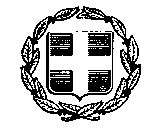 ΕΛΛΗΝΙΚΗ ΔΗΜOΚΡΑΤΙΑΔΗΜΟΣ ΔΥΤΙΚΗΣ ΣΑΜΟΥΔ/ΝΣΗ ΤΕΧΝΙΚΩΝ ΥΠΗΡΕΣΙΩΝΕΡΓΟ: ΕΓΚΑΤΑΣΤΑΣΗ ΕΠΕΞΕΡΓΑΣΙΑΣ ΛΥΜΑΤΩΝ ΟΙΚΙΣΜΟΥ ΜΠΑΛΟΥ ΚΑΙ ΚΟΥΜΕΙΚΩΝ ΚΑΙ ΔΙΚΤΥΑ ΑΠΟΧΕΤΕΥΣΗΣ ΛΥΜΑΤΩΝΕΛΛΗΝΙΚΗ ΔΗΜOΚΡΑΤΙΑΔΗΜΟΣ ΔΥΤΙΚΗΣ ΣΑΜΟΥΔ/ΝΣΗ ΤΕΧΝΙΚΩΝ ΥΠΗΡΕΣΙΩΝΧΡΗΜΑΤΟΔΟΤΗΣΗ:ΠΡΟΓΡΑΜΜΑ ΑΝΑΠΤΥΞΗΣ ΚΑΙ ΑΛΛΗΛΕΓΓΥΗΣ ΓΙΑ ΤΗΝ ΤΟΠΙΚΗ ΑΥΤΟΔΙΟΙΚΗΣΗ «ΑΝΤΩΝΗΣ ΤΡΙΤΣΗΣ»Αριθμ. πρωτ. : 15427Ημερομηνία :19 / 11 / 2021ΔΙΑΚΗΡΥΞΗ ΑΝΟΙΚΤΗΣ ΔΙΑΔΙΚΑΣΙΑΣ ΜΕΣΩ ΤΟΥ ΕΘΝΙΚΟΥ ΣΥΣΤΗΜΑΤΟΣΗΛΕΚΤΡΟΝΙΚΩΝ ΔΗΜΟΣΙΩΝ ΣΥΜΒΑΣΕΩΝ (Ε.Σ.Η.ΔΗ.Σ.)ΓΓΙΑ ΤΗΝ ΕΠΙΛΟΓΗ ΑΝΑΔΟΧΟΥ ΚΑΤΑΣΚΕΥΗΣ ΕΡΓΟΥΔΙΑΚΗΡΥΞΗ ΑΝΟΙΚΤΗΣ ΔΙΑΔΙΚΑΣΙΑΣ ΜΕΣΩ ΤΟΥ ΕΘΝΙΚΟΥ ΣΥΣΤΗΜΑΤΟΣΗΛΕΚΤΡΟΝΙΚΩΝ ΔΗΜΟΣΙΩΝ ΣΥΜΒΑΣΕΩΝ (Ε.Σ.Η.ΔΗ.Σ.)ΓΓΙΑ ΤΗΝ ΕΠΙΛΟΓΗ ΑΝΑΔΟΧΟΥ ΚΑΤΑΣΚΕΥΗΣ ΕΡΓΟΥΔΙΑΚΗΡΥΞΗ ΑΝΟΙΚΤΗΣ ΔΙΑΔΙΚΑΣΙΑΣ ΜΕΣΩ ΤΟΥ ΕΘΝΙΚΟΥ ΣΥΣΤΗΜΑΤΟΣΗΛΕΚΤΡΟΝΙΚΩΝ ΔΗΜΟΣΙΩΝ ΣΥΜΒΑΣΕΩΝ (Ε.Σ.Η.ΔΗ.Σ.)ΓΓΙΑ ΤΗΝ ΕΠΙΛΟΓΗ ΑΝΑΔΟΧΟΥ ΚΑΤΑΣΚΕΥΗΣ ΕΡΓΟΥΟδός :ΠΛΑΤΕΙΑ ΒΑΛΑΣΚΑΤΖΗΤαχ.Κωδ.:83200Τηλ.:2273350801Γενική Διεύθυνση στο Διαδίκτυο (URL)               :www.promitheus.gov.grE-Mail:dimosdytikissamou@gmail.comΠληροφορίες: :ΑΝΘΗ ΕΙΡΗΝΗ ΚΟΥΚΟΥΡΑΚΕΦΑΛΑΙΟ Β΄ΚΕΦΑΛΑΙΟ Δ΄ΣΥΝΤΑΧΘΗΚΕΣΥΝΤΑΧΘΗΚΕΕΛΕΓΧΘΗΚΕ & ΘΕΩΡΗΘΗΚΕΕΛΕΓΧΘΗΚΕ & ΘΕΩΡΗΘΗΚΕΑΝΘΗ ΕΙΡΗΝΗ ΚΟΥΚΟΥΡΑΙΩΑΝΝΗΣ ΚΑΡΑΓΙΑΝΝΙΔΗΣΙΩΑΝΝΗΣ ΚΑΡΑΓΙΑΝΝΙΔΗΣΕΓΚΡΙΘΗΚΕΕΓΚΡΙΘΗΚΕΕΓΚΡΙΘΗΚΕΕΓΚΡΙΘΗΚΕΜε την αριθμό πρωτ. 13989/21-10-21 απόφασηΜε την αριθμό πρωτ. 13989/21-10-21 απόφασηΜε την αριθμό πρωτ. 13989/21-10-21 απόφασηΜε την αριθμό πρωτ. 13989/21-10-21 απόφαση